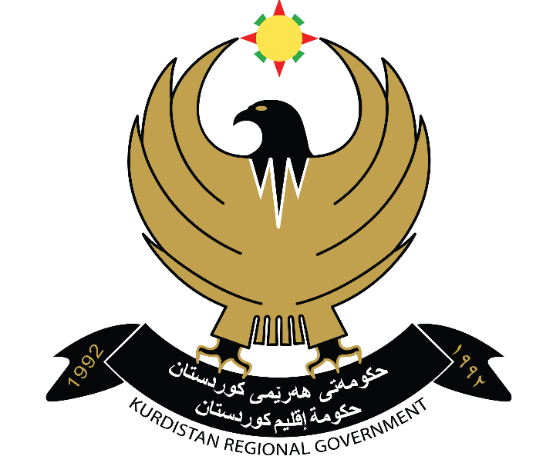 حكومة إقليم كوردستانوزارة التّخطيطوثائق المناقصة القياسيّةلعقود الخدمات غير الاستشاريّةودليل المستخدم مايو 2019وثائق المناقصةصادرة في: ...............لعقود الخدمات غير الاستشاريّة[أدخل تعريف الخدمات غير الاستشاريّة]رقم المناقصة: _____________________ [أدخل رقم المناقصة]المشروع:________________________ [أدخل اسم المشروع، ان وُجد]سلطة التّعاقد: _____________________  [ أدخل أسم سلطة التّعاقد]قائمة المحتوياتالجزء الأوّل - إجراءات المناقصةالقسم الأول – تعليمات لمقدّمي العطاءتالقسم الثاني - ورقة بيانات المناقصةالقسم الثالث - معايير التقييم والتأهيلالقسم الرابع – نماذج العطاءالجزء الثّاني – متَطّلبات الخدّماتالقسم الخامس - جدول النّشاطالقسم السادس - مواصفات الأداء والمخطّطاتالجزء الثالث - شروط العقد ونماذج العقدالقسم السابع – شروط العقد العامّةالقسم الثامن – شروط العقد الخاصّةالقسم التاسع - نماذج العقددليل المستخدممقدمةيتم تنفيذ المشاريع المُموّلة من حكومة إقليم كوردستان وفقًا للسياسات والإجراءات المنصوص عليها في تعليمات تنفيذ التعاقدات الحكوميّة رقم (2) لسنة 2016. ولمساعدة جهات التعاقد على التعاقد على الخدمات غير الاستشارية (الخدمات التي لم يتم تصنيفها على أنّها خدمات استشارية)، قامت حكومة إقليم كوردستان بتصميم نماذج وثائق العطاءات القياسيّة هذه لاستخدامها. يشار إلى الخدمات غير الاستشارية في ما يلي باسم "الخدمات".تم إعداد نموذج وثائق المناقصة هذه لاستخدامه من قبل جهات التّعاقد للتعاقد على الخدمات من خلال مناقصة تنافسية محلية  (NCB) National Competitive Bidding . يمكن أيضًا تكييف هذه الوثائق مع المنافسة التنافسيةّ الدوليّة (ICB) International Competitive Bidding مع بعض التغييرات الضرورية في تعليمات لمقدمي العطاءات وشروط العقد الخاصة.إن الغرض من وثائق المناقصة هذه أن تكون نموذجًا  لأنواع عقود المبلغ الإجمالي، وهي الأكثر شيوعًا في التّعاقد على الخدمات. تُستخدم عقود المبلغ الإجمالي على وجه الخصوص للخدمات المحدّدة جيدًا والتي من غير المرجّح أن تتغيّر في الكميّة أو المواصفات، وحيث تكون ظروف الموقع الصّعبة أو غير المتوقّعة غير مرجحة.يجب توخّي الحذر للتّحقق من أهميّة أحكام الوثائق القياسيّة مقارنة بمتطلبات الخدمات المحدّدة التي يتعيّن التعاقد عليها. يجب مراعاة الإرشادات التالية عند استخدام الوثائق:تكون جميع الوثائق المدرجة في جدول المحتويات مطلوبة عادةً للتعاقد على الخدمات؛ ومع ذلك، ينبغي تكييفها حسب الضّرورة لظروف المشروع المعيّن.تقتصر التّفاصيل التي يجب أنْ توفّرها سلطة التّعاقد قبل إصدار وثائق المناقصة على دعوة لتقديم العطاءات (دليل المستخدم)، تعليمات لمقدّمي العطاءات (القسم الأول)، ورقة بيانات المناقصة (القسم الثاني)، وشروط العقد الخاصة (القسم السابع)، بالإضافة إلى القسمين الخامس والثامن، الّلذين يتناولان جدول النشاط ومواصفات الأداء والمخطّطات على التوالي. يجب تقديم تفاصيل محددة في الفراغات التي تشير إليها الملاحظات المائلة داخل الأقواس. تكون التفاصيل التي لم  تملؤها سلطة التعاقد مسؤوليّة مقدم العطاء.المقصود من وثائق المناقصة هذه أن تخدم على أساس متكرّر في إقليم كوردستان، ويجب عمل التّعديلات اللازمة لتلبية احتياجات محدّدة من المشروع أو العقد فقط في الشروط الخاصة للعقد كتعديلات على شروط العقد. وإذا كان لا بدّ من إجراء تعديلات على إجراءات المناقصة، فيمكن تقديمها في ورقة بيانات المناقصة.لا تُعد الهوامش والملاحظات الموجودة داخل المربّعات جزءًا من النص، ولكنها تحتوي على إرشادات للمستخدم، كما في المقدمة هذه، والتي لا ينبغي أن تُدرج في وثائق المناقصة، ويجب تعديل الغلاف كما هو مطلوب ؛ لتحديد وثائق المناقصة في ما يتعلق بأسماء المشروع والعقد وسلطة التعاقد، بالإضافة إلى تاريخ الإصدار.يجب الاحتفاظ بالملاحظات الموجودة داخل المربّعات في وثائق المناقصة التي تم إصدارها، حيث أنّ هذه الملاحظات توفّر إرشادات مهمة لمقدّمي العطاءات.تم إعداد الوثائق القياسيّة لتقديم العطاءات حيثما ينطبق ذلك على التأهيل اللاحق، وتُعدّ التّعديلات للفقرة 5 من التعليمات لمقدمي العطاءات وورقة بيانات المناقصة المتناظرة ضروريّة، والنماذج عند إجراء التأهيل المسبق. إنّ عمليّة التّأهيل المُسبق لمقدّمي العطاءات غير مشمولة في هذه الوثائق القياسيّةوصف الملخصتنطبق وثائق المناقصة القياسية لعقود الخدمات غير الاستشاريّة ودليل المستخدم الخاص بها إما عند إجراء عمليّة التأهيل المسبق قبل تقديم العطاءات أو عند عدم إجراء عملية التأهيل المسبق قبل تقديم العطاءات (بشرط اختيار وثائق بديلة حسب الاقتضاء). ويرِد أدناه وصف موجز لهذه الوثائق.وثائق المناقصة القياسيّة لتجهيز الخدمات غير الاستشاريّةالجزء الأول - إجراءات المناقصةالجزء الأوّل - إجراءات التّعاقدالقسم الأول – تعليمات لمقدمي العطاءتقائمة المحتوياتأ‌. أحكام عامة.......................................................................................................................51. نطاق المناقصة	52.  مصدر التمويل	53. ممارسات الفساد والاحتيال	54. متطلبات الأهلية لمقدمي العطاءات	65. مؤهلات مقدم العطاء	66. عطاء واحد لكل مقدم عطاء	87. كلفة إعداد العطاء	88. زيارة الموقع	8ب. محتويات وثائق المناقصة...................................................................................................89. محتويات وثائق المناقصة	810. توضيح وثائق المناقصة	911. تعديل وثائق المناقصة	9ت. إعداد العطاءات................................................................................................................912. لغة العطاء	913. الوثائق التي تشكل العطاء	914. أسعار العطاء	915. عملات العطاء والدفع	1016. فترة صلاحية العطاءات	1017. ضمان العطاء	1018. مقترحات بديلة من مقدمي العروض	1119. تنسيق وتوقيع العطاء	12ث. تقديم العطاءات..............................................................................................................1220. اغلاق وتاشير العطاءات	1221. الموعد النهائي لتقديم العطاءات	1322. العطاءات المتأخرة	1323. تعديل وسحب العطاءات	13ج. فتح وتقييم العطاء...........................................................................................................1324. فتح العطاء	1325. السرية	1426. توضيح العطاءات	1427. فحص العطاءات وتحديد الاستجابة	1528. تصحيح الأخطاء	1529. العملة لتقييم العطاء	1530. تقييم ومقارنة العطاءات	1531. الأفضلية لمقدمي العطاءات المحليين	16ح. إحالة المناقصة...............................................................................................................1632. معايير الإحالة	1633. حق سلطة التعاقد في قبول أي عطاء ورفض أي أو جميع العطاءات	1634. إشعار بنية الإحالة وتوقيع العقد	1635. ضمان حسن التنفيذ	1736. الدفعة المقدمة وضمان الدفعة المقدمة	1737. الحكم	17القسم الاول - تعليمات لمقدمي العطاءاتالقسم الثاني - ورقة بيانات المناقصةتكمل البيانات الآتية الخاصة بالخدمات غير الإستشارية المراد تجهيزها وتلحق وتعدل الشروط الواردة في القسم الأول - التعليمات لمقدمي العطاءات. و في حالة وجود أي تعارض تُعتمد النصوص الموجودة في هذه البيانات. يتم إعداد هذا القسم من قبل سلطة التعاقد.القسم الثالث - معايير التقييم والتأهيليحتوي هذا القسم على جميع المعايير التي سوق تطبقها سلطة التعاقد لتقييم العطاءات وتأهيل مقدّمي العطاءات. وفقًا للفقرتين الفرعيتين 5.5 و 18.2 من تعليمات لمقدمي العطاءات. لن يتم استخدام أيّة عوامل أو طرق أو معايير أخرى. يجب على مقدّم العطاء تقديم جميع المعلومات المطلوبة في النماذج الواردة في القسم الرابع، نماذج العطاء. يتم إعداد هذا القسم من قبل سلطة التعاقد.المحتوياتمدة إنجاز بديلة بموجب الفقرة 18.2 من التعليمات لمقدمي العطاءاتمعايير التقييم والتأهيل بموجب الفقرة 5.5 من التعليمات لمقدّمي العطاءات.مدة إنجاز بديلة بموجب الفقرة 18.2 من التّعليمات لمقدّمي العطاءات.على مقدّم الخدمات  إنجاز الخدمات المنصوص عليها في القسم الخامس في جدول النشاط خلال مدة إنجاز الخدمات المحددة في القسم الثاني ورقة بيانات المناقصة (أي بعد أبكر موعد للإنجاز وقبل حلول آخر موعد للإنجاز). لن تعطى أفضلية للخدمات المنجزة قبل أبكر موعد، وستعامل العطاءات التي تقترح إنجاز الخدمات بعد الموعد النهائي على أنها غير مستجيبة. قد يتم لأغراض التقييم فقط تعديل أسعار العطاءات التي تنجز الخدمات بعد " أبكر موعد للإنجاز" اذا نص على ذلك في ورقة بيانات المناقصة.[أدخل معامل تعديل السعر][أنظر دليل المستخدم  القسم الثالث معايير التقييم والتأهيل آلية تعديل السعر]معايير التقييم والتأهيل بموجب الفقرة 5.5 من التعليمات لمقدمي العطاءات5. العاملون   على مقدّمي العطاءات إثبات توفّر العاملين للمناصب الرئيسة لتنفيذ العقد وتحقيق المتطلبات الأتية:على مقدّم العطاء إرفاق السيرة الذاتيّة للعاملين المقترح استخدامهم في تنفيذ العقد محددًاَ خبراتهم السابقة6. المعدّات  على مقدّم العطاء إثبات ملكيته أو حيازته للمعدات الرئيسية المدرجة لاحقاَ: على مقدّم العطاء تقديم التفاصيل الأضافية للمعدات المقترح أستخدامها في تنفيذ العقد القسم الرابع – نماذج العطاءالمحتوياتكتاب عطاء مقدم الخدمة........................................................................................................27معلومات التأهيل.................................................................................................................28جدول النشاط.....................................................................................................................31نموذج ضمان العطاء (كفالة مصرفية)......................................................................................32التعهد الخطي الضامن للعطاء.................................................................................................33[على مقدّم العطاء إعداد هذا القسم وتقديم المعلومات وإرفاق الوثائق المطلوبة لمساعدة سلطة التعاقد في تقييم مدى استجابة عطاءه لمتطلبات التقييم والتأهيل المنصوص عليها في القسم الثالث – معايير التقييم والتأهيل] [ملاحظة: يمكن لمقدم العطاء إضافة صفحات أخرى لوصف البرنامج المقترح (طريقة عمل الخدمة والجدول الزمني)]كتاب عطاء مقدّم الخدمةرقم [أدخل رقم][ التاريخ ]إلى: [اسم وعنوان سلطة التعاقد]بعد دراسة وثائق المناقصة بما في ذلك الملاحق (إن وجدت) رقم ..... ، فإننا نعرض تنفيذ [اسم ورقم  العقد] وفقًا لشروط العقد والمواصفات والرّسومات وجدول النشاط المصاحب لهذا العطاء لسعر العقد بـ [المبلغ بالأرقام]، [المبلغ بالكلمات] [أسماء العملات].سوق يتم دفع العقد بالعملات التالية:نحن نقبل تعيين [الاسم المقترح في ورقة بيانات المناقصة] كحكم.أونحن لا نقبل تعيين [الاسم المقترح في ورقة بيانات المناقصة] كحكم، ونقترح بدلًا من ذلك تعيين [أدخل الاسم] كحكم، حيث نُرفق الأتعاب اليوميّة وبيانات السيرة الذاتية.يمثّل ُهذا العطاءُ وكتاب الإحالة الصادرة من طرفكم عقدًا ملزمًا بيننا. نحن نفهم أنكم لستم ملزمين بقبول أقل أو أي عطاء تتلقونها.ليس لدينا أي تضّارب مصالح وفق الفقرة 4  من التعليمات لمقدمي العطاءات.لم يسبق وأن اعتُبرت شركتنا أو أي من فروعها أو الشركات التابعة لها بما في ذلك المقاولين الثانويين لأي جزء من هذا العقد، فاقدو الأهليّة بمقتضى أهليّة الدولة بحسب قرارات الأمم المتحدة أو القوانين العراقية.نؤكّد بموجب هذا أنّ هذا العطاء يتوافق مع صلاحية العطاء وضمان العطاء اللذين تتطلبهما وثائق العطاء والمحدّدة في ورقة بيانات المناقصة.توقيع المخوّل: _______________________________اسم وعنوان المخوّل بالتوقيع:_____________________اسم مقدم العطاء:______________________________العنوان: ___________________________________معلومات التأهيلجدول النشاط[على مقدّم العطاء أن يملأ هذا الجدول بموجب الفقرة الفرعية 13.1 من التعليمات لمقدّمي العطاءات]نموذج ضمان العطاء (كفالة مصرفيّة)[يملأ المصرف نموذج الكفالة المصرفيّة هذا بحسب التعليمات المشار إليها بين الأقواس] [أدخل اسم المصرف و عنوان الفرع أو المكتب المصدّر]المستفيد: [أدخل اسم و عنوان سلطة التعاقد]التاريخ: [أدخل التاريخ]ضمان العطاء رقم: [أدخل الرقم]تم إبلاغنا بأنّ [أدخل اسم مقدم العطاء] (فيما يلي يسمى "مقدم العطاء") قد سلمكم عطاءه المؤرخ [أدخل التاريخ] (فيما يلي يسمى "العطاء") لتنفيذ [أدخل اسم العقد].إضافة، فإنّنا ندرك، وفقا لشروطكم، يجب أن تكون العطاءات مَدعومَة بضمان عطاء. بطلب من مقدم العطاء، نحن [أدخل اسم المصرف] ملتزمون بموجب هذه الوثيقة بدفع أي مبلغ أو مبالغ لا تتجاوز بمجملها مبلغ [أدخل المبلغ بالأرقام] [أدخل المبلغ بالكلمات] دينارًا عراقياًّ فور تسلمنا منكم أوّل طلب خطي مصحوبٍ بإفادة خطية تفيد بأنّ مقدم العطاء قد أخلّ بالتزامه (بالتزاماته) تحت شروط العطاء لأنّ مقدم العطاء: قد سحب عطاءه خلال فترة نفاذ العطاء المحدّد من مقدم العطاء في نموذج العطاء.مع تبليغه بقبول عطائه من سلطة التعاقد خلال فترة نفاذ العطاء:1- 	يفشل أو يرفض تنفيذ نموذج العقد، إن كان مطلوبا، أو2-  يفشل أو يرفض أن يوفّر كفالة حسن التنفيذ بحسب التعليمات لمقدّمي العطاء. تنتهي صلاحية هذا الضمان:إذا كان مقدم العطاء هو الذي أُرسِي عليه العطاء، فور تسلمنا لنسخ العقد الموقعة من مقدم العطاء و كفالة حسن التنفيذ الصادرة لكم من قبل مقدم العطاء.إذا لم يرس العطاء على مقدم العطاء، عندما يسبقه: 1-  تسلمنا لنسخة من تبليغكم لمقدّم العطاء بأنّ العطاء لم يرس عليه، أو2-  بعد ثمانية وعشرين يومًا من انتهاء صلاحية عطاء مقدّم العطاء. و بالتالي، فإنّ أي طلب للدفع تحت هذه الكفالة يجب أن يُستلم منا في المكتب في ذلك التاريخ أو قبله.تخضع هذه الكفالة للقوانين الموحدة لطلب الضمانات، إصدارات غرفة التجارة الدولية رقم (458) . ____________________________[توقيع (تواقيع) الممثل (الممثليّن) المخوّل (المخولين)التعهد الخطّي الضامن للعطاء[ يملأ مقدّم العطاء هذا النموذج بحسب التعليمات المشار إليها بين الأقواس]التاريخ: [أدخل التاريخ]رقم  المناقصة: [أدخل رقم  المناقصة]إلى: [أدخل الاسم الكامل لسلطة التعاقد]نحن ، الموقعين أدناه، نقرّ بأنّنا: نعلم بأنّ العطاء يجب أن يكون   معزّزًا بتعهد خطي ضامن للعطاء، حسب شروطكم. نقبل بأن  نُحرم تلقائيا من المشاركة في التعاقدات الحكومية في الاقليم  لمدة [أدخل المدة] بدءا من [أدخل تاريخ البدء]، إذا ما قمنا بالإخلال بالتزاماتنا تجاه شروط المناقصة، بسبب أنّنا بعد ابلاغنا بقبول العطاء من قبل  سلطة التعاقد خلال فترة صلاحية العطاء:(1) فشلنا أو رفضنا أن نوفر ضمان حسن التنفيذ بحسب التعليمات  لمقدّمي العطاءات، أو (2) فشلنا أو رفضنا  توقيع العقد. نعلم أنّ التعهد الخطي الضامن للعطاء هذا ستنتهي صلاحيته، إن لم  تتم الإحالة، فور حدوث أحد الأمرين: (1) تسلمنا لنسخة من تبليغكم  لنا بأنّ العطاء  لم يُحل  إلينا ، أو (2) بعد 28 يومًا من انتهاء صلاحية العطاء المقدّم أو أي تمديد له. نعلم أنّنا إنْ كنا  ائتلاف شراكة، فإنّ  التعهد الخطّي الضامن للعطاء يجب أن يكون باسم  الائتلاف الذي يقدّم العطاء. وإذا لم يكن الائتلاف مسجّلًا قانونيًّا في وقت تقديم العطاء، يكون  التعهد  مسجلا بأسماء كافة الشركاء كما سُجِّلوا في  اتفاقية الائتلاف.توقيع [أدخل توقيع الذي اسمه وصفته مبينة] بصفة [أدخل الصفة القانونيّة للشخص الموقّع على إعلان التعهد الضامن للعطاء] الاسم [أدخل الاسم الكامل للشخص الموقع على  التعهد الضامن للعطاء] مخول لتوقيع العطاء لصالح وبالنيابة عن [أدخل الاسم الكامل  لمقدّم العطاء] بتاريخ [أدخل التاريخ باليوم والشهر والسنة][ في حال كان مقدّم الخدمة شركة ائتلاف، علي جميع أعضاء الائتلاف توقيع العقد مجتمعين ومنفردين.  و يجب أن لا  تقبل سلطة التعاقد أن يوقع المسمّى مسؤول عن الائتلاف توقيع العقد منفردا]الجزء الثاني – متطلبات الخدماتالقسم الخامس – جدول النشاط[على سلطة التعاقد أن تملأ هذا الجدول، يجب أن تكون تواريخ الانتهاء المطلوبة واقعية ومتوافقة مع تواريخ إنجاز الخدمات][ في حال كانت هناك حاجة لخدمة غير استشاريّة مثل خدمة التصوير الجوّي، يمكن لسلطة التعاقد أو الجهة الطالبة / المستفيدة من الخدمة أن تحضر شروطًا مرجعية للمهمة غير الاستشارية باتّباع نموذج شروط المرجعية أدناه. وفي نفس الوقت، على الجهة الطالبة / المستفيدة إعداد المخرجات المطلوبة ومواصفاتها في القسم الثامن – مواصفات الأداء والمخطّطات] والمهمة الإستشارية (اسم ورقم  المهمة الاستشاريّة في الموازنة الفدراليّة):الخلفيّة:الأهداف:نطاق الخدمات:المُخرجات والجدول الزمني:التدريب (إذا كان  مطلوبًا):متطلبات التقارير:البيانات، والخدمات المحليّة  والكادر والمرافق التي يجب أن توفّرها سلطة التعاقد/الجهة المستفيدة:(أنظر دليل المستخدم)القسم السادس – مواصفات الأداء والمخططات(وصف المُخرجات والأداء، بدلاً من المُدخلات، حيثما كان ذلك ممكنًا)[ يتم إعداد هذا القسم من قبل سلطة التعاقد]الجزء الثالث - شروط العقد ونماذج العقدالقسم السابع – شروط العقد العامةقائمة المحتوياتأ‌.	أحكام عامة41………………………………………………………………………………………………………………………………….1.1 تعريفات	411.2 القانون المعمول به	421.3 اللغة	421.4 ألتبليغات	421.5 الموقع	421.6 الممثلين المخولين	421.7 التفتيش والتدقيق من قبل سلطة التعاقد	421.8 الضّرائب والرسوم	42ب. المباشرة، إنجاز، تعديل وإنهاء العقد ................................................................................... 422.1 سريان العقد	422.2 بدء الخدمات	422.3 مدة تنفيذ الخدمات	432.4 التعديل	432.5 القوة القاهرة	432.6 إنهاء العقد	43ت‌.التزامات مقدّم الخدمة........................................................................................................453.1 عام	453.2 تضارب المصالح	453.3 السريّة	463.4 التأمين على الخدمات من قبل مقدم الخدمات	463.5 أجراءات مقدم الخدمة التي تتطلّب موافقة ساطة التعاقد المسبقة	463.6 التزامات التّقارير	463.7 الوثائق التي يعدّها مقدّم الخدمة تكون ملكًا لسلطة التّعاقد	463.8 غرامات تأخيريّة	463.9 ضمان حسن التنفيذ	47ث. موظّفو مقدّم الخدمة.........................................................................................................474.1 وصف الموظفين	474.2 إستبعاد و / أو استبدال الموظفين	47ح‌.	التزامات سلطة التّعاقد.......................................................................................................475.1 المساعدة والإعفاءات	475.2 التغيير في القانون المعمول به	475.3 الخدمات والتسهيلات	47خ‌.	الدّفعات إلى مقدّم الخدمة....................................................................................................476.1 المبلغ الإجمالي	476.2 مبلغ العقد	486.3 الدفع مقابل خدمات إضافيّة	486.4 شروط وأحكام الدفع	486.4.1 الدفعات المستحقّة	486.4.2 الدّفعة المقدّمة	486.6 تعديل السعر	486.7 العمل اليومي	49د‌.	ضبط الجودة...................................................................................................................497.1 تحديد العيوب	497.2 تصحيح العيوب وعدم وجود عقوبة نقص في  الأداء	49ذ‌.	تسوية المنازعات.............................................................................................................498.1 التسوية الودية	498.2 تسوية المنازعات	49القسم السّابع – شروط العقد العامّةالقسم الثامن – شروط العقد الخاصة[يتم إعداد هذا القسم من قبل سلطة التعاقد]القسم التاسع - نماذج العقدقائمة المحتوياتكتاب الإحالة......................................................................................................................55صيغة العقد.......................................................................................................................56ضمان حسن التنفيذ..............................................................................................................58ضمان الدفعة مقدمة.............................................................................................................59كتاب الإحالة[يتم اعداد  كتاب الإحالة على الورق الذي يحمل شعار او ترويسة سلطة التعاقد ]إلى: [اسم وعنوان مقدم الخدمة] هذا لإعلامكم أنّ عطاءكم المؤرّخ [التاريخ] لتنفيذ [اسم العقد ورقم التعريف، كما هو موضّح في شروط العقد الخاصة] لسعر العقد بما يعادل [المبلغ بالأرقام والكلمات] [ اسم العملة]، كما تم تصويبه وتعديله وفقًا للتعليمات لمقدمي العطاءات بموجب هذه الاتفاقية مقبولٌ من مؤسستنا.نؤكّد أن [أدخل اسم الحكم  الذي اقترحته سلطة التعاقد في ورقة  بيانات العطاء] ،أونحن نقبل تعيين [اسم الحكم الذي اقترحه مقّدم العطاء] كحكمأونحن لا نقبل تعيين [اسم الحكم الذي اقترحه مقدم العطاء] كحكمّ، وبإرسالنا نسخة من  كتاب الإحاله هذا إلى [أدخل اسم سلطة التعيين]، فإننا نطلب من  [أدخل الاسم]، سلطة التعيين، إلى تعيين الحكم وفقًا للفقرة 37.1 من التعليمات لمقدمي العطاءات.بناء على هذا عليكم: (أ) توقيع وإعادة وثائق العقد المرفقة، و(ب) إرسال ضمان حسن التنفيذ بموجب التعليمات لمقدّمي العطاء الفقرة (35.1) والنموذج المرفق وذلك خلال فترة  (لا تزيد عن 28 يومًا) من استلام  كتاب الإحاله هذا وبحسب شروط العقد العامة الفقرة 5 مع تقديم رسم الطابع بنسبة (0,002) والذي يعادل [اكتب المبلغ رقمًا و كتابة].وبناءأ عليه عليكم المضي في تنفيذ الخدمات المذكورة وفقًا لوثائق العقد.يرجى إعادة العقد المرفق موقّع.لصالح و بالنيابة عن سلطة التعاقداسم سلطة التعاقد:اسم وصفة المُوَقِع:مرفق: العقدصيغة العقد[ورق  ترويسة سلطة التعاقد]عقد مبلغ إجمالييتم توقيع هذا العقد (المشار إليه فيما يلي باسم "العقد") في [اليوم] من شهر [الشهر]، [السنة]، من جهة، [اسم سلطة التعاقد] (المشار إليها فيما يلي باسم "سلطة التعاقد") و ، من ناحية أخرى، [اسم مقدم الخدمة] (المشار إليها فيما يلي باسم "مقدّم الخدمة").ملاحظة: يكون النص أدناه النص بين قوسين هو اختياري، ويجب حذف جميع الملاحظات في النص النهائي. إذا كان مقدم الخدمة يتألف من أكثر من كيان واحد، فيجب تعديل ما ذكر أعلاه جزئيًا ليصبح نصه كما يلي: "... (المشار إليها فيما يلي باسم" سلطة التعاقد / سلطة التعاقد ")، ومن ناحية أخرى، فإنّ شركة الائتلاف المكونة من الكيانات التالية، فإن كلٍ منها سيكونون مجتمعين ومنفردين مسؤولين تجاه سلطة التعاقد عن جميع التزامات مقدّم الخدمة بموجب هذا العقد، وهي [اسم مقدم الخدمة] و [اسم مقدم الخدمة] (المشار إليها في ما يلي باسم "مقدم الخدمة").]حيث أنّكانت سلطة التعاقد قد طلبت من مقدّم الخدمة تقديم خدمات معيّنة على النحو المحدّد في الشروط العامة للعقد المرفقة بهذا العقد (المشار إليها في ما يلي باسم "الخدمات")؛مقدّم الخدمة قد أوضح لسلطة التعاقد بأن لديه المهارات المهنية المطلوبة، والأفراد والموارد الفنية، ووافق على تقديم الخدمات وفقًا للشروط والأحكام المنصوص عليها في هذا العقد بسعر عقد قدرُه [أدخل سعر العقد].فقد إتفق الطّرفان بموجب هذا على ما يلي:تُعتبر الوثائق التالية نموذجًا وتتم قراءتها وتفسيرها كجزء من هذه الاتفاقية، وتكون أولوية الوثائق كما يلي:صيغة العقد.كتاب الإحالة.كتاب عطاء مقدّم الخدمة.شروط العقد الخاصة.الشروط العامة للعقد.المواصفات.المخططات.جدول النشاط المُسَعَر.الملاحق التالية: [ملاحظة: في حالة عدم استخدام أي من هذه الملاحق ، ينبغي إدراج الكلمات "غير مستخدم" أدناه بجوار عنوان الملحق وعلى الورقة المرفقة بها التي تحمل عنوان هذا الملحق.]الملحق أ:    وصف الخدمات.الملحق ب:  جدول الدَّفعات.الملحق ت:  الموظفون الرئيسيون والمقاولون من الباطن.الملحق ث:  تفاصيل سعر العقد بالعملة الأجنبية.الملحق ج:  تفاصيل سعر العقد بالعملة المحليّة.الملحق ح:  الخدمات والمرافق التي تقدمها سلطة التعاقد.تكون الحقوق والالتزامات المتبادلة بين سلطة التعاقد ومقدّم الخدمة على النحو المنصوص عليه في العقد، ولا سيما:يقوم مقدّم الخدمة بتنفيذ الخدمات وفقًا لأحكام العقد.تقوم سلطة التعاقد بدفع مبالغ لمقدم الخدمة وفقًا لأحكام العقد.يتعهد الطّرفان اللذان قاما بتوقيع هذا العقد على تنفيذه وفقا للقوانين النافذة في الإقليم في اليوم و الشهر و السنة المذكورين أعلاه.لصالح و بالنيابة عن سلطة التعاقداسم سلطة التعاقد:اسم وصِفة المُوَقِع:لصالح و بالنيابة عن مقدم الخدمةتوقيع الشخص المُخوَل بالتوقيع:اسم وصفة المُوَقِع:ملاحظة:[ في حال كان مقدم الخدمة ائتلاف شركة، علي جميع أعضاء الائتلاف توقيع العقد مجتمعين ومنفردين.  ويجب أن  لا تقبل سلطة التعاقد أن يوقّع المسمّى مسؤول عن الائتلاف توقيع العقد منفردًا نيابة عن كل عضو من أعضاء شركة ائتلاف مقدم الخدمةنحن أعضاء شركة الائتلاف نوقّع مجتمعين ومنفردين مسؤولين عن تنفيذ العقد:[اسم العضو المُخوَّل] ________________[منصب العضو المُخوَّل] _____________ [التوقيع] _______________________[اسم العضو المُخوَّل] ________________[منصب العضو المُخوَّل] _____________[التوقيع] _______________________ضمان حسن التنفيذ(كفالة بنكيّة غير مشروطة)إلى : ___________________حيث أنّ ________________ (المشار إليه في ما يلي باسم "مقدّم الخدمة") قد تعهّد، عملاً بالعقد رقم ________ بتاريخ ________ ، بتنفيذ _______________________ (المشار إليها في ما يلي باسم "العقد")؛ونصّت عليه في العقد المذكور، يجب على مقدّم الخدمة تزويدكم بضمان مصرفي من قبل بنك مُعترف به للمبلغ المحدّد فيه كضمان للامتثال لالتزاماته وفقًا للعقد.وحيث أنّنا وافقنا على منح مقدّم الخدمة هذا الضمان المصرفي،فإنّنا نؤكّد هنا أننا الضامن والمسؤول تجاهكم نيابة عن مقدّم الخدمة، بما يصل إلى ما مجموعه ________ ، ________ ، وهذا المبلغ مُستحق الدّفع في أنواع ونسب العملات المستحقّة الدفع، ونتعهد بأن ندفع لك، بناءً على طلبكم المكتوب من أوّل مرة ودون اعتراض أو مناقشة أي مبلغ أو مبالغ ضمن حدود ________________] كما ذكرنا دون الحاجة إلى إثبات أو إظهار أساس أو أسباب طلبكم للمبلغ المحدّد فيه. ونحن نتنازل بموجب هذا عن ضرورة مطالبتك بالدين المذكور من مقدم الخدمة قبل تقديم الطلب لنا.نحن نوافق كذلك على أنّه لن يتم إعفاؤنا بأيّة طريقة من أيّة مسؤولية بموجب هذا الضمان بأي تغيير أو إضافة أو تعديل آخر لشروط العقد ،أو الخدمات التي يجب القيام بها بموجب  أيّة  وثائق للعقد التي قد تتم بينكم وبين مقدّم الخدمة، ونحن نتنازل بموجب هذا عن إشعار بأي تغيير أو إضافة أو تعديل من هذا القبيل.ينتهي نفاذ هذا الضمان بعد [ادخل رقم] يوم من [آخر الشهر] [ادخل السنة] وأي طلب للدفع تحت هذا الضمان يجب أن نستلمه في هذا المكتب في ذلك التاريخ أو قبله.يخضع هذا الضمان للقوانين الموحّدة لطلب الضمانات، إصدارات غرفة التّجارة الدولية رقم 458، عدا أنّ الفقرة الفرعيّة (2) من الفقرة الفرعيّة 20 (أ) قد تم حذفها هنا. توقيع وختم الضّامن: ______________اسم البنك: ____________________عنوان: ______________________تاريخ: ______________________ملاحظة: جميع النصوص المائلة (بما في ذلك الحواشي السفليّة) مخصّصة للاستخدام في إعداد هذا النموذج يجب حذفها من النسخة النهائيّة.ضمان الدّفعة مقدّمة(كفالة بنكيّة)إلى: ______________________السادة: وفقًا لأحكام شروط العقد، الفقرة الفرعيّة 6.4 ("شروط وأحكام الدفع") من العقد المذكور أعلاه، [يجب أن يُكتب [اسم وعنوان مقدم الخدمة] (المشار إليه في ما يلي "مقدم الخدمة") مع [اسم سلطة التّعاقد] ضمان بنكي لضمان أدائه السليم والصادق بموجب الفقرة المذكور في العقد بمبلغ [مبلغ الض~مان] [المبلغ بالكلمات]نحن، [البنك أو المؤسّسة الماليّة]، وبناءً على تعليمات مقدّم الخدمة، نوافق دون قيد أو شرط نضمن وكضامن رئيسي وليس كضامن فقط، أن ندفع إلى [اسم سلطة التعاقد] وبناءً على طلبها الأول دون أي اعتراض من جانبنا ودون مطالبتها الأولى لمقدم الخدمة، بمبلغ لا يتجاوز [مبلغ الضمان] [المبلغ بالكلمات]نحن نوافق كذلك على أنّه لن يتم إعفاؤنا بأيّة طريقة من أيّة مسؤولية بموجب هذا الضمان بأي تغيير أو إضافة أو تعديل آخر لشروط العقد، أو الخدمات التي يتعين القيام بها بموجب أو بأي من وثائق العقد التي قد تتم بينكم وبين مقدم الخدمة، ونحن نتنازل بموجب هذا عن إشعار بأي تغيير أو إضافة أو تعديل من هذا القبيل.يشترط هذا الضّمان لدفع أيّة مطالبة أو دفعة تحت هذا الضمان ضرورة أن يكون مقدّم الخدمة قد استلم الدفعة المقدّمة المذكورة سابقا على رقم حسابه [أدخل الرقم] في [أدخل اسم و عنوان المصرف].يظل هذا الضمان  نافذًا وساري المفعول من تاريخ الدّفعة المقدّمة بموجب العقد حتى تقوم [اسم سلطة التّعاقد] باسترداد المبلغ ذاته بالكامل من مقدّم الخدمة.يخضع هذا الضّمان للقوانين الموحدة لطلب الضمانات، إصدارات غرفة التجارة الدولية رقم (458) .وتفضلوا بقبول فائق الاحترام،التوقيع والختم: _______________________اسم البنك / المؤسّسة الماليّة: ______________عنوان: ___________________________تاريخ: ___________________________دليل المستخدم     قائمة المحتوياتدعوة لتقديم العطاءات...........................................................................................................62القسم الأول – تعليمات لمقدمي العطاءات...................................................................................64القسم الثاني - ورقة بيانات المناقصة.........................................................................................64القسم الرابع – نماذج العطاء...................................................................................................75القسم الخامس – جدول النشاط.................................................................................................75القسم السادس - مواصفات الأداء والمخطّطات.............................................................................76القسم السابع – شروط العقد العامة............................................................................................77القسم الثامن – شروط العقد الخاصة..........................................................................................78القسم التاسع - نماذج العقد......................................................................................................81[يحتوي دليل وثائق العطاء على تفسيرات وتوصيات مفصلة حول كيفية إعداد وثيقة العطاء لعملية شراء الخدمات ذات الصلة. الدليل ليس جزءًا من مستندات المناقصة].دعوة لتقديم العطاءاتعادةً ما يتم إصدار دعوة لتقديم العطاءات (انظر تعليمات تنفيذ التّعاقدات الحكومية المادة 22 – نشر الإعلان) على النحو الآتي:يتم نشر الإعلان أو الدعوة إلى التأهيل المسبق للمناقصة العامة المحلية مرة واحدة على الأقل في صحيفتين محليتيين يوميتين يتم توزيعهما على نطاق واسع في المنطقة وكذلك على الموقع الإلكتروني الرسمي الوحيد الموحد الذي تم إنشاؤه وفقًا للمادة 70-العاشرة والحاديه عشر.ينشر الإعلان عن المناقصات العامة الدوليّة على موقع الأمم المتحدة لتطوير الأعمال (UNDB Online) أو على بوابة "dgMarket " وفي المكاتب التجارية في السفارات والقنصليات العراقية خارج العراق عندما يكون ذلك ممكنًا.إنّ الغرض من الإعلان هو توفير المعلومات لمقدمي العطاءات المحتملين لتمكينهم  من اتخاذ قرار بشأن مشاركتهم. بصرف النظر عن العناصر الأساسية المُدرجة في نماذج وثائق العطاء هذه، يجب أن تشير دعوة لتقديم العطاءات أيضًا إلى أية معايير تقييم عطاء مهمة أو غير عادية (على سبيل المثال، تطبيق هامش الأفضليّة في تقييم العطاءاءت).من الممكن تضمين دعوة لتقديم العطاءات في وثائق المناقصة فقط للسجل، أو قد يتم حذفها. في كلتا الحالتين، يجب أن تتطابق المعلومات الواردة في الدعوة لتقديم العطاءات مع وثائق المناقصة، وعلى وجه الخصوص، مع المعلومات ذات الصلة في ورقة بيانات المناقصة وشروط العقد الخاصة.يجب أن تتطابق المعلومات الواردة في الإعلان لتقديم عطاءات مع تلك المعلومات المرادفة لها في ورقة بيانات المناقصة، علي سبيل المثال، اسم سلطة التعاقد، صلاحية العطاء، صلاحية ضمان العطاء، عنوان تقديم العطاءات، وقت وتاريخ تقديم العطاءات،...الخ.ملحق: نموذج اعلان المناقصة______________ [اسم  سلطة التعاقد]______________ [اسم  المناقصة]___________  [رقم المناقصة ]تدعو [أدخل الاسم الكامل لسلطة التعاقد] الآن إلى تقديم عطاءات مختومة من مقدّمي العطاءات ذوي الأهلية والمؤهّلين ل [أدخل وصفًا موجزًا  ​​للخدمات المطلوب تجهيزها]. تكون فترة تنفيذ الخدمات هي [أدخل عدد الأيام / الأشهر / السنوات أو التواريخ].يُجرى التعاقد من خلال  [ أدخل "مناقصة تنافسية محلية  (NCB)" أو "مناقصة تنافسيّة دوليّة(ICB) "] وفقا لتعليمات تنفيذ التعاقدات الحكوميّة رقم (2) لسنة 2016 وهي مفتوحة لجميع مقدّمي العطاءات ذوي الأهلية.المؤهّلات المطلوب توفّرها لدى مقدم العطاء الفائز هي: [أدخل وصف مختصر للمؤهّلات المحدّدة في القسم الثالث من وثائق المناقصة]. [أدخل "سيتم" أو : لن يتم"] إعطاء هامش أفضلية لمقدمي الخدمات / شركات الائتلاف المحليّة المؤهّلة في الإقليم، حسب الاقتضاء.يمكن لمقدمي العطاءات المؤهّلين والمهتمين الحصول على معلومات إضافيّة من [ أدخل الاسم القانوني الكامل لسلطة التعاقد؛ أدخل اسم والبريد الإلكتروني للموظف المسؤول] وكذلك الإطلاع على وثائق المناقصة على العنوان المبيّن أدناه وذلك من الساعة  [أدخل بداية الدوام] إلى الساعة  [أدخل نهاية الدوام] من أيام الأحد الى الخميس.يمكن شراء مجموعة كاملة من وثائق المناقصة بـ [أدخل اسم اللغة (اللغات)] من قبل مقدّمي العطاءات المهتمين عند تقديم طلب مكتوب على العنوان أدناه وعند دفع ثمن الوثائق غير قابلة للاسترداد [أدخل المبلغ بالعملة المحليّة] أو [أدخل المبلغ بالعملة القابلة للتحويل بحريّة]. ستكون طريقة الدفع [أدخل طريقة الدفع]. سيتم إرسال مستندات المناقصة عن طريق [أدخل إجراء التسليم].يجب أن تكون صلاحية العطاءات سارية لمدة [أدخل عدد الأيام] يوما بعد التاريخ النهائي لتقديم العطاءات. كما يجب أن تتضمّن العطاءات [ أدخل أحد خيارين: "ضمان عطاء (أدخل المبلغ) بالعملة المحليّة أو ما يعادله بعملة قابلة للتحويل بحرية] ويكون ساري المفعول لمدة  [أدخل عدد الايام] يوما بعد صلاحية العطاء،  أو ["تعهّد خطّي ضامن للعطاء"] وفقا للنماذج المدرجة في وثائق المناقصة. يجب تقديم العطاءات في العنوان [أدخل العنوان]  قبل [أدخل الوقت والتاريخ]. العطاءات الألكترونية  [أدخل أحد الخيارين: "مقبولة" أو "غير مقبولة"]. سيتم فتح العطاءات فور استلامها وبحضور ممثلي مقدمي العطاءات الذين يرغبون في ذلك. سيتم إستبعاد العطاء الذي يصل بعد الوقت والتاريخ المحددين. سلطة التعاقد ليست ملزمة بقبول اقل العطاءات سعرا على حساب المواصفات الفنية وشروط ومتطلبات التأهيل.يتحمل مقدم العطاء الفائز بالاحالة تكاليف نشر الدعوة لتقديم عطاءات.سلطة التعاقد: __________________العنوان الأليكتروني: ______________اسم المسؤول: __________________رقم الهاتف: ___________________البريد الألكتروني:________________اسم الدائرة المعنية: _______________رقم الطابق: ___________________رقم الغرفة: ___________________عنوان الشارع: _________________المدينة: ______________________والبلد: __________________الرمز البريدي: ____________القسم الأول – تعليمات لمقدمي العطاءاتيجب أن يوفّر هذا القسم من وثائق المناقصة المعلومات اللازمة لمقدّمي العطاءات لإعداد عطاءات مستجيبة، وفقًا لمتطلبات سلطة التعاقد. يجب أن يقدم أيضًا معلومات حول تقديم العطاءات وفتحها وتقييمها وإحالة الناقصة.عادةً لا يتم تضمين القضايا التي تحكم أداء مقدم الخدمة أو الدّفعات بموجب العقد أو المسائل التي تؤثّر على مخاطر وحقوق والتزامات الأطراف بموجب العقد في هذا القسم، بل يتم تضمين هذه القضايا في القسم السابع ( شروط العقد العامة)، و / أو القسم الثامن، (شروط العقد الخاصة). إذا كان لا بد من  تكرار معلومة ما  في الأقسام المختلفة من الوثائق، فيجب توخّي الحذر لتجنّب التناقض بين الفقرات التي تتناول نفس المعلومة. هذا القسم ثابت ويبقى دون تعديل، يتم عكس أية تعديلات ضرورية تخص المناقصة في القسم الثاني، ورقة بيانات المناقصة.لن تكون التعليمات لمقدمي العطاءات جزءًا من العقد وسيتوقّف سريان مفعولها بمجرد توقيع العقد.القسم الثاني - ورقة بيانات المناقصةيجب ملء هذا القسم من قبل سلطة التعاقد قبل إصدار وثائق المناقصة. يعكس هذا القسم التعديلات أو الإضافات التي ترى سلطة التعاقد أنها ضرورية للمشروع المعلن عنه. يجب أن تتوافق التعديلات التي يتم إدخالها في هذا القسم مع المعلومات التي يتم إدخالها في الدعوة لتقديم العطاءات.[التعليمات الخاصة باستكمال البيانات مكتوبة بين قوسين وبخط مائل، يجب حذفها بعد استكمال البيانات المطلوبة]القسم الثالث - معايير التّقييم والتأهيليحتوي هذا القسم على جميع المعايير التي سوق تطبقها سلطة التعاقد لتقييم العطاءات وتأهيل مقدّمي العطاءات. وفقًا للفقرتين الفرعيتين 5.5 و 18.2 من تعليمات لمقدمي العطاءات. لن يتم استخدام أيّة عوامل أو طرق أو معايير أخرى. يجب على مقدم العطاء تقديم جميع المعلومات المطلوبة في النماذج الواردة في القسم الرابع - نماذج العطاء. يتم إعداد هذا القسم من قبل سلطة التعاقد.المحتوياتمدة إنجاز بديلة بموجب الفقرة 18.2 من التعليمات لمقدّمي العطاءاتهامش الأفضليّة المحليّة بموجب الفقرة 31.1 من التعليمات لمقدّمي العطاءات.معايير التقييم والتأهيل بموجب الفقرة 5.5 من التعليمات لمقدّمي العطاءات.مدة إنجاز بديلة بموجب الفقرة 18.2 من التعليمات لمقدّمي العطاءات.على مقدّم الخدمات  إنجاز الخدمات المنصوص عليها في القسم الخامس في جدول النشاط خلال مدة إنجاز الخدمات المحددة في القسم الثاني وورقة بيانات المناقصة (أي بعد أبكر موعد للإنجاز، وقبل حلول آخر موعد للإنجاز)، ولن تُعطى أفضليّة للخدمات المُنجزة قبل أبكر موعد، وستُعامل العطاءات التي تقترح إنجاز الخدمات بعد الموعد النهائي على أنها غير مستجيبة،  وقد يتم لأغراض التقييم فقط تعديل أسعار العطاءات التي تنجز الخدمات بعد " أبكر موعد للإنجاز" اذا نُصّ على ذلك في ورقة بيانات المناقصة. [ملاحظة: يجب تحديد معامل تعديل لتقييم الاختلافات التي يقدمها مقدّمي العطاءات كنسبة من العطاءات، أو مبلغ مقطوع عن كل أسبوع تأخير بعد أقرب موعد لإنجاز الخدمات ، والذي يمثّل فقدان الفوائد على سلطة التعاقد من الخدمات، ويجب ألا يزيد معامل التعديل عن المبلغ المذكور في شروط العقد الخاصة بالعقد عن الغرامات التأخيريّة].هامش الأفضليّة المحليّة بموجب الفقرة 31.1 من التعليمات لمقدّمي العطاءات.لن يتم إعطاء هامش أفضليّة للخدمات غير الاستشارية ما لم يُنص على  خلاف ذلك في ورقة بيانات المناقصة. وفي حالة انطبق، يتم اتّباع الآليّة المدرجة أدناه لأغراض مقارنة العطاءات.تعريف المقاول المحلّي:يجب على مقدّمي العطاءات المحليّين تقديم جميع الأدلة اللازمة لإثبات أنهم يستوفون المعايير التالية ليكونوا ذا أهليّة للحصول على هامش تفضيل نسبته 5 في المائة عند مقارنة عطاءاتهم مع عطاءات مقدّمي العطاءات  غي المؤهّلين للتفضيل. يجب أن يتوافر لديهم ما يلي:أن يكون مسجّلًا في بلد سلطة التعاقد؛يمتلك رعايا بلد سلطة التعاقد أغلبية؛ وعدم التّعاقد من الباطن على أكثر من 50 في المائة من الأعمال المقاسة من حيث القيمة للمقاولين الأجانب.قد تكون شركة الإئتلاف بين الشركات المحليّة والأجنبية ذات أهلية للحصول على هامش التفضيل المقدّم للشريك أو الشركاء المحليّين:استيفاء كل عضو من شركة الإئتلاف لمعايير الأهلية المذكورة أعلاه للتفضيل؛بيان حصة مستفيدة، (الشريك/الشركاء) المحليّين، لا تقل عن 50 في المائة في شركة الإئتلاف، كما يتضح من أحكام تقاسم الأرباح والخسائر في اتفاقيّة شركة الإئتلاف؛ وستقوم، بموجب الترتيبات المقترحة (إتفاقية الشراكة)، بتنفيذ ما لا يقل عن 50 في المائة من الأشغال، مقاسة من حيث القيمة، والتي تستبعد أي مواد أو مصنع تستورد مباشرة من قبل الشريك (الشركاء) المحليّين (شريطة دائمًا أن يكون الشريك المحلي أو الشركاء مؤهّلين للقيام بهذا القدر من العمل).آلية تطبيق هامش الأفضليّة:بعد تحويل العطاءات إلى عملة واحدة وفقًا لأحكام الفقرة الفرعيّة 29.1 من التعليمات لمقدّمي العطاءات تُصنّف  العطاءات المستجيبة في المجموعات التالية:المجموعة "أ": العطاءات التي يقدّمها مقدمّو العطاءات المحليّون وإئتلاف الشركات المحلية؛ والمجموعة "ب": العطاءات الأجنبية.زيادة  سعر أقل العطاءات من المجموعة "ب" بمقدار نسبة هامش التفضيل المحلّي المنصوص عليها في وثائق المناقصة لأغراض المقارنة فقط.مقارنة العطاء الأجنبي الذي تم زيادة سعره وفقًا للفقرة ب أعلاه مع أقل سعر مُقَيَم من مقدّمي العطاءات المحليّين.إذا كان السعر الأدنى المُقَيَم والمقدّم من مقدّمي العطاءات المحليّين أقل من العطاء الأجنبي الأقلُ سعرّا مُقيَمًا بعد زيادة نسبة هامش التفضيل المحلّي [نتيجة للفقرتين الفرعيتين (ب) و (ت)] أعلاه، يجب إحالة المناقصة على مقدّم العطاء المحلّي، وبعكس ذلك يجب إحالة المناقصة على مقدّم العطاء الأجنبي الأقلُ سعرّا قبل الزيادة.معايير التّقييم والتأهيل بموجب الفقرة 5.5 من التعليمات لمقدّمي العطاءات3- العاملون  على مقدّمي العطاءات إثبات توفر العاملين للمناصب الرئيسة لتنفيذ العقد وتحقيق المتطلبات الأتية:[أدخل المناصب التي تعتبر رئيسية لإدارة العقد بنجاح، عدد سنوات الخبرة الكليّة العامة في تنفيذ العقود وعدد سنوات الخبرة التخصصية في الأعمال المماثلة]على مقدّم العطاء إرفاق السيرة الذاتيّة للعاملين المقترح استخدامهم في تنفيذ العقد محدّدًا خبراتهم السابقة.ملاحظة لمعد الوثيقة، لا يجب أن تظهر في وثيقة المناقصة النهائية:[ترتبط الكفاءة الإدارية والتقنية للمقاول إلى حد كبير بالموظفين الرئيسيين في الموقع. يجب أن يقتصر المدى الذي يجب أن يثبت به مقدم العطاء وجود موظفين لديهم خبرة واسعة على أولئك الذين يحتاجون إلى مهارات تشغيلية أو تقنية حرجة. لذلك يجب أن تشير معايير التأهيل المسبق إلى عدد محدود من هؤلاء الموظفين الرئيسيين، على سبيل المثال، مدير المشروع أو العقد والمديرين المشرفين الذين يعملون تحت مدير المشروع والذين سيكونون مسؤولين عن المكونات الرئيسية (على سبيل المثال، المشرفون المتخصصون في أعمال الحفر والتجميع أو أعمال الحفر، كما هو مطلوب لكل مشروع معين). يجب أن تستند معايير القبول إلى:الحد الأدنى لعدد سنوات الخبرة في منصب مماثل ؛ والحد الأدنى لعدد سنوات الخبرة و / أو عدد المشاريع المماثلة المنفذة في عدد محدد من السنوات السابقة.لا يشترط عادةً الحصول على مؤهلات تعليمية ومؤهلات أكاديمية محددة لشغل هذه المناصب، حيث إن المقاولين غالباً ما يستخدمون موظفين أكفاء تعلموا مهنتهم "في الوظيفة" وليس من خلال التدريب الأكاديمي. من المناسب تحديد أن بعض المناصب تم شغلها من قبل الأفراد الذين شغلوا مناصب ذات صلاحيات مماثلة لمدة ثلاث سنوات مع مقدم العطاء، حتى يكون لدى الموظفين الرئيسيين في مناصب في الموقع التنفيذي معرفة كافية بإدارة مقدم العطاء وسياسته، إجراءاته وممارسات للعمل بثقة وسلطة في هذا الإطار].4-  المعدّات على مقدّم العطاء إثبات ملكيته أو حيازته للمعدات الرئيسية المدرجة لاحقاَ : [أدخل المعدّات الرئيسية الضرورّية لتنفيذ العقد بنجاح]على مقدّم العطاء تقديم التفاصيل الأضافيّة للمعدات المقترح أستخدامها في تنفيذ العقد ملاحظة لمعد الوثيقة، لا يجب أن تظهر في وثيقة المناقصة النهائية:[في معظم الحالات، يستطيع مقدمي العطاءات شراء المعدات أو تأجيرها أو استئجارها بسهولة؛ وبالتالي، لا يكون من الضروري عادةً تقييم مؤهلات المقاول للاعتماد على امتلاك المقاول لأصناف المعدات المتوفرة بسهولة. ولذلك ينبغي أن تقتصر معايير النجاح - المعتمدة فقط على العناصر الضخمة أو المتخصصة التي تعتبر ضرورية لنوع المشروع الذي سيتم تنفيذه، وقد يصعب على المقاول الحصول عليها بسرعة. قد تشمل الأمثلة عناصر مثل الرافعات الثقيلة وصناديق الركائز، والجرافات، ومصانع خلط الإسفلت، إلخ. وحتى في هذه الحالات، قد لا يمتلك المقاولون العناصر المتخصصة من المعدات، وقد يعتمدون على مقاولين من الباطن متخصصين أو شركات تأجير المعدات. يجب أن يخضع توفر المقاولين من الباطن والمعدات المحددة للتحقق قبل منح العقد].القسم الرابع – نماذج العطاء[ملاحظة لسلطة التعاقد: لمساعدة مقدّمي العطاءات في تعبئة عطاءاتهم، وعلى وجه الخصوص جدول النشاط، يجب على سلطة التعاقد تضمين تلك الأجزاء المراد  تعبأتُها  من قبل مقدّم العطاء على قرص مدمج؛  ليكون ضمن وثائق العطاء على أن يقوم مقدّم العطاء بطباعة هذه الأجزاء، وتوقيعها وختمها بموجب التعليمات لمقدّمي العطاءات ويُرفقه ضمن عطائه. يجب التنبيه على مقدّمي العطاءات أن أي تعديل لهذه الأجزاء، سوف يتسبّب برفض عطائه]ملاحظات على نموذج عطاء مقدم الخدمةيجب على مقدّم العطاء تعبئة نموذج العطاء، وإرساله مع العطاء. يجب إدراج تفاصيل إضافيّة عن السعر إذا كان العطاء بعملات مختلفة، وإذا اعترض مقدّم العطاء على الحكم الذي اقترحته سلطة التعاقد في وثائق العطاء، فعليه أن يذكر ذلك في عطائه، وأن يقدّم مرشحًا بديلًا، بالإضافة إلى الرسوم اليومية للمرشّح وبيانات السيرة الذاتيّة، وفقًا للمادة 36 من التعليمات لمقدّمي العطاءات.نموذج معلومات التأهيلسيتم استخدام المعلومات المراد ملؤها من قبل مقدّمي العطاءات في القسم الرابع – نماذج العطاء لأغراض التأهيل على النحو المنصوص عليه في الفقرة 4 من التعليمات لمقدمي العطاءات، ولن يتم دمج هذه المعلومات في العقد ، ويجب ِإرفاق صفحات إضافيّة عند الضرورة، ويجب ترجمة الأقسام ذات الصلة من الوثائق المرفقة إلى اللغة المحدّدة في ورقة بيانات العطاء، وفي حالة استخدام التأهيل المُسبق  يجب على مقدّم العطاء ملء المعلومات المُحدثة فقط.نموذج كتاب الإحالة القياسي سيشكل كتاب الإحالة عقداُ ملزماً للطرفين كما هو موضح في الفقرتين 33 و 34 من التعليمات لمقدمي العروض. يجب ملء نموذج كتاب الإحالة القياسي وإرساله إلى مقدم العطاء الفائز فقط بعد الانتهاء من تقييم العطاءات.القسم الخامس – جدول النشاطالأهدافأهداف جدول النشاط هي:تقديم معلومات كافية عن كميات الخدمات التي يتعين القيام بها لتمكين إعداد العطاءات بكفاءة ودقة ؛ وعند إبرام عقد ما، لتوفير جدول أنشطة مسعّر لعمل الدفعات المستحقة عن الخدمات المنفذة.ومن أجل تحقيق هذه الأهداف، ينبغي تفصيل الخدمات في جدول النشاط بتفاصيلَ كافيةٍ للتمييز بين فئات الخدمات المختلفة، أو بين الخدمات ذات الطبيعة نفسها المنفّذة في مواقعَ مختلفةٍ،  أو في ظروف أخرى قد تؤدّي إلى اعتبارات مختلفة من التكلفة. وتمشيًّا مع هذه المتطلبات، يجب أن يكون تخطيط ومحتوى جدول الأنشطة بسيطًا وموجزًا ​​قدر الإمكان.جدول العمل اليومييجب تضمين جدول العمل اليومي فقط إذا كان احتمال العمل غير المتوقّع خارج العناصر المُدرجة في جدول النشاط  مرتفعًا؛  وذلك لإتاحة المجال لسلطة التعاقد لتأكّد من واقعيّة الأسعار التي يقدمها مقدمو العطاءات، وينبغي أن يتضمّن جدول العمل اليومي عادة على ما يلي:قائمة بمختلف فئات الخدمات، اليد العاملة، المواد والمعدّات التي يجب على مقدم العطاء إدراج أسعار العمل اليومي الأساسية، مع بيان الشروط التي سيتم بموجبها الدّفع لمقدّم الخدمة مقابل العمل المنفذ على أساس العمل اليومي.الكميّات الإسميّة لكل بند من عناصر العمل اليومي، ويتم تسعيرها بواسطة كل مقدّم عطاء وفقًا لأسعار العمل اليومي كعطاء، ويجب أن يشمل السعر الذي يتعين على مقدّم العطاء إدخاله مقابل كل بند أساسي من عناصر العمل اليومي ربح مقدّم الخدمة، والمصاريف الإداريّة، والإشراف والرسوم الأخرى.المبالغ المؤقّتةيجب الإشارة إلى التكلفة التقديريّة للأعمال المتخصّصة التي يجب تنفيذها، أو للبضائع الخاصّة التي  يجب توفّرها  من قبل مقدّمي الخدمات الآخرين في الجزء ذي الصّلة من جدول الأنشطة كمبلغ مؤقّت معيّن مع وصف موجز مناسب. وعادة ما تقوم سلطة التعاقد بإجراءات تعاقد منفصلة لاختيار مقدّمي الخدمات المتخصّصين، ومن أجل توفير عنصر المنافسة بين مقدّمي العطاءات في ما يتعلّق بأيّة مرافق أو تسهيلات مقدّمة من قبل مقدم العطاء الفائز كمقدم خدمة رئيسي لاستخدام وملائمة المقاولين من الباطن، يجب أن يتبع كل مبلغ مؤقّت ذي صلة بفقرة في "جدول الأنشطة" يدعو مقدّم العطاء إلى تحديد مبلغ لمثل هذه المرافق والتسهيلات، إلخ.هذه ملاحظات مخّصصة فقط لإعداد جدول النشاطات كمعلومات لسلطة التعاقد أو الشخص الذي يصوغ وثائق المناقصة. لا ينبغي أن تُدرج في الوثائق النهائيّة.القسم السادس - مواصفات الأداء والمخطّطاتملاحظات على المواصفاتتُعد مجموعة من المواصفات الدقيقة والواضحة شرطًا أساسيًّا العطاءات للاستجابة بشكل واقعي وتنافسي لمتطلبات سلطة التعاقد دون تأهيل أو تكييف عروضهم. في سياق العطاءات التنافسيّة، يجب صياغة المواصفات للسماح بأوسع منافسة ممكنة، وفي الوقت نفسه، تقديم بيان واضح بالمعايير المطلوبة من المصنعية والمواد وأداء السلع والخدمات التي سيتم شراؤها. فقط إذا تم ذلك ، سيتم تحقيق أهداف الاقتصاد والكفاءة والنزاهة في الشراء وضمان استجابة العطاءات وتيسير مهمة تقييم العطاءات اللاحقة. يجب أن تتطلب المواصفات أن تكون جميع السلع والمواد التي سيتم دمجها في الخدمات جديدة وغير مستخدمة من أحدث الموديلات أو الحالية، وأن تتضمّن جميع التحسينات الحديثة في التصميم والمواد ما لم ينص على خلاف ذلك في العقد.وفي هذا الصدد، يكون استخدام عينات مواصفات من المشاريع المماثلة السابقة في نفس البلد مفيدة. تشجع الحكومة استخدام الوحدات المترية. وتُكتب  معظم المواصفات عادةً من قبل سلطة التعاقد أو مدير المشروع لتلائم العقد في متناول اليد. لا توجد مجموعة قياسية من المواصفات للتطبيق الشامل في جميع القطاعات في جميع البلدان، ولكن هناك مبادئ وممارسات راسخة، والتي يتم عكسها في هذه الوثائق.هناك مزايا كبيرة في توحيد المواصفات العامة للخدمات المتكررة في القطاعات العامة المعترف بها، مثل التعليم، والصحة، والصّرف الصّحي، والإسكان الاجتماعي والحضري، والطرق، والموانئ، والسكك الحديدية ، والري، وإمدادات المياه  في نفس البلد أو المنطقة التي توجد فيها ظروف مماثلة تسود. يجب أن تغطي المواصفات العامة جميع فئات المصنعية والمواد والمعّدات التي تشارك عادة في تقديم الخدمات، على الرغم من عدم استخدامها بالضرورة في عقد خدمات معّينة. ومن أجل تعديل المواصفات العامة لتلائم عقد خدمات معين، يجب حذف أو عمل إضافات عليها.يجب توخّي الحذر عند صياغة المواصفات للتأكد من أنها ليست تقييدية. وفي مواصفات المعايير الخاصة بالسلع والمواد والخدمات والتصنيع، يجب استخدام المعايير الدوليّة المعترف بها قدر الإمكان. في حالة استخدام معايير معينة أخرى، سواء كانت معايير محليّة لبلد سلطة التعاقد أو معايير أخرى، يجب أن توضّح المواصفات أن السلع والمواد والخدمات والمصنعية التي تفي بالمعايير الرسمية الأخرى والتي تضمن جودة مساوية أو أعلى بكثير من المعايير المذكورة، وأيضا أن تكون مقبولة. ويمكن إدراج البند التالي في الشروط أو المواصفات الخاصة.بند عينة: معادلة المعايير والرموز [Sample Clause:  Equivalency of Standards and Codes]أينما تم الإشارة في العقد إلى المعايير والرموز (Standards and Codes ) المحدّدة الواجب توافرها في السلع والمواد المراد توفيرها، أو الخدمات أو الأعمال المنجزة أو المفحوصة، فإنه يجب تطبيق أحكام أحدث إصدار أو مراجعة للمعايير والرموز ذات الصلة السارية المفعول، ما لم ينص صراحة على خلاف ذلك في العقد. عندما تكون هذه المعايير والقوانين محليّة، أو تتعلق ببلد أو منطقة معيّنة، فإنّ المعايير الرسميّة الأخرى التي تضمن جودة مساوية أو أعلى بكثير من المعايير والرموز المحدّدة سيتم قبولها رهنا بالمراجعة المسبقة للمهندس، وموافقته الخطية. ويتم توضيح الاختلافات بين المعايير المحدّدة والمعايير البديلة المُقترحة بشكل كامل من قبل مقدّم الخدمة وتقديمها إلى المهندس قبل 28 يومًا على الأقل من التاريخ الذي يرغب فيه مقدّم الخدمة في الحصول على موافقة المهندس. وفي حال قرر المهندس أن هذه الانحرافات المقترحة لا تضمن جودة مساوية أو أعلى بشكل كبير، يجب على مقدّم الخدمة الامتثال للمعايير المحدّدة في الوثائق.القسم السابع – شروط العقد العامةقامت وزارة التخطيط في حكومة إقليم كوردستان بإعداد هذا النموذج العقود تقديم الخدمات لاستخدامه من قبل سلطات التعاقد في الإقليم عند الحاجة للتعاقد مع شركات لتقديم خدمات مدفوعة على أساس مبلغ إجمالي.تُستخدم عقود المبلغ الإجمالي عندما يكون تعريف المهام التي يجب القيام بها واضحًا ولا لُبس فيه، عندما تكون المخاطر التجاريّة التي يتحملها مقدّم الخدمة في حدّها الأدنى، وعندما يكون مقدم الخدمة / مقدمو الخدمة مستعدًا / مستعدّون لأداء المهمة بمبلغ مقطوع محدّد سلفًا وعُرِض من قبل مقدم الخدمة. ويتم الوصول إلى هذا السعر على أساس المُدخلات - بما في ذلك الأسعار - التي يقدمها مقدّم الخدمة. وتوافق سلطة التعاقد على الدّفع لمقدم الخدمة وفقًا لجدول الدفعات المرتبط بتسليم بعض النواتج. تتمثّل الميزة الرئيسية لعقد المبلغ الإجمالي في بساطة إدارته، حيث يتعين على سلطة التعاقد أن تكون راضية فقط عن المُخرجات دون مراقبة مُدخلات الموظفين.يتكون العقد من ثلاثة أجزاء: الشروط العامة للعقد، الشروط الخاصة للعقد والملحقات. يجب على سلطة التعاقد التي تستخدم هذا العقد النموذجي أن لا تُغير في الشروط العامة. يجب إجراء أية تعديلات لتلبية ميزات المشروع في الشروط الخاصة فقط.القسم الثامن – شروط العقد الخاصةالجمل بين قوسين اختيارية ؛ يجب حذف جميع الملاحظات في النص النهائي.القسم التاسع - نماذج العقدالملاحق[يجب أن تملأ سلطة التعاقد هذه الملاحق قبل توقيع العقد][ملاحظة: في حالة عدم استخدام أي من هذه الملاحق، ينبغي إدراج الكلمات "غير مستخدم" أدناه بجوار عنوان الملحق وعلى الورقة المرفقة بها التي تحمل عنوان هذا الملحق.]الملحق أ - وصف الخدماتقدم وصفًا تفصيليًا للخدمات التي يجب تقديمها، وتواريخ إكمال المهام المختلفة، ومكان الأداء لمختلف المهام، والمهام المحدّدة التي يجب اعتمادها من قبل سلطة التعاقد، إلخ.الملحق ب - جدول المدفوعات ومتطلبات التقاريرحضّر قائمة بجميع  المحطات الرئيسية للدفعات وقائمة نموذج، تكرار ومحتويات التقارير أو المنتجات المطلوب تسليمها؛ الأشخاص لاستلامها؛ مواعيد التقديم إذا لن يتم تقديم أي تقارير، اذكر هنا "غير قابل للتطبيق".الملحق ت - الموظفون الرئيسيون والمقاولون من الباطنأدخل أدناه:  1- ت: العناوين والأسماء، [إذا كانت متوفّرة بالفعل]، الوصف الوظيفي التفصيلي والحد الأدنى من مؤهلات الموظفين الذين سيُعيّنون للعمل، وشهور الموظفين لكل منها.  2- ت: مثل  1- ت بالنسبة للموظفين الأجانب الرئيسيين الذين يُعيّنون، وشهور الموظفين لكل منها.3- ت:  قائمة المتعاقدين من الباطن المعتمدين (إذا كانت متوفّرة بالفعل)؛ نفس المعلومات فيما يتعلق بموظفيهم كما في 1 – ت أو 2 – ت4 - ت: نفس المعلومات مثل 1- ت للموظفين المحلييّن الرئيسيين.الملحق ث - تفصيل سعر العقد بالعملة (العملات) الأجنبيةأدرج هنا عناصر التكلفة المستخدمة للوصول إلى تفاصيل سعر المبلغ الإجمالي - جزء من العملة الأجنبية:معدلات استخدام المعدات أو تأجيرها أو للأفراد (الموظفين الرئيسيين وغيرهم من الموظفين).النفقات القابلة للاسترداد.سيتم استخدام هذا الملحق حصريًا لتحديد الدفعات المستحقة مقابل الخدمات الإضافية.الملحق ج - تفصيل سعر العقد بالعملة المحليةأدرج هنا عناصر التكلفة المستخدمة للوصول إلى تفاصيل سعر المبلغ الإجمالي - جزء العملة المحلية:معدّلات استخدام المعدات أو تأجيرها أو للأفراد (الموظفين الرئيسيين وغيرهم من الموظفين).النفقات القابلة للاسترداد.سيتم استخدام هذا الملحق حصريًا لتحديد الدفعات المستحقة مقابل الخدمات الإضافية.الملحق ح - الخدمات والتسهيلات المقدمة من سلطة التعاقد[أدخل قائمة بالخدمات والتسهيلات المقدمة من سلطة التعاقد]أمثلة: توفير مكتب مناسب لمقّدم الخدمة.توفير قطعة أرض لمقّدم الخدمة لمعدّات.المساعدة في استخراج أية تصاريح. المساعدة في التخليص الجمركي لأّية معدّات، أو مواد مستوردة من الخارج لأغراض العقد.]يتم إرفاق عينات من نماذج ضمان حسن التنفيذ وضمان الدفعة المقدمة. يجب على مقدمي العطاءات عدم ملء نماذج ضمان حسن التنفيذ وضمان الدفعة المقدّمة في الوقت الحالي. سيُطلب من مقدم العطاء الفائز فقط تقديم ضمان حسن التنفيذ وضمان الدفعة المقدمة وفقًا لأحد النماذج أو في نموذج مماثل مقبول لدى سلطة التعاقد.ضمان حسن التنفيذ(كفالة بنكية غير مشروطة)ضمان حسن التنفيذ(كفالة بنكيّة غير مشروطة)إلى : ___________________حيث أنّ ________________ (المشار إليه فيما يلي باسم "مقدم الخدمة") قد تعهّد، عملًا بالعقد رقم ________ بتاريخ ________ ، بتنفيذ _______________________ (المشار إليها في ما يلي باسم "العقد")؛ وإذا نُصّت عليه في العقد المذكور، يجب على مقدّم الخدمة تزويدكم بضمان مصرفي من قبل بنك مُعترف به للمبلغ المحدّد فيه كضمان للامتثال لالتزاماته وفقًا للعقد.وحيث أننا وافقنا على منح مقدّم الخدمة هذا الضمان المصرفي ،فإننا نؤكّد هنا أنّنا الضامن والمسؤول تجاهكم نيابة عن مقدّم الخدمة، بما يصل إلى ما مجموعه ________ ، ________ ، وهذا المبلغ مُستحق الدفع في أنواع ونسب العملات المستحقة الدفع، ونتعهّد بأن ندفع لك، بناءً على طلبكم المكتوب من أول مرة ودون اعتراض أو مناقشة، أي مبلغ أو مبالغ ضمن حدود ________________] كما ذكرنا دون الحاجة إلى إثبات أو إظهار أساس أو أسباب طلبكم للمبلغ المحدد فيه.  ونتنازل بموجب هذا عن ضرورة مطالبتك بالدين المذكور من مقدّم الخدمة قبل تقديم الطلب لنا.نحن نوافق كذلك على أنه لن يتم إعفاؤنا بأيّ طريقة من أيّة مسؤوليّة بموجب هذا الضمان بأي تغيير أو إضافة أو تعديل آخر لشروط العقد أو الخدمات التي يجب القيام بها بأي من وثائق العقد التي قد تتم بينكم وبين مقدّم الخدمة، ونحن نتنازل بموجب هذا عن إشعار بأي تغيير أو إضافة أو تعديل من هذا القبيل.ينتهي نفاذ هذا الضمان بعد [ادخل رقم] يوم من [اخل الشهر] [ادخل السنة] وأي طلب للدفع تحت هذا الضمان يجب أن نستلمه في هذا المكتب في ذلك التاريخ أو قبله.يخضع هذا الضمان للقوانين الموحّدة لطلب الضمانات، وإصدارات غرفة التجارة الدولية رقم 458، عدا أنّ الفقرة الفرعيّة (2) من الفقرة الفرعيّة 20 (أ) حُذفت هنا .توقيع وختم الضامن: ______________اسم البنك: ____________________عنوان: ______________________تاريخ: ______________________ملاحظة: جميع النصوص المائلة (بما في ذلك الحواشي السفليّة) مخّصصة للاستخدام في إعداد هذا النموذج يجب حذفها من النسخة النهائّية.ضمان الدفعة مقدمة(كفالة بنكية)إلى: ______________________السّادة؛وفقًا لأحكام شروط العقد، الفقرة الفرعيّة 6.4 ("شروط وأحكام الدفع") من العقد المذكور أعلاه، يجب أن يودع [اسم وعنوان مقّدم الخدمة] (المشار إليه في ما يلي "مقدم الخدمة") مع [اسم سلطة التعاقد] ضمان بنكي لضمان أدائه السليم والصادق بموجب الفقرة المذكور في العقد بمبلغ [مبلغ الضمان] [المبلغ بالكلمات]نحن، [البنك أو المؤّسسة المالية]، وبناءً على تعليمات مقدّم الخدمة، نوافق دون قيد أو شرط نضمن وكضامن رئيسي وليس كضامن فقط، أن ندفع إلى [اسم سلطة التعاقد] وبناءً على طلبها الأول دون أي اعتراض من جانبنا ودون مطالبتها الأولى لمقدم الخدمة، بمبلغ لا يتجاوز [مبلغ الضمان] [المبلغ بالكلمات]نحن نوافق كذلك على أنه لن يتم إعفاؤنا بأيّة  طريقة من أيّة  مسؤولية بموجب هذا الضمان بأي تغيير أو إضافة أو تعديل آخر لشروط العقد أو الخدمات التي يجب القيام بها بموجب  أي من  وثائق العقد التي قد تتم بينكم وبين مقدّم الخدمة، ونحن نتنازل بموجب هذا عن إشعار بأي تغيير أو إضافة أو تعديل من هذا القبيل.يشترط هذا الضمان لدفع أي مطالبة أو دفعة تحت هذا الضمان ضرورة أن يكون مقدم الخدمة قد استلم الدفعة المقدمة المذكورة سابقا على رقم حسابه [أدخل الرقم] في [أدخل اسم و عنوان المصرف].يظل هذا الضمان نافذًا ً وساري المفعول من تاريخ الدّفعة المقدّمة بموجب العقد حتى تقوم [اسم سلطة التعاقد] باسترداد المبلغ ذاته بالكامل من مقدم الخدمة.يخضع هذا الضمان للقوانين الموحّدة لطلب الضمانات، وإصدارات غرفة التجارة الدولية رقم (458).تفضلوا بقبول فائق الاحترام،التوقيع والختم: _______________________اسم البنك / المؤسّسة المالية: ______________عنوان: ___________________________تاريخ: ___________________________القسم الأولتعليمات لمقدّمي العطاءاتيوفّرُ هذا القسم المعلومات ذات الصلة لمساعدة مقدمي العطاءات في إعداد عطاءاتهم. كذلك يتم توفير معلومات حول تقديم العطاءات، فتحها، تقييمها وإحالة المناقصة. يحتوي القسم الأول على أحكام تُستخدم دون تعديل.القسم الثانيورقة بيانات المناقصةيتكوّن هذا القسم من أحكام خاصة بكل عمليّة تجهيز والتي تُكمّل المعلومات والمتطلبات الواردة في القسم الأول، تعليمات لمقدمي العطاءات. يتم إعداد هذا القسم من قبل سلطة التّعاقد.القسم الثالثمعايير التّقييم والتّأهيليحتوي هذا القسم على معايير لتحديد أقل عطاء تم تقييمُه ومؤهّلات مُقدِّم العطاء لتنفيذ العقد. يتم إعداد هذا القسم من قبل سلطة التعاقد.القسم الرابعوثائق  العطاءيحتوي هذا القسم على الوثائق التي يجب على مقدّم العطاء  أن يكملَها  ويقدّمَها  كجزء من عطائه.الجزء الثاني – متَطّلبات الخدّماتالجزء الثاني – متَطّلبات الخدّماتالقسم الخامسجدول النّشاطيحتوي هذا القسم على جدول النّشاط. يتم إعداد هذا القسم من قِبَل سلطة التّعاقد.القسم السادسمواصفات الأداء والمخطّطاتيحتوي هذا القسم على مواصفات مخصّصة فقط كمعلومات لسلطة التعاقد أو الشخص الذي يصوغ وثائق المناقصة. يتم إعداد هذا القسم من قبل سلطة التعاقد. لا ينبغي أن تُدرج في الوثائق النهائيّة.الجزء الثالث - شروط العقد و وثائق العقدالجزء الثالث - شروط العقد و وثائق العقدالقسم السابعشروط العقد العامّةيحتوي هذا القسم على الفقرات العامة الواجب تطبيقها في جميع العقود. لا يجوز تعديل نص الفقرات في هذا القسم.القسم الثامنشروط العقد الخاصّةتكمل محتويات هذا القسم الشّروط العامة للعقد ويتم إعداد هذا القسم من قبل سلطة التعاقد.القسم التاسعوثائق العقديحتوي هذا القسم على وثائق تشكّل فور إكمالها جزءًا من العقد. لن يتم إكمال نماذج ضمان حسن التنفيذ وضمان الدفعة المقدمة، عند الحاجة، إلا من قبل مقدم العطاء الفائز بعد إحالة المناقصة.دليل المستخدميحتوي دليل وثائق المناقصة على تفسيرات وتوصيات مفصلة حول كيفية إعداد وثيقة العطاء لعملية التعاقد على تقديم الخدمات. الدليل ليس جزءًا من مستندات المناقصة.أ‌. أحكام عامّةأ‌. أحكام عامّة1. نطاق المناقصةتدعو سلطة التعاقد، المشار اليها في ورقة بيانات المناقصة، الى تقديم عطاءات للخدمات، كما هو موضح في الملحق ( أ ) من العقد. يتم تحديد اسم ورقم المناقصة في ورقة بيانات المناقصة. كما يتم تحديد اسم وتعريف وعدد الحِزم في حال تم تقسيم الخدمات الى حزم.1. نطاق المناقصةمن المتوقّع أن يكمل مقدّم العطاء الفائز أداء الخدمات بموجب مدة تنفيذ المشروع المحددة في ورقة بيانات المناقصة.1. نطاق المناقصة1.3  تُعتمد التعاريف الآتية عند ورودها في وثائق المناقصات:تعبير "كتابة" يعني أي تعبير حرفي أو رقمي يمكن قراءته أو اعادة  نسخه وتبليغه لاحقا، وقد يشمل المعلومات المرسلة والمخزّنة إلكترونيا. تُستخدم صيغة المفرد لوصف الجمع والعكس صحيح."يوم" يقصد به اليوم في التقويم الميلادي.2.  مصدر التّمويل2.1  مصدر التّمويل للعقد (العقود) التي سوف يتم ترسيتها هو اعتمادات موازنة سلطة التّعاقد  أو اي مصدر آخر بحسب ما يتم تحديده في ورقة بيانات المناقصة.3. ممارسات الفساد والاحتيال3.1	تشترط سلطة التّعاقد أن يحافظ مقدمي العطاءات والمتعاقدين على المعايير الأخلاقيّة خلال عملية تنفيذ العقد. وفي سبيل تحقيق هذه السياسة:تعتمد سلطة التعاقد التعاريف الواردة في الفقرات (16( الى )20) من المادة رقم (1) من تعليمات تنفيذ التعاقدات الحكومية رقم (2) لسنة 2016.لسلطة التّعاقد الحق في رفض التّوصية بالإحالة إذا وُجِد أن المتقدم تورّط بشكل مباشر أو من خلال وسيط في أي من ممارسات الفساد خلال عملية التنافس على العقد المعني.لسلطة التّعاقد الحق بمعاقبة (الأفراد أو الشركات)، بما في ذلك تجريدهم من أهلية المشاركة في التّعاقدات الحكومية وفق اجراءات الحرمان من المشاركة، في حال ثبوت تورّطهم بشكل مباشر أو من خلال وسيط في أي من ممارسات الفساد خلال التنافس أو خلال تنفيذ عقد ممول من سلطة التعاقد.لسلطة التّعاقد الحق بتضمين وثائق المناقصة والعقود شرطًا  يلزم مقدّمي العطاءات من المجهّزين والمقاولين والاستشاريين بالسماح لسلطة التّعاقد أو للمدقّقين المعينين من طرفها في الكشف أو تدقيق حساباتِهم وسجلاتِهم أوأيّة وثائق متعلّقة بتقديم العطاء وتنفيذ العقد.3. ممارسات الفساد والاحتيال3.2   إضافة الى ما تقدم، على مقدّمي العطاءات ان يطلعوا على الالتزامات الواردة بالفقرة الفرعيّة 2.6 من الشروط العامة للعقد بهذا الصدد.4. متطلّبات الأهليّة لمقدّمي العطاءات4.1	  على مقدمي العطاءات استيفاء متطلبات الأهلية المذكورة في المادة (8) من تعليمات تنفيذ التّعاقدات الحكوميّة رقم ( 2) لسنة 2016.4. متطلّبات الأهليّة لمقدّمي العطاءات4.2	يتوجّب على مقدمي العطاءات إثبات استمرار أهليتهم بما يتوافق مع متطلبات سلطة التّعاقد. 4. متطلّبات الأهليّة لمقدّمي العطاءات4.3	تنشر مديرية التّعاقدات الحكوميّة في وزارة التخطيط على الموقع الالكتروني المُبيّن في ورقة بيانات المناقصة قائمةً بأسماء المقاولين الخاضعين لقرارات الحرمان من المشاركة (القائمة السوداء) في التّعاقدات الحكوميّة.5. مؤهّلات مقدم العطاء 5.1  يجب على جميع مقدّمي العطاء أن يقدّموا في القسم الرابع المتعلّق وثائق العطاء، وصفًا أوليًا لطريقة العمل والجدول الزمني المُقترحين، بما في ذلك الرّسومات والمخطّطات، حسب الاقتضاء.5. مؤهّلات مقدم العطاء 5.2  في حالة إجراء التأهيل المُسبق لمقدّمي العطاء المحتملين على النحو المنصوص عليه في ورقة بيانات المناقصة، يتم النظر فقط في العطاءات المقدمة من مقدّمي العطاء المؤهّلين لإحالة المناقصة، وفي هذه الحالة لا تسري أحكام البنود الفرعيّة من 5.3 إلى 5.6 فيما بعد. يجب على مقدّمي العطاء المؤهلين تقديم مع عطاءاتهم بتحديث معلومات طلبات التأهيل المسبق الأصليّة الخاصة بهم، أو بدلاً من ذلك، أن يؤكدوا في عطاءاتهم أن معلومات التّأهيل المسبق المقدمة أصلاً تظل صحيحة بشكل أساسي اعتبارًا من تاريخ تقديم العطاء. يجب تقديم التحديث أو التأكيد في القسم الرابع.5. مؤهّلات مقدم العطاء 5.3    إذا لم تقم سلطة التّعاقد بالتأهل المسبق لمقدّمي العطاء المحتملين، يجب على جميع مقدمي العطاء تضمين المعلومات والوثائق التالية مع عطاءاتهم في القسم الرابع – نماذج العطاء، ما لم ينص على خلاف ذلك في ورقة بيانات المناقصة:نُسخ من المستندات الأصلية التي تحدّد تأسيس الشركة أو الوضع القانوني، ومكان التسجيل، ومكان العمل الرئيسي،  وتفويض خطّي للمخوّل بالتوقيع على العطاء لإلزام مقدّم العطاء.إجمالي القيمة النّقديةّ للخدمات المُنفذة؛الخبرة في الخدمات ذات الطبيعة والحجم المماثلين، وتفاصيل الخدمات الجارية أو الملتزم بها تعاقديًا؛ وأسماء وعناوين سلطات التعاقد السابقين الذين يمكن الاتصال بهم للحصول على مزيدٍ من المعلومات عن تلك العقود؛قائمة العناصر الرئيسية للمعّدات المقترحة لتنفيذ العقد؛مؤهّلات وخبرات إدارة الموقع الرئيسية والموظّفين التّقنيّين المقترحين للعقد؛تقارير عن الوضع المالي لمقدّم العطاء، مثل بيانات الأرباح والخسائر وتقارير مدقّق الحسابات؛دليل على كفاية رأس المال العامل لهذا العقد (وسهولة الحصول على تسهيلات أئتمانيّة وتوافر الموارد الماليّة الأخرى)؛تفويض لسلطة التّعاقد للاستفسار عن وضع مقدّم العطاء المالي من المصارف التي يتعامل معها مقدم العطاء؛معلومات تتعلّق بأيّة  دعوى، حاليّة أو خلال السنوات الماضية، والتي شارك فيها مقدّم العطاء، والأطراف المعنية، والمبلغ المتنازع عليه؛ ومُقترحات بشأن التعاقد من الباطن مع مكوّنات الخدمات التي تزيد عن 10 في المائة من سعر العقد.5.4   يجب أن تلتزم العطاءات المقدّمة من إئتلاف بين شركتين أو أكثر كشركاء بالمتطلبات التالية، ما لم يُنص على خلاف ذلك في ورقة بيانات المناقصة:يجب أن يتضمن العطاء جميع المعلومات المدرجة في الفقرة الفرعية 5.3 أعلاه لكل شريك في الإئتلاف؛يُوقّع العطاء ليكون ملزمًا قانونيًّا لجميع الشركاء؛يجب أن يتضمّن العطاء نسخة من الاتفاقية التي أبرمها شركاءُ الائتلاف والتي تُحدد تقسيم المهام المخصّصة لكل شريك، وتثبت أن جميع الشركاء سيكونون مجتمعين ومنفردين مسؤولين عن تنفيذ العقد وفقًا لشروط العقد. وبدلاً من ذلك، يتعيّن على جميع الشركاء توقيع خطاب نوايا لتنفيذ اتفاقية الائتلاف في حالة نجاح العطاء والذي يجب توقيعه من قبل كل شركاء الائتلاف وتقديمه مع العطاء مع نسخة من الاتفاقية المقترحة.يتم تسمية أحد الشركاء على أنه مسؤول، ومخولٌ بتحمّل الالتزامات، وتلقي التعليمات نيابة عن أي من الشركاء وعن جميع شركاء الإئتلاف؛ وسوف يتم تنفيذ العقد بالكامل، بما في ذلك الدفع، حصريًا مع الشريك المخوّل.5.5  للتأهُّل لإحالة العقد، يجب على مقدّمي العطاءات استيفاء الحد الأدنى من معايير التقييم والتأهيل التالية والمنصوص عليها في القسم الثالث معايير التقييم والتأهيل:الحجم السنوي للخدمات؛خبرة كمقاول رئيسي في تنفيذ عقودٍ من الخدمات ذات طبيعة وتعقيد يعادل الخدمات موضوع هذه المناقصة؛مقترحات لاقتناء المعدّات في الوقت المناسب (امتلاك أو استئجار أو استئجار أو غير ذلك) للمعدات الأساسية؛مدير مشروع الذي يتمتع بخبرة في الخدمات ذات الطبيعة والحجم المعادلين؛الأصول السائلة و/ أو التسهيلات الائتمانية، صافي الالتزامات التعاقدية الأخرى، باستثناء أيّة مدفوعات مُسبقة قد تتم بموجب العقد؛ وإن تاريخًا ثابتًا من قرارات التقاضي أو التحكيم ضد مقدم الطلب أو أي شريك في مشروع مشترك قد يؤدّي إلى إعتبار العطاء غير مستجيب.     يجب على مقدم العطاء تقديم كل المعلومات المطلوبة لتقييم عطاءه في القسم الرابع - نماذج العطاء من وثائق المناقصة.5.6  تُضاف الأرقام الخاصة بكل من شركاء الائتلاف معًا لتحديد تلبية مقدم العطاء لمعايير التأهيل الدنيا المنصوص عليها في القسم الثالث، معايير التقييم والتأهيل، ومع ذلك لكي تتأهّل شركة ائتلاف، يجب أن يستوفي شركاء الائتلاف الحد الأدنى من متطلبات التقييم والتأهيل بالنسب المنصوص عليها للشريك المسؤول ولكل شريك فيه. سيؤدّي عدم تلبية هذا الشرط إلى رفض عطاء الشركة، ولن تؤخذ خبرة المقاولين من الباطن ومواردهم في الاعتبار عند تحديد تلبية مقدم العطاء لمعايير التقييم والتأهيل، ما لم ينص على خلاف ذلك في ورقة بيانات المناقصة.6. عطاء واحد لكل مقدم عطاء6.1  يجب على كل مقدّم عطاء تقديم عطاءٍ واحد فقط، إما بشكل فردّي أو كشريك في ائتلاف. سوف يتسبّب مقدّم العطاء الذي يقدم أو يشارك في أكثر من عطاء واحد (بخلاف المتعاقد من الباطن أو في حالات البدائل المسموح بها أو المطلوبة) في استبعاد جميع العطاءات التي شارك فيها مقدّم العطاء.7. كلفة إعداد العطاء7.1  يتحمّل مقدّم العطاء جميع التكاليف المرتبطة بإعداد وتقديم عطائه، ولن تتحمل سلطة التعاقد بأي حال من الأحوال المسؤولية عن تلك التكاليف.8. زيارة الموقع8.1   يُنصح مقدم العطاء، وعلى مسؤولية مقدم العطاء، بزيارة وفحص موقع الخدمات المطلوبة والمناطق المحيطة بها والحصول على جميع المعلومات التي قد تكون ضرورية لإعداد العطاء والدخول في عقد للخدمات. تكون تكاليف زيارة الموقع على نفقة مقدم العطاء.ب. محتويات وثائق المناقصةب. محتويات وثائق المناقصة9. محتويات وثائق المناقصة9.1   تشمل وثائق المناقصة المستنداتِ المدرجة أدناه والملاحق الصادرة وفقًا للفقرة 11 من تعليمات لمقدمي العطاءات:الجزء الأوّل - إجراءات المناقصةالقسم الأول – تعليمات لمقدّمي العطاءتالقسم الثاني - ورقة بيانات المناقصةالقسم الثالث - معايير التقييم والتأهيلالقسم الرابع – نماذج العطاءالجزء الثّاني – متَطّلبات الخدّماتالقسم الخامس - جدول النّشاطالقسم السادس - مواصفات الأداء والمخطّطاتالجزء الثالث - شروط العقد ونماذج العقدالقسم السابع – شروط العقد العامّةالقسم الثامن – شروط العقد الخاصّةالقسم التاسع - نماذج العقد9. محتويات وثائق المناقصة9.2   لا يعتبر إعلان المناقصة الذي يصدر عن سلطة التعاقد جزءًا من وثائق المناقصة.9. محتويات وثائق المناقصة9.3  يشترط أن يتم تقديم العطاء من قبل نفس مقدّم العطاء الذي حصل على الوثائق من سلطة التّعاقد مباشرة.9. محتويات وثائق المناقصة9.4   من المتوقّع أن يقوم مقدّم العطاء بفحص جميع التعليمات والنماذج والشروط والمواصفات في وثائق المناقصة. إنّ الإخفاق في تقديم جميع المعلومات المطلوبة في وثائق المناقصة أو تقديم عطاء لا يستجيب بشكل جوهري لوثائق المناقصة في جميع النواحي سيكون على عاتق مقدّم العطاء وقد يؤدّي إلى رفض العطاء. يجب إكمال القسم الرابع وإعادته مع العطاء في عدد النسخ المحددة في ورقة بيانات المناقصة.10. توضيح وثائق المناقصة10.1  يجوز لمقدّم العطاء المُحتمل أن يطلب أي توضيحٍ عن وثائق المناقصة وأن يُخطر سلطة التعاقد كتابيًا على عنوان سلطة التعاقد المشار إليها في الدعوة إلى تقديم العطاءات. سوف تستجيب سلطة التعاقد لأي طلب للتوضيح تم استلامه قبل الفترة المحددة في ورقة بيانات المناقصة من الموعد النهائي لتقديم العطاءات. سيتم إرسال نسخ من رد سلطة التعاقد إلى جميع الذين اشتروا وثائق المناقصة، بما في ذلك وصف الاستفسار، ولكن دون تحديد مصدره.11. تعديل وثائق المناقصة11.1  يجوز لسلطة التعاقد تعديل وثائق المناقصة، قبل الموعد النهائي لتقديم العطاءات، عن طريق إصدار ملحق.11. تعديل وثائق المناقصة11.2  يجب أن يكون أي ملحق يتم إصداره جزءًا من وثائق المناقصة، ويجب إرساله كتابيًا إلى جميع الذين اشتروا وثائق المناقصة، ويجب على مقدّمي العطاءات المحتملين أن يقرّوا باستلام كل ملحق كتابيًا إلى سلطة التعاقد.11. تعديل وثائق المناقصة11.3  إذا ارتأت سلطة التعاقد- حسب الاقتضاء-  منح مقدّمي العطاءات المحتملين وقتًا مناسبًا لأخذ التعديلات الواردة في الملحق بعين الاعتبارعند إعداد عطاءاتهم فإنّه يحقّ لها  تمديد الموعد الموعد النّهائي لتقديم العطاءات، وفقًا للفقرة الفرعية 21.2 أدناه.ت. إعداد العطاءاتت. إعداد العطاءات12. لغة العطاء12.1 يجب أن يكون العطاء الذي أعدهّ مقدم العطاء، وكذلك جميع المراسلات والمستندات المتعلقة بالمناقصة التي تبادلها مقدم العطاء وسلطة التعاقد مكتوبًا باللغة المحددة في ورقة بيانات المناقصة. قد تكون الوثائق الداعمة التي يقدّمها مقدم العطاء مطبوعة بلغة أخرى بشرط أن تكون مصحوبةً بترجمة دقيقة للمقاطع ذات الصلة باللغة المحددة في ورقة بيانات المناقصة. وفي هذه الحالة، ولغايات تفسير العطاء، يتم اعتماد النصوص المُترجمة.13. الوثائق التي تشكّل العطاء13.1 يشمل العطاء المقدم من مقدم العطاء ما يلي: كتاب العطاء (بالصيغة الموضحة في القسم الرابع)؛ضمان العطاء؛جدول الأنشطة المسعرة؛معلومات ووثائق التأهيل؛المدة البديلة عند طلبها؛ تفويض المُوَقِع على العطاء؛في حالة كون مقدم العطاء ائتلاف شراكة، يجب إرفاق اتفاقية الشراكة او رسالة النية لابرام اتفاقية الشراكة أو مسودة اتفاقية شراكة؛           وأي مواد أخرى يلزم إكمالُها وتقديمُها من قبل مقدمي العطاءات، على النحو المحدد في ورقة بيانات المناقصة.13. الوثائق التي تشكّل العطاء13.2 يتعيّن على مقدّمي العطاءات، الذين يقدمون عطاءات لهذا العقد مع العقود الأخرى المنصوص عليها في الدعوة لتقديم عطاءات لتشكيل حزمة، الاشارة في العطاء مع أي خصومات معروضة لإحالة أكثر من عقد.14. أسعار العطاء14.1 سوف يكون العقد مخصصًا للخدمات، كما هو موضح في الملحق "أ" من العقد وفي مواصفات الأداء والمخططات، القسم الثامن، بناءً على جدول النشاط المُسعّر، القسم الخامس، المقدم من مقدم العطاء.14. أسعار العطاء14.2  يتعين على مقدم العطاء أن يملأ الأسعار لجميع عناصر الخدمات المنصوص عليها في جدول النشاط في القسم الخامس والمُوضّحة في شروط المرجعية والمواصفات. سوف لن تدفع سلطة التعاقد ثمن البنود التي لم يُدخل مقدم العطاء سعرًا عند تنفيذها وسيتم اعتباره مشمولاً بأسعار البنود الأخرى في جدول النشاط.14.3  سوف يتم تضمين جميع الرسوم والضرائب وغيرها من الرسوم المستحقة على مقدم الخدمة بموجب العقد، أو لأي سبب آخر، اعتبارًا من تاريخ 14 يومًا قبل الموعد النهائي لتقديم العطاءات، في إجمالي سعر العطاء المقدم من مقدم العطاء.14.4  إذا نصّت على ذلك ورقة بيانات المناقصة، سوف تخضع الأسعار المعروضة من قبل مقدم العطاء للتعديل خلال تنفيذ العقد وفقًا لأحكام الفقرة 6.6 من الشروط العامة للعقد و / أو شروط العقد الخاصة. على مقدّم العطاء أن يقدم مع العطاء جميع المعلومات المطلوبة بموجب الشروط الخاصة للعقد والشروط العامة للعقد.14.5  لغرض تحديد التعويضات المستحقة للخدمات الإضافية، يجب على مقدم العطاء تقديم تحليل سعر المبلغ المقطوع في نموذج ملحق ( ث ) و( ج ) للعقد.15. عملات العطاء والدفع15.1  يجب على مقدم العطاء تحديد سعر المبلغ المقطوع بشكلٍ منفصلٍ بالعملات التالية:أ‌.	بالنسبة لتلك المُدخلات إلى الخدمات التي يتوقّع مقدم العطاء تقديمها من داخل بلد سلطة التعاقد، يجب تحديد الأسعار بعملة بلد سلطة التعاقد، ما لم ينص على خلاف ذلك في ورقة بيانات المناقصة.ب‌.	إنّ  المُدخلات إلى الخدمات التي يتوقع مقدم العطاء تقديمها من خارج بلد سلطة التعاقد، يتم تحديد الأسعار بحد أقصى عملتين أجنبيتين.15. عملات العطاء والدفع15.2  يجب على مقدّمي العطاءات توضيح تفاصيل متطلباتهم من العملات الأجنبية في العطاء.15. عملات العطاء والدفع15.3  قد تطلب سلطة التعاقد من مقدمي العطاءات تبرير متطلباتهم من العملات الأجنبية ،وإثبات أنّ المبالغ المدرجة في المبلغ الإجمالي معقولة ،وتستجيب للفقرة الفرعية 15.1.16. فترة صلاحية العطاءات16.1 تظل العطاءات سارية المفعول للفترة المحددة في ورقة بيانات المناقصة.16. فترة صلاحية العطاءات16.2 في ظروف استثنائية، يجوز لسلطة التعاقد أن تطلب من مقدمي العطاءات تمديد فترة الصلاحية لفترة إضافية محددة. يجب تقديم الطلب وردود مقدمي العطاءات كتابة. يجوز لمقدم العطاء رفض الطلب دون مصادرة ضمان العطاء. لن يُطلب من مقدم العطاء الذي يوافق على الطلب ولن يُسمح له بتعديل العطاء بطريقة أخرى، ولكن سيُطلب منه تمديد صلاحية ضمان العطاء لفترة التمديد، وبما يتوافق مع الفقرة 17 من تعليمات لمقدمي العطايات من جميع النواحي.17. ضمان العطاء17.1  يجب على مقدّم العطاء أن يقدم، كجزء من عطائه، ضمان عطاء أو التّعهدَ الخطي الضامن للعطاء كما هو مطلوب في ورقة بيانات المناقصة.17. ضمان العطاء17.2  يُقدّم التعهد الخطي الضامن للعطاء وفقا للنموذج الوارد في القسم الرابع– نماذج العطاء.17. ضمان العطاء17.3  يجب أن يكون ضمان العطاء بالمبلغ المحدّد في ورقة بيانات المناقصة ويكون بعملة بلد سلطة التعاقد أو بعملة قابلة للتحويل بحرية، كما يجب:أن يكون كما يرى مُقدم العطاء على شكل خطاب ضمان مصرفي أو صك مصدق.‌أن يَصدر من بنك مُرخّص في اقليم كوردستان يختاره مقدم العطاء، أو من البنوك الأجنبية (غير العاملة في العراق) المعتمدة لدى البنك المركزي للاقليم.‌أن يتوافق مع أحد نماذج الضمان الموجودة في القسم الرابع- نماذج العطاء، أو أي نموذج آخر يُعتمد من سلطة التعاقد قبل تقديم العطاء.‌أن يكون غير مشروطٍ وغير قابلٍ للنقض وقابلاً للصرف فور اصدار طلب خطّي من سلطة التعاقد في الحالات الواردة في الفقرة 17.6.أن يتم تقديمه بالنسخة الأصلية، ولن تقبل النسخ المصورة.‌أن يكون ساري المفعول لمدة 28 يومًا بعد انتهاء فترة صلاحية العطاء والتمديد إذا تم طلب ذلك وفقا للفقرة الفرعية 16.2.17.4 إذا كان ضمان العطاء أو التّعهد الخطّي الضامن للعطاء مطلوبًا وفقًا للفقرة الفرعية 17.1، فإنّ أي عطاء لا يتضمن ضمان العطاء أو التعهّد الخطّي الضامن للعطاء ومستجيب بشكل جوهري وفقًا للفرعية 17.1 سيتم رفضُه من قبل سلطة التّعاقد  واعتباره  غيرَ مستجيب.17.5  يجب إعادة ضمان العطاء لمقدّمي العطاءات غير الناجحين في أسرع وقت ممكن عند تقديم مقدم العطاء الناجح ضمان الأداء وفقًا للفقرة 35.17.6  يتم مصادرة مبلغ ضمان العطاء أو تطبيق عقوبة الحرمان من المشاركة في التعاقدات الحكوميّة بموجب التعهد الخطي الضامن للعطاء للمدة المحددة في ورقة بيانات المناقصة:إذا سَحب مقدم العطاء عرضه خلال فترة صلاحيّة العطاء المحدّدة من قِبل مقدم العطاء في نموذج تقديم العطاء، باستثناء ما هو منصوص عليه في الفقرة الفرعية 16.2، أوإذا فشل مُقدم العطاء الفائز في:توقيع العقد وفقًا للفقرة 34. تقديم "ضمان حسن التنفيذ" وفقًا للفقرة 35.17.7  في حالة العطاء المقدم من قبل ائتلاف شراكة (joint venture)، يجب أن يكون ضمان العطاء أو التعهد الخطي الضامن للعطاء باسم الائتلاف الذي يُقدم العطاء او باسم الشريك المخوّل، وإذا لم يكن الائتلاف قد تأسس بشكل قانوني وقت تقديم العطاء، فيجب أن يُقدم الضمان باسم جميع الشركاء المستقبليين المذكورين في خطاب النوايا لتأسيس ائتلاف شراكة (joint venture).18. عطاءات بديلة من مقدمي العطاءات18.1  ما لم يرد خلاف ذلك في ورقة بيانات المناقصة، فإن العطاءات البديلة لن تُؤخذ بعين الاعتبار.18. عطاءات بديلة من مقدمي العطاءات18.2  عند السماح بمُدد إنجاز بديلة بشكل صريح، سيتم تضمين بيانٍ بهذا المعنى في القسم الثالث معايير التقييم والتأهيل، وكذلك طريقة تقييم مُدد ألإنجاز البديلة.19. تنسيق وتوقيع العطاء19.1 على مُقدم العطاء أن يقدم نسخة أصلية واحدة من الوثائق المكونة للعطاء المذكورة في الفقرة 11، و يؤشر لها  بكلمة "نسخة أصليّة". كما يجب على المتقدم أن يسلم عددًا من النسخ غير الأصليّة مؤشرة بكلمة "نسخة" كما هو محدد في ورقة بيانات المناقصة. في حال وجود أي اختلاف بين النسخة و الأصل، ويتم اعتماد "النسخة الأصلية".                    19. تنسيق وتوقيع العطاء19.2  يجب أن تكون النسخة الأصليّة وجميع نسخ العطاء مطبوعة أو مكتوبة بالحبر الذي لا يُمحى ويوقعها شخصٌ أو أشخاص مفوّضون حسب الأصول للتوقيع نيابة عن مقدم العطاء، عملاً بالفقرتين الفرعيتين ( أ ) 5.3  أو ( ب ) 5.4، كما قد تكون الحالة،  ويجب أن يُوَقع الشخص أو الأشخاص الذين يوقعون على العطاء بالأحرف الأولى على كل صفحات العطاء التي أجريت فيها مداخلات أو تعديلات.19. تنسيق وتوقيع العطاء19.3  يجب ألا يحتوي العطاء على أيّة تعديلات أو إضافات، باستثناء تلك التي يجب أن تمتثل للتعليمات الصادرة عن سلطة التعاقد، أو حسب الاقتضاء لتصحيح الأخطاء التي ارتكبها مقدّم العطاء، وفي هذه الحالة يجب أن يقوم الشخص أو الأشخاص الذين يوقعون على العطاء بالتوقيع على هذه التصحيحات.ث. تقديم العطاءاتث. تقديم العطاءات20. اغلاق وتاشير العطاءات20.1  يجب على مقدّم العطاء ختم النسخة الأصليّة وجميع نسخ العطاء في مغلفين داخليين ومغلف خارجيٍّ واحد، مع وضع علامات على المُغلفيين الداخليين على النحو التالي "الأصلي" و "النسخ".20. اغلاق وتاشير العطاءات20.2  المغلفات الداخليّة والخارجيّة يجب أن:يتم توجيهها إلى سلطة التعاقد على العنوان المذكور في ورقة بيانات المناقصة .تحمل اسم ورقم المناقصة على النحو المحدّد في ورقة بيانات المناقصة وشروط العقد الخاصة.تحمل تحذيرًا بعدم فتح المغلف قبل الوقت والتاريخ المحددين لفتح العطاءات كما هو محدّد في ورقة بيانات المناقصة.20.3  بالإضافة إلى التّعريف المطلوب في الفقرة الفرعيّة 20.2، يجب أن يشير المغلفان الداخليّان الى اسم وعنوان مقدم العطاء لتمكين إعادة العطاء دون فتحها في حالة العطاء المتأخر، وفقًا للفقرة 22.20.4  لا تتحمّل سلطة التعاقد مسؤولية ضياع أو فتح المغلف الخارجي المسبق اذا لم يكن مغلقًا ومختومًا ويحمل التأشيرات المطلوبة كما سبق ذكره أعلاه.21. الموعد النهائي لتقديم العطاءات21.1  يجب تقديم العطاءات لسلطة التعاقد على العنوان المحدّد أعلاه وقبل التاريخ والوقت المحدّدين في ورقة بيانات المناقصة.21. الموعد النهائي لتقديم العطاءات21.2  لسلطة التّعاقد تمديد الموعد النهائي لتقديم العطاءات عن طريق إصدار ملحق وفقًا للمادة 11، وفي هذه الحالة، فإن جميع حقوق والتزامات سلطة التعاقد ومقدمي العطاءات الذين خضعوا سابقًا للموعد النهائي الأصلي سوف تخضع بعد ذلك إلى الموعد النهائي الجديد.22. العطاءات المتأخّرة22.1  إنّ أي عطاء يتم استلامه من قبل سلطة التعاقد  بعد الموعد النهائي المنصوص عليه في الفقرة 21 سوف تتم إعادته لمقدم العطاء مغلقًا. 23. تعديل وسحب العطاءات23.1  يمكن لمقدّمي العطاءات تعديل أو سحب عطاءاتهم من خلال تقديم إشعار خطيٍّ قبل الموعد النهائي المنصوص عليه في الفقرة 21.23. تعديل وسحب العطاءات23.2  يجب إعداد إشعار التعديل أو السحب لكل مقدم عطاء، وختمه، ووضع علامات عليه، وتسليمه وفقًا للفقرتين 19 و 20، مع إضافة علامات "التعديل" أو " السحب " على المغلّفات الخارجية والداخلية، كما هو مناسب.23. تعديل وسحب العطاءات23.3  لا يجوز تعديل أي عطاء بعد الموعد النهائي لتقديم العطاءات.23. تعديل وسحب العطاءات23.4  سوف يؤدي سحب العطاء بين الموعد النهائي لتقديم العطاءات وانتهاء فترة صلاحية العطاء المحدّدة في ورقة بيانات المناقصة أو كما تم تمديده عملاً بالفقرة الفرعية 16.2 إلى مصادرة ضمان العطاء بموجب الفقرة 17.23. تعديل وسحب العطاءات23.5  قد يقدّم مقدمو العطاءات  خصوماتٍ فقط على أسعار العطاءات الخاصة بهم أو تعديلها بطريقة أخرى عن طريق تقديم تعديلات على العطاء وفقًا لهذا الفقرة، أو تضمينها في تقديم العطاء الأصلي.ج. فتح وتقييم العطاءج. فتح وتقييم العطاء24. فتح العطاء24.1  ستقوم لجنة فتح العطاءات بفتح العطاءات، بما في ذلك التعديلات التي تم إجراؤها وفقًا للفقرة 23، بحضور ممثلي مقدّمي العطاءات الذين إختاروا الحضور في الوقت والمكان المحدد في ورقة بيانات المناقصة.24. فتح العطاء24.2  سوف يتم فتح المغلّفات التي تحمل علامة "سحب" وتقرأ علنًا، ولا يتم فتح العطاءات التي تم تقديم إشعار مقبول بالسحب بموجب الفقرة 23.24.3  سوف تقرأ لجنة فتح العطاءات أسماء مقدّمي العطاءات، وأسعار العطاءات، والمبلغ الإجمالي لكل عطاء وأي عطاء بديل (في حالة طلب البدائل أو السماح بها)، وأيّة خصومات، وتعديلات وسحب عطاء، ووجود أوعدم وجود ضمان العطاء وغيرها من التفاصيل التي تراها اللجنة مناسبة علنًا في جلسة فتح العطاءات، ولن يتم رفض أي عطاء عند فتح العطاءات باستثناء العطاءات المتأخرة وفقًا للفقرة 22. وإنّ العطاءات والتعديلات المرسلة وفقًا للفقرة 23 التي لم يتم فتحها وقراءتها عند فتح العطاء لن تؤخذ بعين الاعتبار في تقييم لاحق  بغض النظر عن الظروف. وسيتم إعادة العطاءات المتأخرة والمسحوبة دون فتحها لمقدمي العطاءات. 24.4  سوف تقوم لجنة فتح العطاءات بإعداد محضر جلسة فتح العطاء، بما في ذلك المعلومات التي تم الكشف عنها لأولئك الحاضرين وفقًا للفقرة الفرعية 24.3.25. السّرية25.1  لا يجوز الكشفُ عن المعلومات المتعلقة بفحص وتوضيح وتقييم ومقارنة العطاءات والتوصيات المتعلقة بإحالة المناقصة لمقدمي العطاءات أو لأي أشخاص آخرين غير معنيّين رسميًا بهذه العملية إلى أن يتم إخطار مقدم العطاء الناجح بالإحالة. إنّ أي جهد يبذله مقدم العطاء للتأثير على تقييم العطاءات من قبل لجنة تحليل وتقييم للعطاءات أو قرارات ألإحالة قد يؤدي إلى رفض عطائه.25.2  إذا رغب أي مقدم عطاء، بعد الإشعار بالإحالة،  التحقق من الأسباب التي بموجبها لم يتم اختيار عطائه، فيجب عليه أن يوجّه طلبه إلى سلطة التعاقد، والّذي يجب أن يقدم تفسيرًا مكتوبًا، ويجب أن يتعلّق أي طلب للتوضيح من أحد مقدمي العطاءات بعطائه  فقط. لن تتم مناقشة المعلومات المتعلقة بعطاءات المنافسين.26. توضيح العطاءات26.1  للمساعدة في فحص العطاءات، تقييمها ومقارنتها، يجوز لسلطة التعاقد، وحسب تقدير سلطة التعاقد، أن تطلب من أي مقدم عطاء توضيح العطاء، بما في ذلك تحليل الأسعار في جدول النشاط، وغيرها من المعلومات التي قد تطلبها سلطة التعاقد، ويجب أن يكون طلب التوضيح والرد مكتوبًا أو عبر الكابل أو التلكس أو الفاكس، ولكن لن يتم طلب أو تقديم أو السماح بأي تغيير في سعر أو مضمون العطاء إلا وفقًا لما هو مطلوب لتأكيد تصحيح الأخطاء الحسابية المكتشفة من قبل سلطة التعاقد في تقييم العطاءات وفقا للفقرة 28.26. توضيح العطاءات26.2  مع مراعاة الفقرة الفرعية 26.1، يجب على أي مقدم عطاء عدم الاتصال بسلطة التعاقد بشأن أيّة مسألة تتعلق بعطائه من وقت فتح العطاء وحتى وقت إحالة المناقصة.، وإذا رغب مقدّم عطاء في إحضار معلومات إضافية إلى سلطة التعاقد، فعليه أن يفعل ذلك كتابةً. 26. توضيح العطاءات26.3  إن أي جهد يبذله مقدّم عطاء للتأثير على سلطة التعاقد في قرارات سلطة التعاقد لتقييم العطاءات أو إحالة المناقصة قد يؤدّي إلى رفض عطاء مقدّم عطاء.27. فحص العطاءات وتحديد الاستجابة27.1  قبل التقييم التفصيلي للعطاءات، ستُحدّد سلطة التعاقد ما إذا كان كل عطاء:يفي بمعايير الأهليّة المحدّدة في الفقرة 4.تم توقيعه بشكل صحيح.مصحوب بالضمانات المطلوبة؛يستجيب بشكل جوهري لمتطلبات وثائق المناقصة.27. فحص العطاءات وتحديد الاستجابة27.2  إنّ العطاء المُستجيب جوهريّا هو الذي يتوافق مع جميع البنود، مع الشروط والمواصفات الخاصة بوثائق المناقصة، دون أي انحراف أو تحفّظ مادي. والانحراف المادّي أو التّحفظ هو الذي:يؤثّر بطريقة جوهريّة على نطاق جودة أو أداء الخدمات.الذي   يكون غير منسجم  جوهريًّا  مع وثائق المناقصة، وحقوق سلطة التعاقد أو التزامات مقدّم العطاء بموجب العقد.الذي سيؤثر تصحيحه بشكل غير عادل على الوضع التنافسي لمقدّمي العطاءات الآخرين الذين يقدمون عطاءات مستجيبة بشكل كثير. 27. فحص العطاءات وتحديد الاستجابة27.3  إذا لم يكن العطاء مستجيبًا بشكل جوهري، فسيتم رفضه من قبل سلطة التعاقد، وقد لا يصبح لاحقًا مستجيبًا بتصحيح أو سحب الانحراف غير المطابق أو التحفظ.28. تصحيح الأخطاء الحسابية28.1  سيتم فحص الأخطاء الحسابيّة في  العطاءات التي تم تقييمها على أنها تستجيب بشكل جوهري من قبل سلطة التعاقد، وسيتم تصحيح هذه  الأخطاء الحسابية من قبل سلطة التعاقد على أساس ما يلي: إذا كان هناك تباينٌ بين أسعار الوحدة والسعر الإجمالي الذي تم الحصول عليه بضرب سعر الوحدة والكمية، يجب أن يسود سعر الوحدة، وسيتم تصحيح السعر الإجمالي.إذا كان هناك خطأ في إجمالي يقابل إضافة أو طرح مجاميع فرعية، تسود المجاميع الفرعية وتصحح المجموع.إذا كان هناك تباين بين المبالغ بالأرقام والكلمات، فسوف يسود المبلغ بالكلمات.28. تصحيح الأخطاء الحسابية28.2  سيتم تعديل المبلغ الوارد في العطاء من قبل سلطة التعاقد وفقًا للإجراء الموضح أعلاه لتصحيح الأخطاء، وبموافقة مقدّم العطاء يُعتبر ملزمًا لمقدّم العطاء، وإذا لم يقبل مقدم العطاء المبلغ الذي تم تصحيحه، فسيتم رفض العطاء، وقد يتم فقدان ضمان العطاء وفقًا للفقرة الفرعية ( ب ) 17.6.29. العملة لتقييم العطاء29.1  ستقوم سلطة التعاقد بتحويل المبالغ بعملات مختلفة ويكون فيها سعر العطاء، الذي تم تصحيحه وفقًا للفقرة 28، ومستحق الدفع (باستثناء المبالغ المؤقّتة بما في ذلك العمل اليومي حيث يتم تسعيره بشكل تنافسي) إلى أي من العملات التّالية :عملة بلد صاحب سلطة التعاقد بأسعار البيع المحدّدة للمعاملات المماثلة من قبل السلطة المحددة في ورقة بيانات المناقصة في التاريخ المنصوص عليه في ورقة بيانات المناقصة.أوالعملة المستخدمة على نطاق واسع في التجارة الدوليّة، مثل الدولار الأمريكي، المنصوص عليها في ورقة بيانات المناقصة، بسعر بيع الصّرف المنشور في الصحافة الدوليّة على النحو المنصوص عليه في ورقة بيانات المناقصة في التاريخ المنصوص عليه في ورقة بيانات المناقصة، للمبالغ المستحقة بالعملة الأجنبيّة وبسعر صرف البيع المحدد للمعاملات المماثلة من قبل نفس السلطة المحددة في الفقرة الفرعية ( أ ) 29.1 أعلاه في التاريخ المحدّد في ورقة بيانات المناقصة للمبلغ المستحق الدفع بعملة بلد سلطة التعاقد.30. تقييم ومقارنة العطاءات30.1  ستقوم سلطة التعاقد بتقييم ومقارنة فقط العطاءات التي تم تحديدها بأنها تستجيب بشكل جوهري وفقًا للفقرة 27.30.2 عند تقييم العطاءات، سوف تُحدد سلطة التعاقد لكل عطاء سعرَ العطاء الذي تم تقييمه عن طريق تعديل سعر العطاء على النحو التالي:إجراء أي تصحيح للأخطاء وفقًا للفقرة 28.باستثناء المبالغ المؤقّتة، إن وجدت، للطوارئ في جدول النشاط، القسم الخامس، ولكن بما في ذلك العمل اليومي، عند الطلب في المواصفات (أو الشروط المرجعية) القسم الثامن.إجراء تعديل مناسب لأيّة اختلافات أو انحرافات أو عروض بديلة أخرى مقبولة وفقًا للفقرة 18.إجراء التعديلات المناسبة لتعكس الخصومات أو تعديلات الأسعار الأخرى المقدمة وفقًا للفقرة الفرعية 23.5. 30.3  تحتفظ سلطة التعاقد بالحق في قبول أو رفض أي اختلاف أو انحراف أو عطاء بديل، ولن تُؤخذ في الاعتبار عند تقييم العطاء الاختلافات والانحرافات والعطاءات البديلة والعوامل الأخرى التي تتجاوز متطلبات وثائق المناقصة أو التي تؤدّي إلى مزايا غير مرغوب فيها لسلطة التعاقد.30.4  لن يُؤخذ  بعين الاعتبار التأثير المقدر لأية شروط لتعديل الأسعار بموجب الفقرة الفرعية 7.6 من الشروط العامة للعقد، خلال فترة تنفيذ العقد، عند تقييم العطاء.ح. إحالة المناقصةح. إحالة المناقصة32. معايير الإحالة32.1  تمنح سلطة التعاقد، وفقًا للفقرة 33، العقدَ لمقدم العطاء الذي تقرّر أن عطاءه يكون مستجيبًا بشكل جوهري لوثائق المناقصة والذي قدّم أقل سعر عطاء تم تقييمه، شريطة أن يكون مقدم العطاء (أ) قد استوفي متطلبات الآهلية وفقًا لأحكام الفقرة 4 من التعليمات لمقدمي العطاءات، و (ب) مؤهّل وفقًا لأحكام الفقرة 5.32. معايير الإحالة32.2  إذا تم السّماح بهذا العقد على أساس شريحة وحزمة، وفقًا للفقرة الفرعية 13.2،  فسيتم تحديد أدنى سعر عطاء عند تقييم هذا العقد بالتزامن مع عقود أخرى يتم إحالتُها بشكل متزامن مع مراعاة أيّة خصومات مقدمة من قبل مقدمي العطاءات لإحالة أكثر من عقد.33. حق سلطة التعاقد في قبول أي عطاء ورفض أي أو جميع العطاءات33.1  على الرغم من الفقرة 32، تحتفظ سلطة التعاقد بالحق في قبول أو رفض أي عطاء، وإلغاء عملية تقديم العطاءات ورفض جميع العطاءات في أي وقت قبل إحالة العقد، ودون تحمّل أيّة مسؤولية تجاه مقدم العطاء المتأثر أو مقدمي العطاءات أو أي التزام بإبلاغ مقدم العطاء أو مقدمي العطاءات المتأثرين بأسباب تصرّف سلطة التعاقد.34. إشعار بنية الإحالة وتوقيع العقد34.1  يجب على سلطة التعاقد تزويد مقدم العطاء الفائز بإشعار بنية الإحالة في أسرع وقت قبل انتهاء فترة صلاحية العطاء وذلك  بموجب خطاب مسجّل من سلطة التعاقد. وفي نفس الوقت إبلاغ بقية مقدّمي العطاءات باسم، وعنوان مقدم العطاء المرشح للإحالة وسعر عطائه.  34. إشعار بنية الإحالة وتوقيع العقد34.2  لا يجوز اتّخاذ أي إجراء لتوقيع العقد إلا بعد انقضاء فترة التوقّف المحدّدة بسبعة أيام من تاريخ الاشعار بنيّة الإحالة.  34. إشعار بنية الإحالة وتوقيع العقد34.3  بعد انقضاء سبعة أيام من تاريخ الإشعار بنيّة الإحالة، وقبل انقضاء فترة صلاحيّة العطاء، يجب على سلطة التعاقد أنْ ترسل إلى مقدّم العطاء الفائز كتاب الإحالة والذي يجب أن ينصّ على المبلغ الذي ستدفعه سلطة التعاقد لمقدّم الخدمة مقابل تنفيذ الخدمات، واستكمالها، وصيانتها بواسطة مقدم الخدمة وفقًا لما يحدده العقد (المشار إليه في ما يلي وفي العقد المسمى "سعر العقد").34. إشعار بنية الإحالة وتوقيع العقد34.4  يجب أن يُرفق مع كتاب الإحالة النموذج الوارد في وثائق المناقصة، والذي يبيّن جميع الاتفاقات بين سلطة التعاقد ومقدّم العطاء الناجح. ويجب على مقدّم العطاء الفائز، وفي غضون 21 يومًا من استلام العقد توقيع العقد وإعادته إلى سلطة التعاقد وذلك  جنبًا إلى جنب مع ضمان حسن التنفيذ المطلوب وفقًا للفقرة 35.35. ضمان حسن التنفيذ34.5  إذا رغب مقدّم العطاء بعد الاشعار بنيّة الاحالة التّحقق من الأسباب التي لم يتم اختيار عطائه عليها، فينبغي عليه توجيه طلبه إلى سلطة التعاقد، وسوف تستجيب سلطة التعاقد على الفور لمقدم العطاء الّذي لم يحالفه الحظ كتابيًّا.35. ضمان حسن التنفيذ35.1  يجب على مقدّم العطاء الفائز، وفي غضون 28 يومًا  من استلام كتاب الإحالة كحدٍّ أقصى ، تقديم ضمان حسن تنفيذ إلى سلطة التعاقد بالمبلغ وبالنموذج (الضمان المصرفي) المنصوص عليه في ورقة بيانات المناقصة، والمبينة بنوع ونسب العملات في كتاب الإحالة ووفقًا للشروط العامة للعقد.35. ضمان حسن التنفيذ35.2  إذا تم توفير ضمان حسن تنفيذ من قبل مقدم العطاء الفائز في شكل كفالة بنكية، يتم إصداره إما:حسب خيار مقدم العطاء، أو عن طريق بنك يقع في بلد سلطة التعاقد أو بنك أجنبي من خلال بنك مراسلة موجود في بلد سلطة التعاقد؛.أو بموافقة سلطة التعاقد مباشرة من قبل بنك أجنبي مقبول لدى سلطة التعاقد.35. ضمان حسن التنفيذ35.3  يُشكل عدم قيام مقدم العطاء الفائز بتلبية متطلبات الفقرة الفرعية 35.1 أسبابًا كافية لإلغاء الإحالة ومصادرة ضمان العطاء.36. الدفعة المقدمة وضمان الدفعة المقدمة36.1  ستقدم سلطة التعاقد دفعة مقدّمة على سعر العقد على النحو المنصوص عليه في شروط العقد، مع مراعاة المبلغ الوارد في ورقة بيانات المناقصة.37. الحكم37.1  تقترح سلطة التعاقد الشخص المسمى في ورقة بيانات المناقصة أن يُعَينْ كَحكم بموجب العقد، مقابل الأتعاب بالساعة المحددة في ورقة بيانات المناقصة، بالإضافة إلى النفقات القابلة للاسترداد. إذا لم يوافق مقدم العطاء على هذا الاقتراح، يجب على مقدم العطاء تحديد ذلك في العطاء. إذا لم توافق سلطة التعاقد في كتاب الإحالة على تعيين الحكم، يتم تعيين الحكم من قبل سلطة التعيين المعينة في شروط العقد الخاصة بناءً على طلب أي من الطرفين.رقم الفقرة في التعليمات لمقدّمي العطاءاتأ - أحكام عامة1.1اسم سلطة التّعاقد:_________________________1.1اسم ورقم المناقصة: _______________________رقم وعنوان الحزم (lots) التي تشكل المناقصة :______________________________________________________________________________________________________________[ادخل رقم وعنوان الحزم (ان وجدت) [ادخل"يحق" أو "لايحق"] لمقدمي العطاءات التقدم بعطاءات منفردة لحزمة أو لمجموعة من الحزم1.2مدّة تنفيذ المشروع: ______________________2.1 مصدر التّمويل لهذه المناقصة: ____________________4.3تُوجد قائمة بأسماء المقاولين الخاضعة لقرارات الحرمان من المشاركة (القائمة السوداء) في التعاقدات الحكوميّة على الموقع التالي: ____________________________ 5.2التأهيل المُسبق ___________________________ 5.3معلومات التأهيل ونماذج العطاء التي سيتم تقديمها هي كما يلي: ____________5.4المعلومات اللازمة للعطاءات المقدّمة من شركات الإئتلاف هي كما يلي: _______5.6خبرة المقاولين من الباطن _________ تؤخذ بعين الاعتبار10.1سوف تستجيب سلطة التعاقد لأي طلب للتوضيح تم استلامه قبل _______[أدخل عدد الايام] يوم من الموعد النهائي لتقديم العطاءات.ب. محتويات وثائق المناقصةب. محتويات وثائق المناقصة9.4 / 19.1إضافة الى العطاء الاصلي يكون عدد النسخ ________ ث. إعداد العطاءاتث. إعداد العطاءات12.1 يُقدم العطاء باللغة: _______________________لاغراض ترجمة الوثائق المساندة و المواد المطبوعة تعتمد اللغة: _____________ 13.1 يجب على مقدّم العطاء أن يُقدم الوثائق الإضافية التالية ضمن عطائه:____________________________________________________________________14.4تكون معدلات وأسعار العطاء المعروضة من قبل مقدم العطاء خاضعة للتعديل خلال تنفيذ العقد وفقًا لأحكام الفقرة الفرعية 6.6 من الشروط العامة للعقد و / أو شروط العقد الخاصة.يجب استحصال الموافقة المسبقة من مجلس الوزراء على استخدام تعديل الاسعار لهذا العقد.( أ ) 15.1سيتم تسعير المدخلات المحلية في ___________16.1يجب أن تكون فترة صلاحية العطاء ______________ يوما بعد الموعد النهائي لتقديم العطاء المحدّد في ورقة بيانات العطاء.17.1 يجب على مقدّم العطاء تقديم _________________17.3يجب أن يكون مبلغ ضمان العطاء هو _______________ أو مبلغ معادل بعملة قابلة للتحويل بحريّة.17.6[تُعبأ هذه الفقرة فقط في حالة كان تقديم التعهد الخطي الضامن للعطاء مطلوبًا بموجب الفقرة الفرعيّة 17.6 من التعليمات لمقدمي العطاءات]في حالة فشل مقدّم العطاء بالقيام بأي من الأعمال المذكورة في البندين (أ) او( ب) من هذه الفقرة، يتم معاقبته بالحرمان من المشاركة في التعاقدات الحكومية  وفق اجراءات الحرمان من المشاركة ولمدة _____ عام. [ادخل فترة الحرمان]. [يجب التأكد من تطابق المُدخلات في هذه الفقرة مع المُدخلات في نموذج التعهد الخطي الضامن للعطاء في القسم الرابع من وثيقة المناقصة]18.1العطاءات البديلة __________ 18.4يجب السماح بالحلول التقنيّة البديلة للأجزاء التالية من الخدمات: ___________________إذا تم السماح بالحلول التقنيّة البديلة، فستكون طريقة التقييم كما يلي: _________________ج. تقديم العطاءاتج. تقديم العطاءات(أ) 20.2عنوان سلطة التعاقد لغرض تقديم العطاءات :لعناية:_____________________________العنوان :____________________________اسم الدائرة:__________________________ رقم الطابق والغرفة: ____________________المدينة: ____________________________ الدّولة: ____________________________الرمز البريدي: _______________________ (ب) 20.2لتحديد العطاء، يجب أن تشير المغلّفات إلى:         عقد: _________________________          21.1الموعد النهائي لتقديم العطاءات:التاريخ: ___________________________الوقت:____________________________ح‌. فتح وتقييم العطاءح‌. فتح وتقييم العطاء24.1العنوان: _____________________اسم الدائرة: ___________________رقم الطابق والغرفة: _____________المدينة: _____________________الدولة: _____________________29.1مصدر سعر الصرف  البنك المركزي في إقليم كوردستان.تاريخ سعر الصّرف: __________________________.خ. إحالة العقدخ. إحالة العقد35.1يجب أن يكون "ضمان حسن التنفيذ" المقبول لدى سلطة التعاقد هو "النموذج القياسي" لـ _____36.1يجب أن تكون الدفعة المقدمة  _______ في المئة من سعر العقد.37.1الحكم الذي اقترحته سلطة التّعاقد هو ________________اتعاب الحكم لساعة العمل الواحدة هي _______________ بيانات السيرة الذاتيّة للحكم المقترح هي كما يلي: ________المؤهّلات ومعايير الـتأهيلالمؤهّلات ومعايير الـتأهيلالمؤهّلات ومعايير الـتأهيلمتطلبات المطابقةمتطلبات المطابقةمتطلبات المطابقةمتطلبات المطابقةمتطلبات المطابقةالتوثيقالموضوعالمتطلباتشركة منفردةاّئتلاف (قائم أو بحسب النية بتأسيسه)اّئتلاف (قائم أو بحسب النية بتأسيسه)اّئتلاف (قائم أو بحسب النية بتأسيسه)اّئتلاف (قائم أو بحسب النية بتأسيسه)متطلبات التقديمالموضوعالمتطلباتشركة منفردةالشّركاء كافةكل شريككل شريكشريك واحدعلى الأقلمتطلبات التقديم1. الأهلية1. الأهلية1. الأهلية1. الأهلية1. الأهلية1. الأهلية1. الأهلية1. الأهلية1. الأهلية1.1الجنسيةالجنسية يجب تلبية المتطلباتيجب تلبية المتطلباتيجب تلبية المتطلباتيجب تلبية المتطلباتغير مطلوبالقسم الرابع – نماذج العطاءكتاب عطاء مقدم الخدمة1.2تضارب المصالحتضارب المصالحيجب تلبية المتطلباتيجب تلبية المتطلباتيجب تلبية المتطلباتيجب تلبية المتطلباتغير مطلوبالقسم الرابع – نماذج العطاء1.3الإدراج على اللائحة الحرمان من المشاركة لم يتم الإدراج على لائحة الحرمان من المشاركة في التعاقدات الحكومية يجب تلبية المتطلباتيجب تلبية المتطلباتيجب تلبية المتطلباتيجب تلبية المتطلباتغير مطلوبالقسم الرابع – نماذج العطاء1.4 أهليّة الدولة بحسب قرارات الأمم المتحدة أو القوانين العراقيةأهليّة الدولة بحسب قرارات الأمم المتحدة أو القوانين العراقيةيجب تلبية المتطلباتيجب تلبية المتطلباتيجب تلبية المتطلباتيجب تلبية المتطلباتغير مطلوبالقسم الرابع – نماذج العطاءكتاب عطاء مقدم الخدمة2.  العقود غير المنفذة سابقاَ2.  العقود غير المنفذة سابقاَ2.  العقود غير المنفذة سابقاَ2.  العقود غير المنفذة سابقاَ2.  العقود غير المنفذة سابقاَ2.  العقود غير المنفذة سابقاَ2.  العقود غير المنفذة سابقاَ2.  العقود غير المنفذة سابقاَ2.  العقود غير المنفذة سابقاَ2.1العقود غير المنفذة سابقاَلم يحدث عدم تنفيذ العقد نتيجة تقصير المقاول خلال  ]أدخل عدد السنوات].يجب تلبية المتطلباتيجب تلبية المتطلباتيجب تلبية المتطلباتيجب تلبية المتطلباتغير مطلوبالقسم الرابع – نماذج العطاء2.2النزاعات غير المحسومةإن القدرة المالية وتوقعات الأرباح المستقبلية لمقدم العطاءلا تزال سليمة وفق المعايير المعتمدة في (3.1) أدناه واعتبار أن جميع النزاعات  غير المحسومة سوف يتم تسويتها ضد مقدم العطاءيجب تلبية المتطلباتغير مطلوبيجب تلبية المتطلباتيجب تلبية المتطلباتغير مطلوبالقسم الرابع – نماذج العطاء2.3تاريخ التقاضي أو التحكيملا يوجد تاريخ ثابت لقرارات المحكمة / التحكيم ضد مقدم العطاء خلال [أدخل عدد الاعوام] الاعوام الماضيةيجب أن يلبي المتطلباتيجب أن يلبي المتطلباتيجب أن يلبي المتطلباتيجب أن يلبي المتطلباتغير مطلوبالقسم الرابع – نماذج العطاءالمؤهّلات ومعايير الـتأهيلالمؤهّلات ومعايير الـتأهيلالمؤهّلات ومعايير الـتأهيلمتطلبات المطابقةمتطلبات المطابقةمتطلبات المطابقةمتطلبات المطابقةمتطلبات المطابقةالتوثيقالموضوعالمتطلباتشركة منفردةاّئتلاف (قائم أو بحسب النية بتأسيسه)اّئتلاف (قائم أو بحسب النية بتأسيسه)اّئتلاف (قائم أو بحسب النية بتأسيسه)اّئتلاف (قائم أو بحسب النية بتأسيسه)متطلبات التقديمالموضوعالمتطلباتشركة منفردةالشّركاء كافةكل شريكشريك واحد على الأقلشريك واحد على الأقلمتطلبات التقديم3. الوضع المالي3. الوضع المالي3. الوضع المالي3. الوضع المالي3. الوضع المالي3. الوضع المالي3. الوضع المالي3. الوضع المالي3. الوضع المالي3.1الأداء الماليالميزانية العمومية، بيانات الأرباح والخسائر، تقارير مدققي الحساباتيجب تلبية المتطلباتغير مطلوبيجب تلبية المتطلباتغير مطلوبغير مطلوبالقسم الرابع – نماذج العطاء3.2معدّل الإيرادات السنويالحد الأدنى لمعدل الإيرادات السنوية لمقدّم العطاء يبلغ  أدخل المبلغ بالأرقام والحروف بالدينار العراقي ] محسوبا من الدفعات الكلية المستلمة عن ألأعمال المُنفذة للعقود المُنجزة او تلك المستمرة خلال آخر [ أدخل العدد بالارقام و بالحروف] سنة يجب تلبية المتطلباتيجب تلبية المتطلباتيجب أن يلبي  ] أدخل النسبة المئوية رقمًا   وبالحروف] من المتطلباتيجب أن يلبي  ] أدخل النسبة المئوية رقمًا   وبالحروف] من المتطلباتيجب أن يلبي  ] أدخل النسبة المئوية رقمًا   وبالحروف] من المتطلباتالقسم الرابع – نماذج العطاء3.3الموارد الماليّةالأصول السائلة و / أو التسهيلات الائتمانية، صافي الالتزامات التعاقدية الأخرى، باستثناء أيّة مدفوعات مُسبقة قد تتم بموجب العقد، بما لا يقل عن [ أدخل المبلغ بالأرقام والحروف بالدينار عراقي]يجب تلبية المتطلباتيجب تلبية المتطلباتيجب أن يلبي  ] أدخل النسبة المئوية رقمًا   وبالحروف] من المتطلباتيجب أن يلبي  ] أدخل النسبة المئوية رقمًا   وبالحروف] من المتطلباتيجب أن يلبي  ] أدخل النسبة المئوية رقمًا   وبالحروف] من المتطلباتالقسم الرابع – نماذج العطاء4. الخبرة4. الخبرة4. الخبرة4. الخبرة4. الخبرة4. الخبرة4. الخبرة4. الخبرة4. الخبرة4.1الخبرة العامةخبرة بموجب عقود في دور مقدم خدمة، أو مقدم خدمة من الباطن لمدة لا تقل عن آخر سنة [____] قبل الموعد النهائي لتقديم العطاءات، ونشاط في تسعة (9) أشهر على الأقل في كل عام.يجب تلبية المتطلباتغير مطلوبيجب تلبية المتطلباتغير مطلوبغير مطلوبالقسم الرابع – نماذج العطاء4.2الخبرة الخاصةالمشاركة كمقدّم خدمات رئيسي في [ أدخل عدد العقود]  لتنفيذ عقود مماثله لأعمال هذا العقد  وتم انجازها بنجاح  كاملة بشكل جوهري كمقاول رئيسي أو عضو في شركة مشتركة أو مقاول إداري أو مقاول من الباطن. ويعنى بالمماثلة إلى الحجم المادي والطبيعة والتعقيد والظروف المناخية والجيولوجية والأساليب / التكنولوجيا و / أو الخصائص الأخرى الموضحة والمشار إليها في القسم الخامس – جدول النشاط والقسم السادس – مواصفات الأداء والمخططات على أن لا تقل قيمة كل عقد عن [أدخل المبلغ والعملة بالأرقام] [أدخل المبلغ والعملة بالحروف]خلال [أدخل عدد السنوات بالأرقام ]  [ أدخل عدد السنوات بالحروف] الماضيةيجب تلبية المتطلباتغير مطلوبيجب تلبية المتطلباتغير مطلوبغير مطلوبالقسم الرابع – نماذج العطاءالتسلسلالمنصـبالخبرة الكلية العامة من تنفيذ عقود خدمات ( ) سنةالخبره التخصصيّة في الاعمال المماثله (   ) سنة1.مدير العقد( 5 )( 3 ) 2.3.4.5.التسلسلنوع المعدات ومواصفاتهاالعدد المطلوب1.2.3.4.العملةالمبلغ الواجب دفعه بالعملةالمدخلات التي تستحق الدفع بالعملة الأجنبيةمقدمي العطاءات المنفردون أو الأعضاء الأفراد في شركة إئتلافمقدمي العطاءات المنفردون أو الأعضاء الأفراد في شركة إئتلافمقدمي العطاءات المنفردون أو الأعضاء الأفراد في شركة إئتلافالأهليّةالأهليّةالأهليّةالجنسيةالإسم القانوني لمقدم العطاء: [أرفق نسخة شهادة التأسيس]      مكان العمل الرئيسي: [أدخل]       توكيل موقع العطاء: [أرفق]  الإسم القانوني لمقدم العطاء: [أرفق نسخة شهادة التأسيس]      مكان العمل الرئيسي: [أدخل]       توكيل موقع العطاء: [أرفق]  1.2 تعليق نشاط أو إدراج على اللائحة الحرمان من المشاركة على أساس مصادرة ضمان العطاء أو التورط بممارسات احتيال وفساد_____________ [أدخل "تم" أم " لم يتم  إدراج شركتنا على لائحة الحرمان من المشاركة من وزارة التخطيط  – تعليمات  تنفيذ التعاقدات الحكومية رقم )2( لسنة 2016  وفق الفقرة )2( من التعليمات لمقدمي العطاءات].[إذا تم، أدخل التفاصيل التالية]_____________ [أدخل "تم" أم " لم يتم  إدراج شركتنا على لائحة الحرمان من المشاركة من وزارة التخطيط  – تعليمات  تنفيذ التعاقدات الحكومية رقم )2( لسنة 2016  وفق الفقرة )2( من التعليمات لمقدمي العطاءات].[إذا تم، أدخل التفاصيل التالية]العقود الغير المنفذةالعقود الغير المنفذةالعقود الغير المنفذةالعقود الغير المنفذة__________[أدخل "حدث" أو " لم يحدث عدم تنفيذ العقد نتيجة تقصير شركتنا منذ 1 يناير ]أدخل السنة. على أن لاتكون المدة المحددة أكثر من 3 السنوات السابقة].إذا حدث عدم تنفيذ العقد نتيجة تقصير الشركة، أدخل التفاصيل التالية] __________[أدخل "حدث" أو " لم يحدث عدم تنفيذ العقد نتيجة تقصير شركتنا منذ 1 يناير ]أدخل السنة. على أن لاتكون المدة المحددة أكثر من 3 السنوات السابقة].إذا حدث عدم تنفيذ العقد نتيجة تقصير الشركة، أدخل التفاصيل التالية] النزاعات غير المحسومةإن القدرة المالية وتوقعات الأرباح المستقبلية لمقدم العطاءلا تزال سليمة وفق المعايير المعتمدة واعتبار أن جميع النزاعات  غير المحسومة سوف يتم تسويتها ضد مقدم العطاء.إن القدرة المالية وتوقعات الأرباح المستقبلية لمقدم العطاءلا تزال سليمة وفق المعايير المعتمدة واعتبار أن جميع النزاعات  غير المحسومة سوف يتم تسويتها ضد مقدم العطاء.تاريخ التقاضي أو التحكيمالمعلومات المتعلقة بأيّة دعوى، حاليّة أو خلال السنوات الخمس الماضية، التي شارك فيها مقدّم العطاء أو ارتبط بها.[أنظر الفقرة الفرعيّة (ح) 5.3 من التعليمات لمقدّمي العطاءات]المعلومات المتعلقة بأيّة دعوى، حاليّة أو خلال السنوات الخمس الماضية، التي شارك فيها مقدّم العطاء أو ارتبط بها.[أنظر الفقرة الفرعيّة (ح) 5.3 من التعليمات لمقدّمي العطاءات]الوضع الماليالوضع الماليالوضع الماليالأداء الماليالتقارير الماليّة لآخر خمس  إلى عشر سنوات: الميزانية العموميّة، بيانات الأرباح والخسائر، تقارير مدققي الحسابات، إلخ. أذكر أدناه وإرفاق نسخ.______________________التقارير الماليّة لآخر خمس  إلى عشر سنوات: الميزانية العموميّة، بيانات الأرباح والخسائر، تقارير مدققي الحسابات، إلخ. أذكر أدناه وإرفاق نسخ.______________________معدل الإيرادات السنويّةالحجم السنوي الإجمالي للخدمات المُنفذة بالعملة المتداولة محليًّا أو دوليًّا المحددة في القسم الثالث – معايير التقييم والتأهيل:_______________________________________________________[أنظر الفقرة الفرعيّة (أ) 5.5 من التعليمات لمقدمي العطاءات]الحجم السنوي الإجمالي للخدمات المُنفذة بالعملة المتداولة محليًّا أو دوليًّا المحددة في القسم الثالث – معايير التقييم والتأهيل:_______________________________________________________[أنظر الفقرة الفرعيّة (أ) 5.5 من التعليمات لمقدمي العطاءات]الموارد الماليةدليل على الوصول إلى الموارد المالية لتلبية متطلبات التأهيل: النقد في اليد، وخطوط الائتمان، وما إلى ذلك. أدرج أدناه وارفق نسخًا من الوثائق الدّاعمة. [أنظر الفقرة الفرعية (ج) 5.3 من التعليمات لمقدمي العطاءات]دليل على الوصول إلى الموارد المالية لتلبية متطلبات التأهيل: النقد في اليد، وخطوط الائتمان، وما إلى ذلك. أدرج أدناه وارفق نسخًا من الوثائق الدّاعمة. [أنظر الفقرة الفرعية (ج) 5.3 من التعليمات لمقدمي العطاءات]الخبرةالخبرةالخبرةالخبرة العامةالخدمات التي تم تقديمها كمقدم خدمة رئيسي على توفير خدمات ذات طبيعة وحجم مماثلة. يجب الإشارة إلى القِيم بنفس العملة المستخدمة للبند 3.1 أعلاه. اذكر أيضًا تفاصيل العمل الجاري أو الملتزم به، بما في ذلك تاريخ الانتهاء المتوقع.[أنظر الفقرة الفرعيةّ (ب) 5.5 من التعليمات لمقدّمي العطاءات]الخدمات التي تم تقديمها كمقدم خدمة رئيسي على توفير خدمات ذات طبيعة وحجم مماثلة. يجب الإشارة إلى القِيم بنفس العملة المستخدمة للبند 3.1 أعلاه. اذكر أيضًا تفاصيل العمل الجاري أو الملتزم به، بما في ذلك تاريخ الانتهاء المتوقع.[أنظر الفقرة الفرعيةّ (ب) 5.5 من التعليمات لمقدّمي العطاءات]الخبرة الخاصةالخبرة الخاصة[أدخل قائمة بالعقود في الجدول أدناه]العاملينالعاملينالعاملينمؤهّلات وخبرات الموظفين الرئيسيين المقترحة لإدارة وتنفيذ العقد. إرفاق بيانات السيرة الذاتية. [أنظر الفقرة الفرعيّة (ث) 5.3 من التعليمات لمقدمي العطاءات والفقرة الفرعيّة 9.1 من شروط العقد العامة]مؤهّلات وخبرات الموظفين الرئيسيين المقترحة لإدارة وتنفيذ العقد. إرفاق بيانات السيرة الذاتية. [أنظر الفقرة الفرعيّة (ث) 5.3 من التعليمات لمقدمي العطاءات والفقرة الفرعيّة 9.1 من شروط العقد العامة]مؤهّلات وخبرات الموظفين الرئيسيين المقترحة لإدارة وتنفيذ العقد. إرفاق بيانات السيرة الذاتية. [أنظر الفقرة الفرعيّة (ث) 5.3 من التعليمات لمقدمي العطاءات والفقرة الفرعيّة 9.1 من شروط العقد العامة]المعّداتالمعّداتالمعّداتالعناصر الرئيسية لمعدات مقدّم الخدمة المقترحة لتنفيذ الخدمات. قائمة بجميع المعلومات المطلوبة أدناه. [أنظر الفقرة الفرعيّةّ (ت) 5.3 من التعليمات لمقدمي العطاءات]العناصر الرئيسية لمعدات مقدّم الخدمة المقترحة لتنفيذ الخدمات. قائمة بجميع المعلومات المطلوبة أدناه. [أنظر الفقرة الفرعيّةّ (ت) 5.3 من التعليمات لمقدمي العطاءات]العناصر الرئيسية لمعدات مقدّم الخدمة المقترحة لتنفيذ الخدمات. قائمة بجميع المعلومات المطلوبة أدناه. [أنظر الفقرة الفرعيّةّ (ت) 5.3 من التعليمات لمقدمي العطاءات]المقاولون من الباطن المقترحة والشركات المشاركة.المقاولون من الباطن المقترحة والشركات المشاركة.المقاولون من الباطن المقترحة والشركات المشاركة.الاسم والعنوان والهاتف والتلكس وأرقام الفاكس للبنوك التي قد توفّر مراجع إذا اتصلت بها سلطة التعاقد.الاسم والعنوان والهاتف والتلكس وأرقام الفاكس للبنوك التي قد توفّر مراجع إذا اتصلت بها سلطة التعاقد.بيان الالتزام بمتطلبات الفقرة الفرعية 4.2 من التعليمات لمقدّمي العطاءات:_________________________      بيان الالتزام بمتطلبات الفقرة الفرعية 4.2 من التعليمات لمقدّمي العطاءات:_________________________      البرنامج المقترح (طريقة عمل الخدمة والجدول الزمني). الأوصاف والرّسومات والمخططات، حسب الاقتضاء، للامتثال لمتطلبات وثائق المناقصة.البرنامج المقترح (طريقة عمل الخدمة والجدول الزمني). الأوصاف والرّسومات والمخططات، حسب الاقتضاء، للامتثال لمتطلبات وثائق المناقصة.شركات الإئتلافيجب تقديم المعلومات الواردة في 1 - 10 أعلاه لكل شريك في شركة إئتلاف.يجب تقديم المعلومات الواردة في 1 - 10 أعلاه لكل شريك في شركة إئتلاف.يجب تقديم المعلومات الواردة في 10 أعلاه لشركة الإئتلاف.يجب تقديم المعلومات الواردة في 10 أعلاه لشركة الإئتلاف.إرفق التوكيل الخاص للمخوّل أو المخولين بالتوقيع على العطاء بتوقيع العطاء نيابة عن ائتلاف الشركات.إرفق التوكيل الخاص للمخوّل أو المخولين بالتوقيع على العطاء بتوقيع العطاء نيابة عن ائتلاف الشركات.أرفق الاتفاقية بين جميع شركاء شركة الإئتلاف (والذي يعتبر ملزماً قانونًا لجميع الشركاء)، مما يدل على ذلك:يكون جميع الشركاء مجتمعين ومنفردين مسؤولين عن تنفيذ العقد وفقًا لشروط العقد؛سيتم ترشيح أحد الشركاء على أنّه الشريك المخول، ومصرح له بتحمّل الالتزامات، وتلقي التعليمات لصالح أي من وجميع شركاء الإئتلاف؛ وسوف يتم تنفيذ العقد بالكامل، بما في ذلك الدفع، حصريًا مع الشريك المخول.أرفق الاتفاقية بين جميع شركاء شركة الإئتلاف (والذي يعتبر ملزماً قانونًا لجميع الشركاء)، مما يدل على ذلك:يكون جميع الشركاء مجتمعين ومنفردين مسؤولين عن تنفيذ العقد وفقًا لشروط العقد؛سيتم ترشيح أحد الشركاء على أنّه الشريك المخول، ومصرح له بتحمّل الالتزامات، وتلقي التعليمات لصالح أي من وجميع شركاء الإئتلاف؛ وسوف يتم تنفيذ العقد بالكامل، بما في ذلك الدفع، حصريًا مع الشريك المخول.ت. متطلبات إضافيةيجب على مقدمي العطاءات تقديم أي معلومات إضافية مطلوبة في ورقة بيانات المناقصة والوفاء بمتطلبات الفقرة الفرعية 5.1 من التعليمات لمقدمي العطاءات، إذا كان ذلك ممكنًا.يجب على مقدمي العطاءات تقديم أي معلومات إضافية مطلوبة في ورقة بيانات المناقصة والوفاء بمتطلبات الفقرة الفرعية 5.1 من التعليمات لمقدمي العطاءات، إذا كان ذلك ممكنًا.رقم الخدمةوصف الخدمةالكمية الوحدة سعر الوحدةالسعر الاجماليالمكان الذي ستقدم به الخدماتتاريخ (تواريخ) الانتهاء من تقديم الخدمات [أدخل رقم الخدمة][أدخل وصف الخدمات][أدخل كميات الخدمات المراد تجهيزها][أدخل الوحدات لكل بند][أدخل اسم المكان][أدخل تاريخ الانتهاء المطلوب]رقم الخدمةوصف الخدمةالكمية الوحدة المكان الذي ستقدم به الخدماتتاريخ (تواريخ) الانتهاء من تقديم الخدمات [أدخل رقم الخدمة][أدخل وصف الخدمات][أدخل كميات البنود المراد تجهيزها][أدخل الوحدات لكل بند][أدخل اسم المكان][أدخل تاريخ الانتهاء المطلوب]أحكام عامةأحكام عامة1.1 تعريفاتما لم يقتض السياق خلاف ذلك، يكون للمصطلحات التالية كلما استخْدمت في هذا العقد المعاني التالية:"الحكم" هو الشخص المعيّن بشكل مشترك من قبل سلطة التعاقد ومقدّم الخدمة لحل النزاعات في المقام الأول، على النحو المنصوص عليه في الفقرة الفرعية 8.2 أدناه؛"جدول النشاط" هو قائمة بنود الخدمات المكتملة والمسعّرة  التي يتعيّن على مقدّم الخدمة تقديمها والتي تشكل جزءًا من عطائه؛"تاريخ الإنجاز" يعني تاريخ إكمال الخدمات من قبل مقدّم الخدمة كما هو معتمد من قبل سلطة التعاقد؛يُقصد بـ "العقد" العقد الموقّع من قبل الأطراف، والذي تُلحق به شروط العقد العامة هذه، إلى جانب جميع الوثائق المدرجة في الفقرة 1 من هذا العقد الموقّع."سعر العقد" يعني السعر الواجب دفعه مقابل أداء الخدمات، وفقًا للفقرة 6؛يُقصد بـ "الأعمال اليومية" مدخلات العمل المتنوعة الخاضعة للدفع على أساس زمني لموظفي ومعدات مقدم الخدمة، بالإضافة إلى دفعات المواد والإدارة المرتبطة بها؛"سلطة التعاقد" يعني الطرف الذي يستخدم مقدم الخدمة؛"العملة الأجنبية" تعني أيّة عملة أخرى غير عملة بلد سلطة التعاقد؛تعني كلمة "GCC" شروط العقد العامة هذه؛"الحكومة" تعني حكومة بلد سلطة التعاقد؛"العملة المحليّة" تعني عملة بلد سلطة التعاقد؛"العضو"، إذا كان مقدّم الخدمة ائتلاف شركات يتكوّن من أكثر من كيان واحد، يعني أي من هذه الكيانات؛ "الأعضاء" تعني كل هذه الكيانات، و"الشريك المخوّل" يعني الكيان المحدّد في الشروط الخاصة للعمل نيابة عنهم في ممارسة جميع حقوق والتزامات مقدّم الخدمة تجاه سلطة التعاقد بموجب هذا العقد."الطرف" يعني سلطة التعاقد أو مقدم الخدمة، حسب الحالة، و "الأطراف" تعني كلاهما؛يُقصد بـ "الموظفون" الأشخاص الذين يتم تعيينهم من قبل مقدم الخدمة أو من قبل أي مقاول من الباطن كموظفين ويتم تكليفهم بأداء الخدمات أو أي جزء منها؛"مقدّم الخدمة" هو شخص أو هيئة اعتبارية والذي كانت سلطة التعاقد قد قبلت عطاؤه لتوفير الخدمات؛"عطاء مقدم الخدمة" يعني وثيقة العطاء المكتملة المقدّمة من مقدم الخدمة إلى سلطة التعاقد؛يُقصد بـ "SCC" الشروط الخاصة للعقد التي يمكن بموجبها تعديل شروط العقد العامة أو استكماله؛"المواصفات" تعني مواصفات الخدمة المُدرجة في وثيقة المناقصة المقدّمة من مقدّم الخدمة إلى سلطة التعاقد."الخدمات" تعني العمل الذي يتعيّن على مقدم الخدمة تنفيذه بموجب هذا العقد، كما هو موضح في الملحق أ؛ وفي المواصفات وجدول النشاط المدرجة في عطاء مقدّم الخدمة؛ وف‌.	"المقاول من الباطن" يعني أي كيان يتعاقد عليه مقدم الخدمة من الباطن مع أي جزء من الخدمات وفقًا لأحكام الفقرتين الفرعيتين 3.5 و 4. 1.2 القانون المعمول بهيجب تفسير العقد وفقًا للقوانين النافذة في حكومة إقليم كوردستان.1.3 اللغةتم تنفيذ هذا العقد باللغة المحدّدة  في شروط العقد الخاصة، والتي يجب أن تكون اللغة الملزمة والمهيمنة لجميع المسائل المتعلقة بمعنًى أو تفسير هذا العقد.1.4 ألتبليغاتيجب أن يكون أي تبليغ أو طلب أو موافقة يتم إجراؤها بموجب هذا العقد مكتوبًا ،ويُعتبر أنه قد تم تقديمه عند تسليمه شخصيًا إلى ممثل مُعتمد من الطرف الذي تم توجيه التبليغ إليه على العنوان المحدّد في في شروط العقد الخاصة.1.5 الموقعيجب تنفيذ الخدمات في مثل المواقع المحدّدة في الملحق (أ)، وفي المواصفات، وفي حالة عدم تحديد موقع مهمة معينة على هذا النحو، في هذه المواقع، يتم تحديدها داخل بلد الحكومة، حسب ما توافق عليه سلطة التعاقد.1.6 الممثلين المخولينأي إجراء مطلوب أو مسموح باتخاذه، وأي وثيقة مطلوبة أو مسموح بتنفيذها، بموجب هذا العقد من قبل سلطة التعاقد أو مقدم الخدمة، قد يُتخذ أو يُنفذ من قبل المسؤولين المحدّدين في شروط العقد الخاصة.1.7 التفتيش والتدقيق من قبل سلطة التعاقديجب على مقدّم الخدمة السماح لسلطة التعاقد بفحص حساباته وسجلاته المتعلقة بأداء الخدمات ومراجعتها ، وذلك بواسطة مدقّقين معينين من قبل سلطة التعاقد إذا طلبت سلطة التعاقد ذلك.1.8 الضّرائب والرسوميتعيّن على مقدّم الخدمة والمقاولين من الباطن وموظفيهم دفع الضرائب والرّسوم الأخرى التي قد تُفرض بموجب القانون المعمول به، والتي  اعتُبِرَت قيمتُها  مدرجةً  في سعر العقد.ب. المباشرة، إنجاز، تعديل وإنهاء العقدب. المباشرة، إنجاز، تعديل وإنهاء العقد2.1 سريان العقديسري مفعول هذا العقد في التاريخ الذي تم فيه توقيع العقد من قبل الطرفين أو أي تاريخ لاحق قد يتم ذكره في شروط العقد الخاصة.2.2 بدء الخدمات2.2 بدء الخدمات2.2.1  البرنامجيجب على مقدّم الخدمة، وقبل بدء الخدمات، أن يقدّم إلى سلطة التعاقد  برنامجًا  يوضح الطرق والترتيبات العامة والنظام والتوقيت لجميع الأنشطة  للموافقة عليه. ويتم تنفيذ الخدمات وفقًا للبرنامج المُعتمد كما تم تحديثه.2.2.2 تاريخ المباشرةيبدأ مقدّم الخدمة في تنفيذ الخدمات  في أي تاريخ قد يتم تحديده في شروط العقد الخاصة.2.3 مدة تنفيذ الخدماتما لم يتم إنهاؤه مسبقًا وفقًا للفقرة الفرعية 2.6، يجب على مقدّم الخدمة إكمال الأنشطة خلال مدة التنفيذ، كما هو محدد في شروط العقد الخاصة، وإذا لم يقم مقدم الخدمة بإكمال الأنشطة خلال هذه المدة، فسيكون مسؤلًاعن دفع غرامات تأخيريّة وفقًا للفقرة الفرعية 3.8. في هذه الحالة، سيكون آخر يوم في مدة التنفيذ هو تاريخ الانتهاء من جميع الأنشطة.2.4 التعديللا يجوز إجراء تعديل على شروط وأحكام هذا العقد، بما في ذلك أي تعديل في نطاق الخدمات أو سعر العقد، إلا بإتفاق مكتوب بين الطرفين ولن يكون ساري المفعول حتى يتم الحصول على موافقة سلطة التعاقد حسب الحالة.2.5 القوة القاهرة2.5 القوة القاهرة2.5.1 التعريفإن القوّة القاهرة بحسب هذه الفقرة تعني أي حدث استثنائي :خارج سيطرة أي من أطراف العقد.ليس بوسع أي من الأطراف الاحتياط بشأنه قبل إبرام العقد.في حالة حدوثه لا يمكن لأي طرف أن يتجنّبه أو أن يسيطر عليه.لا يمكن أن يُعزى إلى الطرف الآخر.وتشمل القوة القاهرة، وليس حصرًا، الأحداث الأستثنائيّة مثل:الأعمال العدائيّة من حرب معلنة أو غير معلنة، أو الغزو أو غيرها من أعمال الفوضى والاضطرابات التي لا يكون لمستخدمي المقاول أو وكلائه أو مقاوليه الثانويين يد فيها.ما ينتج عن التلوّث بالإشعاعات الأيونيّة أو النوويّة أو الانفجارات أو عن التيارات الضاغطة الناشئة عن وسائل النقل التي تطير بسرعة الصوت أو بالسرعة فوق الصوتية.ما ينتج عن الكوارث الطبيعيّة التي ليس بوسع المقاول أن يتوقّع حدوثها أو يتخذ الاجراءات الاحتياطية لتجنّبها أو التأمين ضدّها.2.5.2 لا خرق   العقدلا يُعتبر فشل أي طرف في الوفاء بأي من التزاماته بموجب العقد بمثابة خرق، أو تقصير  وما ينتج عن  ذلك من عدم القدرة على التّنفيذ  نتيجة لحدوث القوة القاهرة، شريطة أن يكون الطرف المتأثر بهذا الحدث:اتّخذ جميع الاحتياطات المعقولة والعناية الواجبة والتدابير البديلة المعقولة من أجل تنفيذ أحكام وشروط هذا العقد.أبلغ الطرف الآخر في أقرب وقت ممكن بوقوع مثل هذا الحدث.2.5.3 تمديد الوقتيتم تمديد أيّة فترة يقوم فيها أي طرف، بموجب هذا العقد، بإتمام أي عمل أو مهمة، لفترة مساوية للوقت الذي لم يتمكّن فيه هذا الطرف خلاله من القيام بهذا العمل نتيجة للقوة القاهرة.2.5.4 الدفعاتخلال فترة عدم قدرة مقدم الخدمة على أداء الخدمات نتيجة لحدوث القوة القاهرة، يحق لمقدّم الخدمة الاستمرار في استلام الدفعات المستحقة بموجب شروط هذا العقد، بالإضافة إلى استرداد التكاليف الإضافيّة المعقولة والتي تكبّدها بالضرورة خلال هذه الفترة لأغراض الخدمات وإعادة تنشيط الخدمة بعد نهاية هذه الفترة.2.6 إنهاء العقد 2.6 إنهاء العقد 2.6.1 من قبل سلطة التعاقديجوز لسلطة التعاقد إنهاء هذا العقد، بما لا يقل عن (28) يومًا من إشعار خطّي بالإنهاء لمقدم الخدمة، الذي يجب تقديمه بعد حدوث أي من الأحداث المحددة في الفقرات (أ) إلى (ث) من هذه المادة الفرعية - الفقرة 2.6.1:إذا لم يقم مقدّم الخدمة بمعالجة الإخفاق في أداء التزاماته بموجب العقد، في غضون (28) يومًا من إخطاره أو في أي فترة أخرى  وكانت سلطة التعاقد قد وافقت عليه  لاحقًا كتابيًا.إذا أصبح مقدّم الخدمة  مُفلسًا ، يعني  أشهر إفلاسه .إذا لم يتمكن مقدّم الخدمة من أداء جزء مادي من الخدمات لمدة لا تقل عن (56)  يومًا  نتيجةً لظروف قاهرة  .إذا كان مقدم الخدمة  وفقًا  لتقدير سلطة التعاقد قد تورّط في ممارسات فاسدة أو احتيالية في التنافس في تنفيذ العقد.لأغراض هذه الفقرة الفرعيّة:تشترط سلطة التعاقد على مقدّمي الخدمات، المقاولين، المجهزين والاستشاريين أن يلتزموا بأعلى معايير الأخلاق المهنيّة خلال فترة تنفيذ العقد، ولتحقيق هذه السياسة فإنّ  سلطة التعاقد: تُعتمد التعاريف الواردة في الفقرات (16) الى (20) من المادة رقم (1) من تعليمات تنفيذ التعاقدات الحكوميّة رقم (2) لسنة 2016.لها الحق باتّخاذ الاجراءات القانونيّة بحق الأفراد أو الشركات، بما في ذلك تجريدهم من الأهليّة بموجب اجراءات الحرمان من المشاركة، وذلك  في حال ثبوت تورّطهم بشكل مباشر أو من خلال وسيط في أي من ممارسات الفساد خلال تنفيذ العقد.تلزم المقاولين، والمجهزين والاستشاريين أو للمدقّقين المعيّنين من طرفها  بالسماح لها بالكشف عن  أو تدقيق الحسابات والسجلات أو أية وثائق أخرى متعلقة بتقديم العطاء وتنفيذ العقد.2.6.2 من قبل مقدّم الخدمةيجوز لمقدّم الخدمة إنهاء هذا العقد، بما لا يقل عن (28)  يومًا من إشعار خطّي مقدم إلى سلطة التعاقد، ويجب تقديم هذا الإشعار بعد وقوع أي من الأحداث المحدّدة في الفقرتين (أ) و (ب) من هذه الفقرة الفرعية - الفقرة 2.6.2:إذا فشلت سلطة التعاقد في دفع أي أموال مستحقّة لمقدّم الخدمة وفقاً لهذا العقد،  ولم يخضع للنزاع وفقًا للمادة 7 في غضون (42)  يومًا من استلام إشعار خطّي من مقدّم الخدمة بأنّ هذه الدفعة قد تأخرت . أوإذا  كان  مقدم الخدمة غير قادر على أداء جزء مادي من الخدمات لمدة لا تقل عن (56) يومًا وذلك نتيجةً لقوّة قاهرة .2.6.3 الدفع عند إنهاء العقدعند إنهاء هذا العقد وفقًا للبنود الفرعية 2.6.1 أو 2.6.2، يجب على سلطة التعاقد سداد المدفوعات التالية إلى مقدّم الخدمة:التّعويض وفقًا للفقرة 6 للخدمات التي يتم تنفيذها بشكل مرضٍ قبل تاريخ الإنهاء.في حالة الإنهاء وفقًا للفقرات (أ) و (ب) و (ث) من الفقرة الفرعية 2.6.1، تسديد أي حادث تكلفة معقول إلى الإنهاء الفوري والمنظّم للعقد، بما في ذلك تكلفة عودة سفر الموظفين.التزامات مقدّّم الخدمةالتزامات مقدّّم الخدمة3.1 عاميجب على مقدّم الخدمة أداء الخدمات وفقًا للمواصفات وجدول النشاط، والوفاء بالتزاماته بكل عناية، وفعاليّة والاقتصاد، ووفقًا للممارسات المهنية المقبولة عمومًا ، ويلتزم بممارسات الإدارة السليمة  باستخدام التكنولوجيا المتقدمة المناسبة والطّرق الآمنة، ويتصرّف مقدم الخدمة دائمًا، -فيما يتعلق بأيّة  مسألة تتعلّق بهذا العقد أو بالخدمات- كمستشار مخلص لسلطة التعاقد، ويجب عليه في جميع الأوقات دعم وحماية المصالح المشروعة لسلطة التّعاقد في أيّة  تعاملات مع المقاولين من الباطن أو الأطراف الثّلاثة .3.2 تضارب المصالح3.2 تضارب المصالح3.2.1 مقدّم الخدمة لا يستفيد من العمولات والخصوماتسوف يشكّل التعويض لمقدّم الخدمة وفقًا للمادة 6 المستحق الوحيد لمقدّم الخدمة فيما يتعلق بهذا العقد أو الخدمات، ولا يجوز  له أن يقبل لمصلحته الخاصة أيّة  عمولة تجارية أو خصم أو مدفوعات مماثلة فيما يتعلق بالأنشطة بموجب هذا العقد أو الخدمات أو في الوفاء بالتزاماتها بموجب العقد، كما يجب على مقدّم الخدمة بذل قصارى جهده لضمان عدم تلقي الموظفين وأية مقاولين من الباطن ووكلاء أي منهم بالمثل أي من هذه المستحقّات الإضافيّة.3.2.2 مقدم الخدمة والشركات التابعة لا يجب بغير ذلك أن يكون مهتماً بالمشروعيوافق مقدّم الخدمة على أنه خلال مدة هذا العقد وبعد انتهائه، سوف يكون مقدّم الخدمة والشركات التابعة له، وكذلك أي مقاول من الباطن وأي من الشركات التابعة له، فاقدي الأهلية لتوفير السلع، والأعمال أو الخدمات  ولكن بخلاف الخدمات لأي مشروع ينتج عن الخدمات  أو يرتبط ارتباطًا وثيقًا  بها .2.2.3 حظر الأنشطة المتضاربةلا يجوز لمقدّم الخدمة أو المتعاقدين معه من الباطن أو الموظّفين المشاركة، سواء بشكل مباشر أو غير مباشر، في أي من الأنشطة التالية:خلال مدة هذا العقد، أيّة أنشطة تجاريّة أو مهنيّة في إقليم كوردستان تتعارض مع الأنشطة المسندة إليهم بموجب هذا العقد.خلال مدة هذا العقد، لا يجوز لمقدّم الخدمة أو المقاولين من الباطن تعيين موظّفين عموميين في الخدمة الفعليّة أو في أي نوع من الإجازات، للقيام بأي نشاط بموجب هذا العقد.بعد إنهاء هذا العقد، مثل الأنشطة الأخرى التي قد تحدّدها شروط العقد الخاصة.3.3 السريّةيجب على مقدّم الخدمة، والمتعاقدين من الباطن، وموظفي أيٍّ منهم، سواء خلال المدة أو خلال عامين (2) بعد انتهاء هذا العقد،عدم الكشف عن أيّة معلومات خاصة أو سريّة تتعلق بالمشروع وخدمات هذا العقد، أو عمل سلطة التّعاقد أو العمليات دون موافقة خطيّة مسبقة من سلطة التعاقد.3.4 التأمين على الخدمات من قبل مقدم الخدماتيجب على مقدّم الخدمة (أ) أن يطلب من أي من متعاقد من الباطن أن يحصل على  التأمين  ضد المخاطر على نفقته الخاصة ووفقًا  للشروط والأحكام التي وافقت عليها سلطة التعاقد،  وذلك  كما هو محدّد في شروط العقد الخاصة (ب) بناءً على طلب سلطة التعاقد، يجب تقديم دليل إلى سلطة التعاقد يوضّح أن هذا التأمين قد تم الحصول عليه  وأنّ التأمين ساري المفعول ، وأن الأقساط الحاليّة دُفِعت .3.5 أجراءات مقدم الخدمة التي تتطلّب موافقة ساطة التعاقد المسبقةيجب على مقدّم الخدمة الحصول على موافقة سلطة التعاقد كتابةً قبل اتخاذ أي من الإجراءات التالية:الدخول في عقد من الباطن لأداء أي جزء من الخدمات.تعيين أولئك الأفراد من الموظفين غير المدرجة أسماؤهم في الملحقتعيين الموظفين الرئيسيين والمقاولين من الباطن.تغيير برنامج الأنشطة.أي إجراء آخر قد يتم تحديده في شروط العقد الخاصّة.3.6 التزامات التّقاريريجب على مقدّم الخدمة أن يقدّم إلى سلطة التعاقد التقارير والوثائق المحدّدة في الملحق (ب) في النموذج، بالأعداد، وخلال الفترات المنصوص عليها في الملحق المذكور.3.7 الوثائق التي يعدّها مقدّم الخدمة تكون ملكًا لسلطة التّعاقدجميع خطط العمل، والرسومات، والمواصفات، والتصاميم، والتقارير، والوثائق والبرامج الأخرى المقدمة من مقدم الخدمة وفقًا للفقرة الفرعيّة 3.6 يجب أن تظل ملكًا لسلطة التعاقد ،وستظل مملوكةً لها، ويجب على مقدّم الخدمة تسليم جميع هذه الوثائق والبرامج إلى سلطة التعاقد، في موعد لا يتجاوز تاريخ الإنهاء أو انتهاء هذا العقد ، جنبا إلى جنب مع جردٍ مفصّل منها، ويجوز لمقدم الخدمة الاحتفاظ بنسخة من هذه المستندات والبرامج، ويجب تحديد قيود الاستخدام المستقبلي لهذه الوثائق، إن وجدت، والتي سوف يتم تحديدها في شروط العقد الخاصّةّ.3.8 غرامات تأخيريّة3.8 غرامات تأخيريّة3.8.1 تسديد الغرامات التأخيريّةيجب على مقدّم الخدمة تسديد الغرامات التأخيريّة إلى سلطة التعاقد بالمعدل اليومي المحدّد في شروط العقد الخاصة عن كل يوم يكون فيه تاريخ إكمال الخدمات متأخّرًا ً عن تاريخ الإنجاز المقصود، ويجب ألا يتجاوز المبلغ الإجمالي للغرامات التأخيريّة المبلغ المحدّد في شروط العقد الخاصة. ويجوز لسلطة التعاقد خصم الغرامات التأخيريّة من الدفعات المستحقة لمقدم الخدمة. سوف لا يؤثّر تسديد الغرامات التأخيريّة من قبل مقدم الخدمة على التزاماته بموجب العقد.3.8.3 عقوبة النقص في الأداءإذا لم يقم مقدّم الخدمة بتصحيح عيب خلال الوقت المحدد في إشعار سلطة التعاقد، فسوف يدفع مقدّم الخدمة غرامة مقابل نقص في الأداء، وسيتم احتساب المبلغ الواجب دفعه كنسبة مئوية من تكلفة تصحيح العيب، كما هو موضح في الفقرة الفرعية 7.2 والمحدّدة في شروط العقد الخاصة.3.9 ضمان حسن التنفيذيجب على مقدّم الخدمة أن يزوّد سلطة التعاقد بضمان حسن التنفيذ في موعد لا يتجاوز التاريخ المحدّد في كتاب الإحالة. ويتم إصدار ضمان حسن التنفيذ بمبلغ ونموذج ومن بنك يكون مقبولًا لدى سلطة التعاقد،على أن يكون بأنواع وبِنسب العملات التي يتم دفع سعر العقد بها، ويجب أن يكون ضمان حسن التنفيذ ساري المفعول حتى تاريخ 28 يومًا من تاريخ إنجاز العقد.ث. موظّفو مقدّم الخدمةث. موظّفو مقدّم الخدمة4.1 وصف الموظفينينص الملحق (ت) على عنوان الأوصاف الوظيفيّة المتفق عليها، والحد الأدنى من المؤهّلات والمدد الزمنيّة التقديريّة لمشاركة الموظفين الرئيسيين لمقدّمي الخدمة في تنفيذ خدمات، ويكون الموظفون الرئيسيّون  والمقاولون من الباطن المدرجون حسب اللقب وكذلك بالاسم في الملحق (ت) قد تمت الموافقة عليهم من قبل سلطة التعاقد.4.2 إستبعاد و / أو استبدال الموظفينباستثناء ما توافق سلطة التعاقد على خلاف ذلك، لن يتم إجراء أي تغييرات في الموظفين الرئيسيين. إذا كان لسبب خارج عن السيطرة المعقولة لمقدّم الخدمة، وأصبح من الضروري استبعاد و / أو استبدال أي من الموظفين الرئيسيين،  ولذا يجب على مقدم الخدمة أن يقدم كبديلٍ له  شخصًا ذا مؤهّلات معادلة أو أفضل.إذا تبيّن لسلطة التعاقد أنّ أيًا من الموظفين:قد ارتكب سوء سلوك جسيم أو تم اتهامه بارتكاب دعوى جنائية. أو أنّ لديه سببًا  معقولًا  لعدم رضاه عن أداء أي من الموظفين.عندها يجب على مقدّم الخدمة، بناءً على طلب سلطة التعاقد الخطّي الذي يحدّد أسباب ذلك، أن يقدّم كبديلٍ له  شخصا ذا مؤهلات وخبرة مكافئة لكفاءته  أو حتّى  أفضل منه  ويكون مقبولًا  لدى سلطة التعاقد.لا يحق لمقدّم الخدمة المطالبة بتعويض عن التكاليف الإضافيّة الناشئة أو العرضيّة لأيّة عمليّة استبعاد و/ أو استبدال موظفين.التزامات سلطة التّعاقدالتزامات سلطة التّعاقد5.1 المساعدة والإعفاءاتيتعيّن على سلطة التعاقد بذل قصارى جهدها لضمان قيام الحكومة بتزويد مقدّم الخدمة بالمساعدة والإعفاءات كما هو محدّد في شروط العقد الخاصة.5.2 التغيير في القانون المعمول بهإذا كان هناك بعد تاريخ سريان هذا العقد، أي تغيير في القانون المعمول به فيما يتعلق بالضرائب والرسوم التي تزيد أو تنقص من تكلفة الخدمات التي يقدمها مقدم الخدمة، حينذاك فإنّ التعويض والنفقات القابلة للاسترداد والمستحقة الدفع لمقدم الخدمة بموجب هذا العقد يجب زيادتها أو إنقاصها، ويجب إجراء التعديلات المقابلة على المبالغ المشار إليها في البنود الفرعيّة 6.2 (أ) أو (ب)، حسب الحالة.5.3 الخدمات والتسهيلاتيجب على سلطة التعاقد أن توفّر لمقدّم الخدمة الخدمات والتسهيلات المدرجة في الملحق (ح).الدّفعات إلى مقدّم الخدمةالدّفعات إلى مقدّم الخدمة6.1 المبلغ الإجمالييجب ألا يتجاوز تعويض مقدّم الخدمة سعر العقد ،ويكون مبلغًا ثابتًا شاملاً جميع تكاليف المقاولين من الباطن، وجميع التكاليف الأخرى التي تكبّدها مقدّم الخدمة في تنفيذ الخدمات الموضّحة في الملحق أ. باستثناء ما هو منصوص عليه في الفقرة الفرعيّة 5.2 ، ومن الممكن زيادة مبلغ العقد فوق المبالغ المنصوص عليها في الفقرة الفرعية 6.2 فقط إذا وافق الطرفان على مدفوعات إضافية وفقًا للبندين الفرعيين 2.4 و 6.3.6.2 مبلغ العقديتم تحديد المبلغ الواجب دفعه بالعملة المحليّة في شروط العقد الخاصة.السّعر المستحق بالعملة الأجنبيّة منصوص عليه في شروط العقد الخاصّة.6.3 الدفع مقابل خدمات إضافيّةلغرض تحديد المبالغ المستحقة للخدمات الإضافية على النحو المتفق عليه في الفقرة الفرعية 2.4، يوجد في الملحقين (ث) و (ج) تحليل لسعر المبلغ الإجمالي.6.4 شروط وأحكام الدفع6.4 شروط وأحكام الدفع6.4.1 الدفعات المستحقّةسيتم دفع الدفعات لمقدم الخدمة وفقًا لجدول الدفع الموضّح في شروط العقد الخاصة ما لم يُنص على خلاف ذلك في شروط العقد الخاصة. ويتم دفع أي دفعات أخرى بعد استيفاء الشّروط المذكورة في شروط العقد الخاصة لمثل هذه الدفعات، و كان قد قدم مقدّم الخدمة فاتورة إلى سلطة التعاقد يحدّد المبلغ المستحق.6.4.2 الدّفعة المقدّمةيتم دفع الدّفعة المقدّمة (مقدمًا لتحريك المصادر، والمواد واللوازم) مقابل توفير مقدّم الخدمة ضمانًا مصرفيًا بنفس المبلغ، ويكون نافذا للفترة المذكورة في شروط العقد الخاصة.6.5 الفائدة على المدفوعات المتأخرةإذا تأخرت سلطة التعاقد في تنفيذ الدّفعات لمقدم الخدمة بعد خمسة عشر (15) يومًا من تاريخ الاستحقاق المحدّد في شروط العقد الخاصة، سوف يتم دفع فائدة إلى مقدم الخدمة عن كل يوم تأخير بالسعر المحدّد في شروط العقد الخاصة.6.6 تعديل السعر6.6 تعديل السعر6.6.1 يجب تعديل الأسعار بسبب التقلّبات في تكلفة المدخلات فقط إذا تم النص عليها في شروط العقد الخاصة.  ويتم تعديل المبالغ المعتمدة في كل شهادة دفع، بعد خصم الدّفعة المقدّمة عن طريق تطبيق عامل تعديل الأسعار الخاص على مبالغ الدفع المستحقة بكل عملة، ويتم تطبق صيغة منفصلة من النوع الموضح أدناه على كل عملة عقد:Pc = Ac + Bc  Lmc/Loc + Cc  Imc/Iocحيث: Pc هو عامل التعديل للجزء من سعر العقد المستحق الدفع بعملة معينة "c".Ac و Bc و Cc هي معاملات محدّدة في شروط العقد الخاصة، وتمثل:Ac الجزء غير القابل للتعديل.Bc الجزء القابل للتعديل بالنسبة لتكاليف اليد العاملة.Cc الجزء القابل للتعديل للمدخلات الأخرى من سعر العقد المستحق بتلك العملة المحددة "c" .6.6.1 Lmc هو المؤشّر السائد في اليوم الأول من شهر تاريخ الفاتورة المطابق.Loc هو المؤشّر السائد في فتح العطاءات للعمالة؛، وكلاهما للعملة المحددة "c".6.6.1 Imc هو المؤشّر السائد في اليوم الأول من شهر تاريخ الفاتورة المطابق،Ioc هو المؤشر السائد في فتح العطاءات للمُدخلات الأخرى المستحقة الدفع، وكلاهما للعملة المحددة "c".6.6.1 إذا تم تطبيق عامل تعديل الأسعار على الدّفعات التي تتم بعملة أخرى بخلاف عملة مصدر المؤشر لمدخلات معينة مفهرسة، فسيتم تطبيق عامل تصحيح Zo / Zn على عامل مكون pn المعياري الخاص بصيغة العملة ذات الصلة “n” . Zo هو عدد وحدات العملة في بلد المؤشّر، أي ما يعادل وحدة واحدة من دفعات العملة في تاريخ المؤشّر الأساسي، و Zn هو الرقم المقابل لوحدات العملة في تاريخ المؤشر الحالي.6.6.2 إذا تم تغيير قيمة المؤشّر بعد استخدامه في عملية حسابية، يتم تصحيح الحساب وإجراء تعديل في شهادة الدّفع التالية. وسوف تعتبر قيمة المؤشر أنّها أخذت بعين الاعتبار جميع التغييرات في التكلفة بسبب تقلّبات التكاليف.6.7 العمل اليومي6.7 العمل اليومي6.7.1إذا كان ذلك ممكنًا، يجب استخدام أسعار العمل اليومي في عطاء مقدّم الخدمة لمبالغ إضافيّة صغيرة من الخدمات فقط  وذلك عندما تكون سلطة التعاقد قد أعطىت مقدمًا تعليمات مكتوبة للخدمات الإضافية التي يتعيّن دفعها بهذه الطريقة.6.7.2يتم تسجيل جميع الأعمال التي يتعين دفعها كِأعمال يومية من قبل مقدم الخدمة على النماذج المعتمدة من قبل سلطة التعاقد، ويجب التحقق من كل نموذج مكتمل وتوقيعه من قبل ممثّل سلطة التعاقد كما هو مبين في الفقرة الفرعيّة 1.6 في غضون يومين من الخدمات الجاري تنفيذها.6.7.3يجب أن يَدفع مقدّم الخدمة مقابل الأعمال اليوميّة بشرط الحصول على نماذج العمل اليومي الموقّعة كما هو مبين في الفقرة الفرعية 6.7.2.ضبط الجودةضبط الجودة7.1 تحديد العيوبيجب أن يكون مبدأ ونمط التفتيش على الخدمات من قبل سلطة التعاقد كما هو مبيّن في شروط العقد الخاصة، ويجب على سلطة التعاقد التحقّق من أداء مقدم الخدمة وإخطاره بأيّة عيوب موجودة. يجب ألا يؤثّر هذا التحقق على مسؤوليات مقدّم الخدمة. ويجوز لسلطة التعاقد أن تطلب من مقدّم الخدمة البحث عن عيب وكشف واختبار أيّة خدمة ترى سلطة التعاقد أنّها قد تحتوي على عيب، ويتم تحديد فترة المسؤوليّة عن العيوب كما هو محدّد في شروط العقد الخاصة.7.2 تصحيح العيوب وعدم وجود عقوبة نقص في  الأداءيجب على سلطة التعاقد تبليغ مقدّم الخدمة  عن أيّة  عيوب قبل نهاية العقد، ويجب تمديد فترة المسؤولية عن العيوب طالما بقيت العيوب بحاجة إلى تصحيح.في كل مرة يتم التبليغ فيها عن عيب، يقوم مقدم الخدمة بتصحيح العيب المُبَلَغْ عنه خلال المدة الزمنيّة المحدّدة في إشعار سلطة التعاقد.إذا لم يقم مقدّم الخدمة بتصحيح العيب خلال الوقت المحدّد في إشعار سلطة التعاقد، أو أيّة مدّة أخرى يتفق عليها الطرفان، فستقوم سلطة التّعاقد بتصحيح العيب على حساب مقدّم الخدمة ،وسوف تُخصم تكلفة تصحيح العيب من أية مبالغ مُستحقة، أو سوف تستحق لمقدم الخدمة. وبسبب النّقص في الأداء سيتم احتساب الغرامة الموصوفة في الفقرة الفرعيةّ 3.8.تسوية المنازعاتتسوية المنازعات8.1 التسوية الوديةيجب أن يبذل الطرفان قصارى جهدهما لتسوية جميع النّزاعات الناشئة عن تفسير العقد أو ما يتعلّق به بطريقة وديّة.8.2 تسوية المنازعات8.2 تسوية المنازعات8.2.1 في حالة نشوء أي نزاع بين سلطة التعاقد ومقدّم الخدمة فيما يتعلق بالعقد أو تقديم الخدمات أو الناشئة عن ذلك، سواء أثناء تنفيذ الخدمات أو بعد إكمالها، تُحال المسألة إلى حكم في غضون 14 يومًا من تاريخ الإخطار بعدم موافقة أحد الطرفين إلى الآخر.8.2.2يصدر الحَكم قرارًا كتابيًا في غضون 28 يومًا من تاريخ استلام إشعار بشأن النزاع.8.2.3 يجب أن يُدفَع للحَكم بالساعة وحسب المعدّل المحدّد في ورقة بيانات المناقصة وفي شروط العقد الخاصة،بالإضافة  إلى  المصاريف القابلة للاسترداد من الأنواع المحدّدة في شروط العقد الخاصة، وسوف يتم تقسيم التكلفة بالتساوي بين سلطة التعاقد ومقدّم الخدمة،بغض النظر عن القرار الذي  توصّل إليه الحكم، ويجوز لأي من الطرفين إحالة قرار المحكّم إلى تحكيم خلال 28 يومًا من قرار المحكّم الخطي. إذا لم يقم أي طرف بإحالة النزاع إلى التحكيم في غضون 28 يومًا أعلاه ، فسيكون قرار الحكم نهائيًا وملزمًا.8.2.4يجب أن يتم التحكيم وفقًا لإجراءات التّحكيم المنشورة من قِبل المؤسسة المسمية وفي المكان الموضّح في شروط العقد الخاصّة.8.2.5في حالة استقالة الحكم أو وفاته، إو إنه أصبح غير قادر على أداء مهامه، أو في حالة موافقة سلطة التّعاقد ومقدّم الخدمة على أن الحكم لا يعمل وفقًا لأحكام العقد، فسوف يتم تعيين حكم جديد من قِبل الطّرفين، وفي حالة وجود خلاف بين سلطة التعاقد ومقدّم الخدمة، في غضون 30 يومًا، يتم تعيين الحكم من قبل سلطة التعيين المعينة في شروط العقد الخاصّة بناءً على طلب أي من الطرفين، في غضون 14 يومًا من استلام هذا الطلب.تعديلات على وتكملة للبنود في الشروط العامة للعقدرقم الفقرة في الشروط التعاقدية العامّةيتم تعديل عبارة "في بلد الحكومة" ليصبح "في [اسم البلد]"(ر) 1.1الحكم :  ______________________( أ ) 1.1 اسم العقد : _____________________(ث) 1.1سلطة التعاقد: ___________________(خ) 1.1 الشريك المخول: ________________(س) 1.1مقدّم الخدمة: ___________________(ض) 1.1 اللغة : _______________________1.3 العناوين:سلطة التعاقد: _________________إلى عناية: ___________________مقدّم الخدمة: _________________إلى عناية: ___________________1.4الممثلون المُخوَّلون هم: __________لسلطة التعاقد: __________لمقدم الخدمة: _______________1.6تاريخ سريان العقد هو تاريخ كتاب الإحالة2.1تاريخ المباشرة بتنفيذ الخدمات هو: ______________2.2.2تكون مدّة تنفيذ الخدمات __________________2.3ألأنشطة المحظورة بعد إنهاء هذا العقد هي: _____________3.2.3يجب أن تكون المخاطر والتغطية بالتأمين:سيارة الطّرف الثالث:_____________________مسؤوليّة الطرف الثالث:___________________مسؤوليّة سلطة التعاقد وتعويض العمال:_________المسؤوليّة المهنية:_____________________ضياع أو تلف المعّدات والممتلكات:__________3.4الإجراءات الأخرى هي: ______________(ث) 3.5  القيود المفروضة على استخدام الوثائق التي أعدّها مقدّم الخدمة هي: _________________________________________3.7معدّل الغرامات التأخيريّة هو ____________________ يوميًاالحد الأقصى لمبلغ الغرامات التأخيريّة للعقد بالكامل هو ________________ في المئة من سعر العقد النهائي.3.8.1النّسبة المئويّة ______________ المراد استخدامها لحساب عقوبة / (العقوبات) النقص في الآداء هي: ______________3.8.3المساعدة والإعفاءات المقدّمة لمقدّم الخدمة هي: __________5.1  المبلغ بالعملة المحليّة هو ____________________(أ) 6.2 المبلغ بالعملة أو العملات الأجنبية هو ____________ (ب) 6.2____________ دفعة مقدمة لتحريك المصادر، المواد واللوازمإذا تمّ ذلك، تكون قيمة الدفعة المقدّمة: ___________ سيتم دفعها في تاريخ البدء بتنفيذ الخدمات مقابل تقديم ضمان بنكي للدفعة المقدمة. يبدأ إسترداد الدفعة المقدمة المذكورة أعلاه عندما يبلغ إجمالي الدفعات إلى 20٪ من سعر العقد ويكتمل عندما يبلغ إجمالي الدفعات إلى 80٪ من سعر العقد.يجب الإفراج عن الكفالة البنكيّة للدّفعة المقدّمة عندما يتم استرداد مبلغ الدّفعة المقدّمة بالكامل.6.4.1 مدفوعات شهريّة تعكس تقدم العمل، مع مراعاة اقتناع / رضى سلطة التعّاقد بأن الخدمات قد تم تقديمها وتنفيذها بشكل مرضٍ.6.4.2يجب أن يتم تسديد الدّفعات خلال ______ أيام من استلام الفاتورة والوثائق ذات الصلة المحدّدة في الفقرة الفرعيّة 6.4، وفي خلال ____ أيام في حالة الدّفع النهائي.سعر الفائدة هو __________6.5  تعديل السّعر هو _________ وفقا للفقرة الفرعية 6.6.معاملات الأسعار هي: _________________للعملة المحليّة:AL  هو _________________BL  هو _________________CL  هو _________________ Lmc و   Locهما مؤشّر الأيدي العاملة من  ____________Imc و Ioc هما مؤشّر لـ __________ من  _______للعملة الأجنبيةAF  هو ________________BF  هو _________________CF  هو _________________Lmc و   Locهما مؤشّر الأيدي العاملة من  _____________________Imc و Ioc هما مؤشّر لـ ____________من  ______________[ملاحظة: المدخل مثل المواد أو ألمعدات]6.6.1  مبدأ ونمط التفتيش على الخدمات من قبل سلطة التّعاقد هي كما يلي ______فترة مسؤولّية إصلاح العيوب هي ___________________7.1الحكم هو  __________ والذي سيتم الدّفع له ________  لكل ساعة عمل. يتم دفع المصروفات القابلة للاسترداد التالية: _____________8.2.3 سيتم استخدام إجراءات التحكيم الخاصة بـ _____________8.2.4سلطة التعيين المعيّنة لحكم جديد هي ________________8.2.5ملاحظة: أدخل أحد الخيارات الثلاثة للفقرة الثانية. يجب استخدام الخيار الأوّل إذا لم يعترض مقدّم العطاء على الاسم المقترح للمحكّم. الخيار الثاني إذا اعترض مقدّم العطاء على الحكّم المقترح واقترح  رجلًا بديلًا ، تم قبوله من قبل سلطة التعاقد. والخيار الثالث إذا اعترض مقدّم العطاء على الحكّم المقترح واقترح  رجلًا بديلًا لم تقبله سلطة التعاقد. رقم الفقرة في التعليمات لمقدّمي العطاءاتأ - أحكام عامة1.1اسم سلطة التعاقد:___________________________________ [أدخل الاسم الكامل][أدخل نفس المعلومة  المُدرجة في الفقرة الفرعية 1.1 في القسم السابع – شروط العقد الخاصة]1.1اسم ورقم العقد: _________________________________[أدخل الاسم والرقم][أدخل نفس المعلومة  المُدرجة في الفقرة الفرعية 1.1 في القسم السابع – شروط العقد الخاصة]رقم وعنوان الحزم (lots) التي تشكل المناقصة :______________________________________________________________________________________________________________[ادخل رقم وعنوان الحزم (ان وجدت) "][ادخل"يحق" أو "لايحق"] لمقدّمي العطاءات التقدم بعطاءات منفردة لحزمة أو لمجموعة من الحزم1.2مدة تنفيذ الخدمات الخدمات: [أدخل المدة][أدخل نفس المعلومة  المُدرجة في الفقرة الفرعية 2.3 في القسم السابع – شروط العقد الخاصة]2.1سنة الموازنة: [حدد سنة الموازنة لسلطة التعاقد المصدقة من قبل السلطات المختصة مع التبويب الخاص بالمشروع] اسم سلطة التعاقد:   [أدخل اسم سلطة التعاقد] مصدر التمويل لهذا العقد: [حدد مصدر التمويل[ اسم المشروع: ]أدخل اسم المشروع المُدرج في موازنة سلطة التعاقد [4.3توجد قائمة بأسماء المقاولين الخاضعة لقرارات الحرمان من المشاركة في التّعاقدات الحكوميّة على الموقع التالي: __________________________________ [أدخل الموقع الالكتروني]5.2التأهيل المسبق ___________________________ [أدخل "تم القيام به" أو "لم يتم القيام به"]5.3معلومات التأهيل ونماذج العطاء التي سيتم تقديمها هي كما يلي: [أدخل أيّة إضافات أو حذف للقائمة المدرجة في الفقرة الفرعية 5.3، وبخلاف ذلك أدخل "لا شيء"]5.4المعلومات اللازمة للعطاءات المقدمة من شركات الإئتلاف هي كما يلي: [أدخل أيّة إضافات أو حذف للقائمة المُدرجة في الفقرة الفرعية 5.4، وبخلاف ذلك أدخل "لا شيء"]5.6خبرة المقاولين من الباطن [أدخل "سوف"أو "سوف لن"] تؤخذ بعين الاعتبار10.1سوف تستجيب سلطة التعاقد لأي طلب للتوضيح تم استلامه قبل [أدخل عدد الايام] يوم من الموعد النهائي لتقديم العطاءات.ب. محتويات وثائق المناقصةب. محتويات وثائق المناقصة9.4 / 19.1إضافة الى العطاء الاصلي يكون عدد النسخ  [ادخل عدد النسخ، بالعادة نسختين: ممكن أكثر عند الضرورة]ث. إعداد العطاءاتث. إعداد العطاءات12.1 يُقدم العطاء باللغة: _____________________[ادخل اللغة: العربيّة / الكرديّة] 13.1 يجب على مقدّم العطاء أن يقدّم الوثائق الإضافيّة التالية ضمن عطائه: [أدخل لائحة الوثائق الإضافية المطلوبة، مثال، كتالوج أو دليل يتعلّق ببعض المعدّات التي ينوي استعمالها في تقديم الخدمات مبينا فاعليتها في الأداء، وأيّة فحوصات مخبرية أجرِيت في عقود سابقة على خدمات/منتجات]__________________________________14.4تكون أسعار العطاء المعروضة من قبل مقدّم العطاء [ أدخل "خاضعة" أو "غير خاضعة" ] للتعديل خلال تنفيذ العقد وفقًا لأحكام الفقرة الفرعية 6.6 من الشروط العامة للعقد و / أو شروط العقد الخاصة.يجب استحصال الموافقة المُسبقة من مجلس الوزراء على استخدام تعديل الاسعار لهذا العقد.( أ ) 15.1سيتم تسعير المُدخلات المحليّة في [أدخل اسم العملة المحليّة أو، حسب خيار سلطة التعاقد، أيّة عملة أخرى]16.1يجب أن تكون فترة صلاحيّة العطاء [أدخل رقم،  يجب أن تكون الفترة الزمنيّة واقعيّة، وعادة لا تقل عن 45 يومًا للعقود الصغيرة أو لا أكثر من 120 يومًا  للعقود الكبيرة، مما يسمح بتقييم العطاءات والتّوضيحات وللموافقات الضرورية من المسؤول في سلطة التعاقد، أو من مجلس الوزراء للعقود الكبيرة. ويجب أن يكون الوقت هو نفس الوقت المحدّد في دعوة لتقديم العطاءات] بعد الموعد النهائي لتقديم العطاءات المحدّد في ورقة بيانات العطاء.17.1 [أدخل أحد الخيارات الآتية:ضمان العطاء غير مطلوب؛شيك بنكي مصدّق؛يجب أن يشمل العطاء ضمان العطاء (كفالة بنكيّة) باستخدام النموذج الوارد في القسم الرابع، نماذج العطاء؛ أويجب أن يشمل العطاء تعهّد خطّي ضامن للعطاء باستخدام النموذج الوارد في القسم الرابع، نماذج العطاء].17.3يجب أن يكون مبلغ ضمان العطاء [أدخل المبلغ بالعملة المحليّة، على النحو المنصوص عليه في الدعوة لتقديم العطاء. يجب تحديد مبلغ مقطوع بالعملة المحليّة يعادل (1 إلى 3٪) من التكلفة المقدرة للخدمات، مع أخذ بعين الاعتبار طبيعة وأهمية العقد.] أو ما يعادله مبلغ بعملة قابلة للتحويل بحرية.17.6[تُعبّأ هذه الفقرة فقط في حالة كان تقديم التعهد الخطي الضامن للعطاء مطلوبا بموجب الفقرة (17.1) من التعليمات لمقدمي العطاءات]في حالة فشل مقدّم العطاء بالقيام بأي من الأعمال المذكورة في البندين (أ) او( ب) من هذه الفقرة، يتم معاقبته بالحرمان من المشاركة في التعاقدات الحكومية  وفق اجراءات الحرمان من المشاركة ولمدة [ادخل فترة الحرمان] عام. 18.1العطاءات البديلة __________ [أدخل "تعتمد" أو "لن تعتمد"].18.4إذا سُمِحَ بالحلول التقنية البديلة، فستكون طريقة التقييم كما يلي: ["يحق للمتقدّم أن يقدم حلولًا تقنية بديلة إذا كان قد تقدم بعطاء للعطاء الأصلي. وفي حالة كان العطاء الأصلي فقط هو العطاء المستجيب لجميع الشروط والأقل كلفة، ستقوم سلطة التعاقد بأخذ الحلول التقنية البديلة بعين الاعتبار"]ج. تقديم العطاءاتج. تقديم العطاءات20.2عنوان سلطة التعاقد لغرض تقديم العطاءات هو[أدخل عنوان الاستلام الوارد في الدّعوة لتقديم العطاءات. يجب أن يكون عنوان الاستلام مكتبًا يعمل خلال ساعات العمل العادية من قبل موظفين مفوّضين بإستلام العطاءات وبالتصديق على وقت وتاريخ الاستلام والتأكّد من حفظ العطاء حتى فتح العطاء. لا يُفضّل إدراج عنوان مكتب البريد].لعناية:________________________[أدخل اسم الموظف المسؤول، مدير المشروع]العنوان: ______________________[أدخل اسم ورقم الشارع]اسم الدائرة: ____________________[أدخل اسم الدائرة]رقم الطابق والغرفة: _______________[أدخل اسم ورقم الطابق والغرفة إن وجد]المدينة: _______________________[أدخل اسم  المدينة]الدولة: ________________________[أدخل اسم الدولة]الرمز البريدي: __________________  [أدخل الرمز البريدي إن وجد]20.2لتحديد العطاء، يجب أن تشير المغلفات إلى:          عقد: [أدخل اسم العقد]21.1الموعد النهائي لتقديم العطاءات: [أدخل الوقت والتاريخ ؛ يجب أن يكون التاريخ هو نفسه والوقت، في أي حال من الأحوال، ذلك المحدد في الدعوة لتقديم العطاءات، ما لم يعدل لاحقًا وفقًا للفقرة الفرعية 21.2].التاريخ: [أدخل التاريخ]الوقت: [أدخل الوقت المحلّي]ح‌. فتح وتقييم العطاءح‌. فتح وتقييم العطاء24.1سيتم فتح العطاءات في [أدخل الوقت] من اليوم [أدخل التاريخ] على العنوان التالي [أدخل العنوان]العنوان: ______________________[أدخل اسم ورقم الشارع]اسم الدائرة: ____________________[أدخل اسم الدائرة]رقم الطابق والغرفة: _______________[أدخل اسم ورقم الطابق والغرفة إن وجد]المدينة: _______________________[أدخل اسم  المدينة]الدّولة: ________________________[أدخل اسم الدولة]الرّمز البريدي: __________________  [أدخل الرمز البريدي إن وجد]29.1مصدر سعر الصّرف  البنك المركزي في إقليم كوردستان. تاريخ سعر الصّرف [أدخل تاريخ يوم فتح العطاءات]31.1[ أدخل "سيتم" أو "لن يتم"] إعطاء هامش أفضليّة للمقاولين المحليّين في  الإقليم.في حالة إعطاء هامش أفضلية للمقاولين المحليّين في الإقليم، يُحدّد الفصل الثالث - معايير التقييم والتأهيل آلية تطبيق هامش التفضيل المحلّي مع مراعاة النسبة المحددة في الملحق (أ) من تعليمات تنفيذ التعاقدات الحكوميّة رقم (2) لسنة 2016.خ. إحالة المناقصةخ. إحالة المناقصة35.1يجب أن يكون ضمان حسن التنفيذ المقبول من سلطة التّعاقد في النموذج القياسي لـ [أدخل "الكفالة المصرفيّة". يجب أن يكون الضمان كفالة مصرفيّة  غير مشروطة. عادةً ما يتم تحديد مبلغ ضمان حسن التنفيذ بمبلغ يعادل ما بين 5 إلى 10 بالمائة من سعر العقد للكفالة المصرفيّة].36.1عند السماح بها، تكون الدّفعة المقدمة من [أدخل قيمة النسبة المئويّة، بالعادة لا تتجاوز 10%.] من سعر العقد. [يجب أن تكون النسبة المئوية للقيمة كافية لتقليل احتياجات مقدّم الخدمة للاقتراض من أجل العقد وستعتمد على نوع الخدمات سَتُقدّم. يوصى بالدفعة المقدمة عند تقديم الخدمات التي تشمل الأعمال الميدانية أو إعداد المنتجات (مثل قاعدة البيانات) بالإضافة إلى توفير القوة البشريّة].37.1الحَكم الّذي اقترحته سلطة التعاقد هو [أدخل الاسم والعنوان].اتعاب الحكم لساعة العمل الواحدة هي [أدخل المبلغ والعملة]. بيانات السّيرة الذّاتيّة للحكَم المُقترح هي كما يلي: [تقديم المعلومات ذات الصلة ، مثل التعليم والخبرة والعمر والجنسيّة والموقف الحالي؛ إرفاق صفحات إضافيّة عند الضرورة، ممكن إرفاق السيرة الذاتية للحكم].يجب أن يكون الحكم الذي يُتّفق عليه حسنَ السيرة والسلوك ويتمتع بصفات النزاهة، الاستقامة وذا خبرة في مجال العقد.المؤهلات ومعايير الـتأهيلالمؤهلات ومعايير الـتأهيلالمؤهلات ومعايير الـتأهيلمتطلبات المطابقةمتطلبات المطابقةمتطلبات المطابقةمتطلبات المطابقةمتطلبات المطابقةالتوثيقالموضوعالمتطلباتشركة منفردةإئتلاف (موجود أو بحسب النية بتأسيسه)إئتلاف (موجود أو بحسب النية بتأسيسه)إئتلاف (موجود أو بحسب النية بتأسيسه)إئتلاف (موجود أو بحسب النية بتأسيسه)متطلبات التقديمالموضوعالمتطلباتشركة منفردةكافة الشركاءكل شريككل شريكشريك واحد بالحد الأدنىمتطلبات التقديم1. الأهلية1. الأهلية1. الأهلية1. الأهلية1. الأهلية1. الأهلية1. الأهلية1. الأهلية1. الأهلية1.1الجنسيةالجنسية يجب تلبية المتطلباتيجب تلبية المتطلباتيجب تلبية المتطلباتيجب تلبية المتطلباتغير مطلوبالقسم الرابع – نماذج العطاء1.2تضارب المصالحتضارب المصالحيجب تلبية المتطلباتيجب تلبية المتطلباتيجب تلبية المتطلباتيجب تلبية المتطلباتغير مطلوبالقسم الرابع – نماذج العطاء1.3تعليق نشاط أو إدراج على اللائحة الحرمان من المشاركة على أساس مصادرة ضمان العطاء أو التورط بممارسات احتيال وفسادلم يتم تعليق النشاط أو إدراج على لائحة الحرمان من المشاركة من وزارة التخطيط  – تعليمات  تنفيذ التعاقدات الحكوميّة رقم )2( لسنة 2016  وفق الفقرة )2( من التعليمات لمقدمي العطاءات.يجب تلبية المتطلباتيجب تلبية المتطلباتيجب تلبية المتطلباتيجب تلبية المتطلباتغير مطلوبالقسم الرابع – نماذج العطاء1.4 أهليّة الدولة بحسب قرارات الأمم المتحدة أو القوانين العراقيةيتم الاستبعاد نتيجة منع في القوانين العراقيّة أو التعليمات الرسميّة لإقامة علاقات تجارية مع دولة مقدّم العطاء، أو بفعل الالتزام بقرار صادر عن مجلس الامن التابع للامم المتحدة معاً وفق  الفقرة )4( من التعليمات لمقدّمي العطاءات.يجب تلبية المتطلباتيجب تلبية المتطلباتيجب تلبية المتطلباتيجب تلبية المتطلباتغير مطلوبالقسم الرابع – نماذج العطاء2.  العقود الغير المنفذة2.  العقود الغير المنفذة2.  العقود الغير المنفذة2.  العقود الغير المنفذة2.  العقود الغير المنفذة2.  العقود الغير المنفذة2.  العقود الغير المنفذة2.  العقود الغير المنفذة2.  العقود الغير المنفذة2.1العقود الغير المنفذة سابقاَلم يحدث عدم تنفيذ العقد نتيجة تقصير المقاول منذ 1 يناير ]أدخل السنة. على أن لاتكون المدة المحددة أكثر من 3 السنوات السابقة].يجب أن يلبي المتطلبات يجب تلبية المتطلباتيجب أن يلبي المتطلبات يجب أن يلبي المتطلبات غير مطلوبالقسم الرابع – نماذج العطاءيجب أن يشمل عدم تنفيذ العقد، على النحو الذي تقرّره سلطة التعاقد، جميع العقود التي (أ) لم يتم الطعن فيها في عدم الأداء من قبل المقاول، بما في ذلك من خلال الإحالة إلى آليّة تسوية المنازعات بموجب العقد المعني، و (ب) العقود التي  طُعِن بها ،ولكن  سُوّيت بالكامل ضد المقاول. ويجب ألا يشمل عدم أداء العقود التي تم فيها إلغاء قرار سلطة التعاقد بواسطة آلية تسوية المنازعات. ويجب أن يستند عدم الأداء إلى جميع المعلومات المتعلقة بالنزاعات أو الدعاوى القضائيّة التي سُوّيت تمامًا، أي النزاعات  أو الدعاوى القضائية التي  حُلّت وفقًا لآلية تسوية المنازعات بموجب العقد المعني وحيث تم استنفاد جميع حالات الاستئناف المتاحة لمقدّم العطاء.يجب أن يشمل عدم تنفيذ العقد، على النحو الذي تقرّره سلطة التعاقد، جميع العقود التي (أ) لم يتم الطعن فيها في عدم الأداء من قبل المقاول، بما في ذلك من خلال الإحالة إلى آليّة تسوية المنازعات بموجب العقد المعني، و (ب) العقود التي  طُعِن بها ،ولكن  سُوّيت بالكامل ضد المقاول. ويجب ألا يشمل عدم أداء العقود التي تم فيها إلغاء قرار سلطة التعاقد بواسطة آلية تسوية المنازعات. ويجب أن يستند عدم الأداء إلى جميع المعلومات المتعلقة بالنزاعات أو الدعاوى القضائيّة التي سُوّيت تمامًا، أي النزاعات  أو الدعاوى القضائية التي  حُلّت وفقًا لآلية تسوية المنازعات بموجب العقد المعني وحيث تم استنفاد جميع حالات الاستئناف المتاحة لمقدّم العطاء.يجب أن يشمل عدم تنفيذ العقد، على النحو الذي تقرّره سلطة التعاقد، جميع العقود التي (أ) لم يتم الطعن فيها في عدم الأداء من قبل المقاول، بما في ذلك من خلال الإحالة إلى آليّة تسوية المنازعات بموجب العقد المعني، و (ب) العقود التي  طُعِن بها ،ولكن  سُوّيت بالكامل ضد المقاول. ويجب ألا يشمل عدم أداء العقود التي تم فيها إلغاء قرار سلطة التعاقد بواسطة آلية تسوية المنازعات. ويجب أن يستند عدم الأداء إلى جميع المعلومات المتعلقة بالنزاعات أو الدعاوى القضائيّة التي سُوّيت تمامًا، أي النزاعات  أو الدعاوى القضائية التي  حُلّت وفقًا لآلية تسوية المنازعات بموجب العقد المعني وحيث تم استنفاد جميع حالات الاستئناف المتاحة لمقدّم العطاء.يجب أن يشمل عدم تنفيذ العقد، على النحو الذي تقرّره سلطة التعاقد، جميع العقود التي (أ) لم يتم الطعن فيها في عدم الأداء من قبل المقاول، بما في ذلك من خلال الإحالة إلى آليّة تسوية المنازعات بموجب العقد المعني، و (ب) العقود التي  طُعِن بها ،ولكن  سُوّيت بالكامل ضد المقاول. ويجب ألا يشمل عدم أداء العقود التي تم فيها إلغاء قرار سلطة التعاقد بواسطة آلية تسوية المنازعات. ويجب أن يستند عدم الأداء إلى جميع المعلومات المتعلقة بالنزاعات أو الدعاوى القضائيّة التي سُوّيت تمامًا، أي النزاعات  أو الدعاوى القضائية التي  حُلّت وفقًا لآلية تسوية المنازعات بموجب العقد المعني وحيث تم استنفاد جميع حالات الاستئناف المتاحة لمقدّم العطاء.يجب أن يشمل عدم تنفيذ العقد، على النحو الذي تقرّره سلطة التعاقد، جميع العقود التي (أ) لم يتم الطعن فيها في عدم الأداء من قبل المقاول، بما في ذلك من خلال الإحالة إلى آليّة تسوية المنازعات بموجب العقد المعني، و (ب) العقود التي  طُعِن بها ،ولكن  سُوّيت بالكامل ضد المقاول. ويجب ألا يشمل عدم أداء العقود التي تم فيها إلغاء قرار سلطة التعاقد بواسطة آلية تسوية المنازعات. ويجب أن يستند عدم الأداء إلى جميع المعلومات المتعلقة بالنزاعات أو الدعاوى القضائيّة التي سُوّيت تمامًا، أي النزاعات  أو الدعاوى القضائية التي  حُلّت وفقًا لآلية تسوية المنازعات بموجب العقد المعني وحيث تم استنفاد جميع حالات الاستئناف المتاحة لمقدّم العطاء.يجب أن يشمل عدم تنفيذ العقد، على النحو الذي تقرّره سلطة التعاقد، جميع العقود التي (أ) لم يتم الطعن فيها في عدم الأداء من قبل المقاول، بما في ذلك من خلال الإحالة إلى آليّة تسوية المنازعات بموجب العقد المعني، و (ب) العقود التي  طُعِن بها ،ولكن  سُوّيت بالكامل ضد المقاول. ويجب ألا يشمل عدم أداء العقود التي تم فيها إلغاء قرار سلطة التعاقد بواسطة آلية تسوية المنازعات. ويجب أن يستند عدم الأداء إلى جميع المعلومات المتعلقة بالنزاعات أو الدعاوى القضائيّة التي سُوّيت تمامًا، أي النزاعات  أو الدعاوى القضائية التي  حُلّت وفقًا لآلية تسوية المنازعات بموجب العقد المعني وحيث تم استنفاد جميع حالات الاستئناف المتاحة لمقدّم العطاء.يجب أن يشمل عدم تنفيذ العقد، على النحو الذي تقرّره سلطة التعاقد، جميع العقود التي (أ) لم يتم الطعن فيها في عدم الأداء من قبل المقاول، بما في ذلك من خلال الإحالة إلى آليّة تسوية المنازعات بموجب العقد المعني، و (ب) العقود التي  طُعِن بها ،ولكن  سُوّيت بالكامل ضد المقاول. ويجب ألا يشمل عدم أداء العقود التي تم فيها إلغاء قرار سلطة التعاقد بواسطة آلية تسوية المنازعات. ويجب أن يستند عدم الأداء إلى جميع المعلومات المتعلقة بالنزاعات أو الدعاوى القضائيّة التي سُوّيت تمامًا، أي النزاعات  أو الدعاوى القضائية التي  حُلّت وفقًا لآلية تسوية المنازعات بموجب العقد المعني وحيث تم استنفاد جميع حالات الاستئناف المتاحة لمقدّم العطاء.يجب أن يشمل عدم تنفيذ العقد، على النحو الذي تقرّره سلطة التعاقد، جميع العقود التي (أ) لم يتم الطعن فيها في عدم الأداء من قبل المقاول، بما في ذلك من خلال الإحالة إلى آليّة تسوية المنازعات بموجب العقد المعني، و (ب) العقود التي  طُعِن بها ،ولكن  سُوّيت بالكامل ضد المقاول. ويجب ألا يشمل عدم أداء العقود التي تم فيها إلغاء قرار سلطة التعاقد بواسطة آلية تسوية المنازعات. ويجب أن يستند عدم الأداء إلى جميع المعلومات المتعلقة بالنزاعات أو الدعاوى القضائيّة التي سُوّيت تمامًا، أي النزاعات  أو الدعاوى القضائية التي  حُلّت وفقًا لآلية تسوية المنازعات بموجب العقد المعني وحيث تم استنفاد جميع حالات الاستئناف المتاحة لمقدّم العطاء.يجب أن يشمل عدم تنفيذ العقد، على النحو الذي تقرّره سلطة التعاقد، جميع العقود التي (أ) لم يتم الطعن فيها في عدم الأداء من قبل المقاول، بما في ذلك من خلال الإحالة إلى آليّة تسوية المنازعات بموجب العقد المعني، و (ب) العقود التي  طُعِن بها ،ولكن  سُوّيت بالكامل ضد المقاول. ويجب ألا يشمل عدم أداء العقود التي تم فيها إلغاء قرار سلطة التعاقد بواسطة آلية تسوية المنازعات. ويجب أن يستند عدم الأداء إلى جميع المعلومات المتعلقة بالنزاعات أو الدعاوى القضائيّة التي سُوّيت تمامًا، أي النزاعات  أو الدعاوى القضائية التي  حُلّت وفقًا لآلية تسوية المنازعات بموجب العقد المعني وحيث تم استنفاد جميع حالات الاستئناف المتاحة لمقدّم العطاء.2.2 النزاعات غير المحسومةإن القدرة المالية وتوقعات الأرباح المستقبلية لمقدم العطاءلا تزال سليمة وفق المعايير المعتمدة في (3.1) أدناه واعتبار أن جميع النزاعات  غير المحسومة سوف يتم تسويتها ضد مقدّم العطاء.يجب أن يلبي المتطلباتغير مطلوبيجب أن يلبي المتطلباتيجب أن يلبي المتطلباتغير مطلوبالقسم الرابع – نماذج العطاء[جميع النزاعات غير المحسومة سوف لن تُشكل بمجموعها أكثر من (30 إلى 50 %) من الرأسمال الصافي لمقدّم الطلب ][جميع النزاعات غير المحسومة سوف لن تُشكل بمجموعها أكثر من (30 إلى 50 %) من الرأسمال الصافي لمقدّم الطلب ][جميع النزاعات غير المحسومة سوف لن تُشكل بمجموعها أكثر من (30 إلى 50 %) من الرأسمال الصافي لمقدّم الطلب ][جميع النزاعات غير المحسومة سوف لن تُشكل بمجموعها أكثر من (30 إلى 50 %) من الرأسمال الصافي لمقدّم الطلب ][جميع النزاعات غير المحسومة سوف لن تُشكل بمجموعها أكثر من (30 إلى 50 %) من الرأسمال الصافي لمقدّم الطلب ][جميع النزاعات غير المحسومة سوف لن تُشكل بمجموعها أكثر من (30 إلى 50 %) من الرأسمال الصافي لمقدّم الطلب ][جميع النزاعات غير المحسومة سوف لن تُشكل بمجموعها أكثر من (30 إلى 50 %) من الرأسمال الصافي لمقدّم الطلب ][جميع النزاعات غير المحسومة سوف لن تُشكل بمجموعها أكثر من (30 إلى 50 %) من الرأسمال الصافي لمقدّم الطلب ][جميع النزاعات غير المحسومة سوف لن تُشكل بمجموعها أكثر من (30 إلى 50 %) من الرأسمال الصافي لمقدّم الطلب ]2.3تاريخ التقاضي أو التحكيملا يوجد تاريخ ثابت لقرارات قرار المحكمة / التحكيم ضد مقدّم العطاء منذ 1 يناير [أدخل العام].يجب أن يلبي المتطلبات يجب أن يلبي المتطلباتيجب أن يلبي المتطلبات يجب أن يلبي المتطلبات غير مطلوبالقسم الرابع – نماذج العطاءالمؤهّلات ومعايير الـتأهيلالمؤهّلات ومعايير الـتأهيلالمؤهّلات ومعايير الـتأهيلمتطلبات المطابقةمتطلبات المطابقةمتطلبات المطابقةمتطلبات المطابقةمتطلبات المطابقةالتوثيقالموضوعالمتطلباتشركة منفردةإئتلاف (موجود أو بحسب النية بتأسيسه)إئتلاف (موجود أو بحسب النية بتأسيسه)إئتلاف (موجود أو بحسب النية بتأسيسه)إئتلاف (موجود أو بحسب النية بتأسيسه)متطلبات التقديمالموضوعالمتطلباتشركة منفردةكافة الشركاءكل شريكشريك واحد بالحد الأدنىشريك واحد بالحد الأدنىمتطلبات التقديم3. الوضع المالي3. الوضع المالي3. الوضع المالي3. الوضع المالي3. الوضع المالي3. الوضع المالي3. الوضع المالي3. الوضع المالي3. الوضع المالي3.1الأداء الماليالميزانيّة العموميّة، بيانات الأرباح والخسائر، تقارير مدقّقي الحساباتيجب تلبية المتطلباتغير مطلوبيجب أن يلبي المتطلباتغير مطلوبغير مطلوبالقسم الرابع – نماذج العطاء3.2معدّل الإيرادات السنويالحد الأدنى لمعدّل الإيرادات السنويّة لمقدم العطاء يبلغ  [أدخل المبلغ بالأرقام والحروف بالدينار العراقي ] محسوبا من الدفعات الكليّة المُستلمة عن ألأعمال المنفذة للعقود المنجزة او تلك المستمرة خلال آخر [ أدخل العدد بالارقام و بالحروف] سنةيجب تلبية المتطلباتيجب ان تلبية المتطلباتيجب أن يلبي  ] أدخل النسبة المئوية رقمًا   وبالحروف] من المتطلباتيجب أن يلبي   ] أدخل النسبة المئوية رقمًا   وبالحروف] من المتطلباتيجب أن يلبي   ] أدخل النسبة المئوية رقمًا   وبالحروف] من المتطلباتالقسم الرابع – نماذج العطاءيجب ألا يقل المبلغ المذكور عادة عن التدفّق النقدي السنوي للكلفة التخمينية للعقد مضروبا في 1.5. يتم احتساب التدفق النقدي السنوي للعقد بقسمة الكلفة التخمينيّة للعقد على مدة التنفيذ والمحسوبة من رسم بياني خط مستقيم (Straight Line Projection) للكلفة مقابل المدة. بالنسبة لعدد السنوات، من (5) خمس إلى (10) عشر سنوات.يجب أن يلبّي كل شريك كحد أدنى 25% من المتطلبات ويجب أن يلبّي الشربك الواحد كحد أدنى 40% من المتطلبات على أن يلبّي كافة الشركاء 100% من المتطلبات.يجب ألا يقل المبلغ المذكور عادة عن التدفّق النقدي السنوي للكلفة التخمينية للعقد مضروبا في 1.5. يتم احتساب التدفق النقدي السنوي للعقد بقسمة الكلفة التخمينيّة للعقد على مدة التنفيذ والمحسوبة من رسم بياني خط مستقيم (Straight Line Projection) للكلفة مقابل المدة. بالنسبة لعدد السنوات، من (5) خمس إلى (10) عشر سنوات.يجب أن يلبّي كل شريك كحد أدنى 25% من المتطلبات ويجب أن يلبّي الشربك الواحد كحد أدنى 40% من المتطلبات على أن يلبّي كافة الشركاء 100% من المتطلبات.يجب ألا يقل المبلغ المذكور عادة عن التدفّق النقدي السنوي للكلفة التخمينية للعقد مضروبا في 1.5. يتم احتساب التدفق النقدي السنوي للعقد بقسمة الكلفة التخمينيّة للعقد على مدة التنفيذ والمحسوبة من رسم بياني خط مستقيم (Straight Line Projection) للكلفة مقابل المدة. بالنسبة لعدد السنوات، من (5) خمس إلى (10) عشر سنوات.يجب أن يلبّي كل شريك كحد أدنى 25% من المتطلبات ويجب أن يلبّي الشربك الواحد كحد أدنى 40% من المتطلبات على أن يلبّي كافة الشركاء 100% من المتطلبات.يجب ألا يقل المبلغ المذكور عادة عن التدفّق النقدي السنوي للكلفة التخمينية للعقد مضروبا في 1.5. يتم احتساب التدفق النقدي السنوي للعقد بقسمة الكلفة التخمينيّة للعقد على مدة التنفيذ والمحسوبة من رسم بياني خط مستقيم (Straight Line Projection) للكلفة مقابل المدة. بالنسبة لعدد السنوات، من (5) خمس إلى (10) عشر سنوات.يجب أن يلبّي كل شريك كحد أدنى 25% من المتطلبات ويجب أن يلبّي الشربك الواحد كحد أدنى 40% من المتطلبات على أن يلبّي كافة الشركاء 100% من المتطلبات.يجب ألا يقل المبلغ المذكور عادة عن التدفّق النقدي السنوي للكلفة التخمينية للعقد مضروبا في 1.5. يتم احتساب التدفق النقدي السنوي للعقد بقسمة الكلفة التخمينيّة للعقد على مدة التنفيذ والمحسوبة من رسم بياني خط مستقيم (Straight Line Projection) للكلفة مقابل المدة. بالنسبة لعدد السنوات، من (5) خمس إلى (10) عشر سنوات.يجب أن يلبّي كل شريك كحد أدنى 25% من المتطلبات ويجب أن يلبّي الشربك الواحد كحد أدنى 40% من المتطلبات على أن يلبّي كافة الشركاء 100% من المتطلبات.يجب ألا يقل المبلغ المذكور عادة عن التدفّق النقدي السنوي للكلفة التخمينية للعقد مضروبا في 1.5. يتم احتساب التدفق النقدي السنوي للعقد بقسمة الكلفة التخمينيّة للعقد على مدة التنفيذ والمحسوبة من رسم بياني خط مستقيم (Straight Line Projection) للكلفة مقابل المدة. بالنسبة لعدد السنوات، من (5) خمس إلى (10) عشر سنوات.يجب أن يلبّي كل شريك كحد أدنى 25% من المتطلبات ويجب أن يلبّي الشربك الواحد كحد أدنى 40% من المتطلبات على أن يلبّي كافة الشركاء 100% من المتطلبات.يجب ألا يقل المبلغ المذكور عادة عن التدفّق النقدي السنوي للكلفة التخمينية للعقد مضروبا في 1.5. يتم احتساب التدفق النقدي السنوي للعقد بقسمة الكلفة التخمينيّة للعقد على مدة التنفيذ والمحسوبة من رسم بياني خط مستقيم (Straight Line Projection) للكلفة مقابل المدة. بالنسبة لعدد السنوات، من (5) خمس إلى (10) عشر سنوات.يجب أن يلبّي كل شريك كحد أدنى 25% من المتطلبات ويجب أن يلبّي الشربك الواحد كحد أدنى 40% من المتطلبات على أن يلبّي كافة الشركاء 100% من المتطلبات.يجب ألا يقل المبلغ المذكور عادة عن التدفّق النقدي السنوي للكلفة التخمينية للعقد مضروبا في 1.5. يتم احتساب التدفق النقدي السنوي للعقد بقسمة الكلفة التخمينيّة للعقد على مدة التنفيذ والمحسوبة من رسم بياني خط مستقيم (Straight Line Projection) للكلفة مقابل المدة. بالنسبة لعدد السنوات، من (5) خمس إلى (10) عشر سنوات.يجب أن يلبّي كل شريك كحد أدنى 25% من المتطلبات ويجب أن يلبّي الشربك الواحد كحد أدنى 40% من المتطلبات على أن يلبّي كافة الشركاء 100% من المتطلبات.يجب ألا يقل المبلغ المذكور عادة عن التدفّق النقدي السنوي للكلفة التخمينية للعقد مضروبا في 1.5. يتم احتساب التدفق النقدي السنوي للعقد بقسمة الكلفة التخمينيّة للعقد على مدة التنفيذ والمحسوبة من رسم بياني خط مستقيم (Straight Line Projection) للكلفة مقابل المدة. بالنسبة لعدد السنوات، من (5) خمس إلى (10) عشر سنوات.يجب أن يلبّي كل شريك كحد أدنى 25% من المتطلبات ويجب أن يلبّي الشربك الواحد كحد أدنى 40% من المتطلبات على أن يلبّي كافة الشركاء 100% من المتطلبات.3.3الموارد الماليّةالأصول السائلة و / أو التسهيلات الائتمانيّة، صافي الالتزامات التعاقديّة الأخرى، باستثناء أيّة مدفوعات مُسبقة قد تتم بموجب العقد، بما لا يقل عن [ أدخل المبلغ بالأرقام والحروف بالدينار عراقي]يجب تلبية المتطلباتيجب أن تلبّي المتطلباتيجب أن يلبّي  ] أدخل النسبة المئوية رقمًا   وبالحروف] من المتطلباتيجب أن يلبّي   ] أدخل النسبة المئوية رقمًا   وبالحروف] من المتطلباتيجب أن يلبّي   ] أدخل النسبة المئوية رقمًا   وبالحروف] من المتطلباتالقسم الرابع – نماذج العطاءبالعادة يساوي المبلغ التدفّق النقدي الشهري للبناء لعدد من الأشهر المحددة كإجمالي الوقت الذي تحتاجه سلطة التعاقد لدفع المبلغ المستحق لمقدّم الخدمة، كالتالي: (أ) شهر وقت البناء؛ (ب) شهر للمهندس لإصدار شهادة الدفع؛ (ت) شهر لسلطة التعاقد لدفع المبلغ؛ و (ث) شهرطوارئ. لا ينبغي أن تزيد هذه الفترة عن ستة أشهر. يتم حساب التدفّق النقدي الشهري من رسم بياني خط مستقيم (Straight Line Projection) للكلفة مقابل المدة.يجب أن يلبّي كل شريك كحد أدنى 25% من المتطلبات ويجب أن يلبّي الشربك الواحد كحد أدنى 40% من المتطلبات على أن يلبي كافة الشركاء 100% من المتطلبات.بالعادة يساوي المبلغ التدفّق النقدي الشهري للبناء لعدد من الأشهر المحددة كإجمالي الوقت الذي تحتاجه سلطة التعاقد لدفع المبلغ المستحق لمقدّم الخدمة، كالتالي: (أ) شهر وقت البناء؛ (ب) شهر للمهندس لإصدار شهادة الدفع؛ (ت) شهر لسلطة التعاقد لدفع المبلغ؛ و (ث) شهرطوارئ. لا ينبغي أن تزيد هذه الفترة عن ستة أشهر. يتم حساب التدفّق النقدي الشهري من رسم بياني خط مستقيم (Straight Line Projection) للكلفة مقابل المدة.يجب أن يلبّي كل شريك كحد أدنى 25% من المتطلبات ويجب أن يلبّي الشربك الواحد كحد أدنى 40% من المتطلبات على أن يلبي كافة الشركاء 100% من المتطلبات.بالعادة يساوي المبلغ التدفّق النقدي الشهري للبناء لعدد من الأشهر المحددة كإجمالي الوقت الذي تحتاجه سلطة التعاقد لدفع المبلغ المستحق لمقدّم الخدمة، كالتالي: (أ) شهر وقت البناء؛ (ب) شهر للمهندس لإصدار شهادة الدفع؛ (ت) شهر لسلطة التعاقد لدفع المبلغ؛ و (ث) شهرطوارئ. لا ينبغي أن تزيد هذه الفترة عن ستة أشهر. يتم حساب التدفّق النقدي الشهري من رسم بياني خط مستقيم (Straight Line Projection) للكلفة مقابل المدة.يجب أن يلبّي كل شريك كحد أدنى 25% من المتطلبات ويجب أن يلبّي الشربك الواحد كحد أدنى 40% من المتطلبات على أن يلبي كافة الشركاء 100% من المتطلبات.بالعادة يساوي المبلغ التدفّق النقدي الشهري للبناء لعدد من الأشهر المحددة كإجمالي الوقت الذي تحتاجه سلطة التعاقد لدفع المبلغ المستحق لمقدّم الخدمة، كالتالي: (أ) شهر وقت البناء؛ (ب) شهر للمهندس لإصدار شهادة الدفع؛ (ت) شهر لسلطة التعاقد لدفع المبلغ؛ و (ث) شهرطوارئ. لا ينبغي أن تزيد هذه الفترة عن ستة أشهر. يتم حساب التدفّق النقدي الشهري من رسم بياني خط مستقيم (Straight Line Projection) للكلفة مقابل المدة.يجب أن يلبّي كل شريك كحد أدنى 25% من المتطلبات ويجب أن يلبّي الشربك الواحد كحد أدنى 40% من المتطلبات على أن يلبي كافة الشركاء 100% من المتطلبات.بالعادة يساوي المبلغ التدفّق النقدي الشهري للبناء لعدد من الأشهر المحددة كإجمالي الوقت الذي تحتاجه سلطة التعاقد لدفع المبلغ المستحق لمقدّم الخدمة، كالتالي: (أ) شهر وقت البناء؛ (ب) شهر للمهندس لإصدار شهادة الدفع؛ (ت) شهر لسلطة التعاقد لدفع المبلغ؛ و (ث) شهرطوارئ. لا ينبغي أن تزيد هذه الفترة عن ستة أشهر. يتم حساب التدفّق النقدي الشهري من رسم بياني خط مستقيم (Straight Line Projection) للكلفة مقابل المدة.يجب أن يلبّي كل شريك كحد أدنى 25% من المتطلبات ويجب أن يلبّي الشربك الواحد كحد أدنى 40% من المتطلبات على أن يلبي كافة الشركاء 100% من المتطلبات.بالعادة يساوي المبلغ التدفّق النقدي الشهري للبناء لعدد من الأشهر المحددة كإجمالي الوقت الذي تحتاجه سلطة التعاقد لدفع المبلغ المستحق لمقدّم الخدمة، كالتالي: (أ) شهر وقت البناء؛ (ب) شهر للمهندس لإصدار شهادة الدفع؛ (ت) شهر لسلطة التعاقد لدفع المبلغ؛ و (ث) شهرطوارئ. لا ينبغي أن تزيد هذه الفترة عن ستة أشهر. يتم حساب التدفّق النقدي الشهري من رسم بياني خط مستقيم (Straight Line Projection) للكلفة مقابل المدة.يجب أن يلبّي كل شريك كحد أدنى 25% من المتطلبات ويجب أن يلبّي الشربك الواحد كحد أدنى 40% من المتطلبات على أن يلبي كافة الشركاء 100% من المتطلبات.بالعادة يساوي المبلغ التدفّق النقدي الشهري للبناء لعدد من الأشهر المحددة كإجمالي الوقت الذي تحتاجه سلطة التعاقد لدفع المبلغ المستحق لمقدّم الخدمة، كالتالي: (أ) شهر وقت البناء؛ (ب) شهر للمهندس لإصدار شهادة الدفع؛ (ت) شهر لسلطة التعاقد لدفع المبلغ؛ و (ث) شهرطوارئ. لا ينبغي أن تزيد هذه الفترة عن ستة أشهر. يتم حساب التدفّق النقدي الشهري من رسم بياني خط مستقيم (Straight Line Projection) للكلفة مقابل المدة.يجب أن يلبّي كل شريك كحد أدنى 25% من المتطلبات ويجب أن يلبّي الشربك الواحد كحد أدنى 40% من المتطلبات على أن يلبي كافة الشركاء 100% من المتطلبات.بالعادة يساوي المبلغ التدفّق النقدي الشهري للبناء لعدد من الأشهر المحددة كإجمالي الوقت الذي تحتاجه سلطة التعاقد لدفع المبلغ المستحق لمقدّم الخدمة، كالتالي: (أ) شهر وقت البناء؛ (ب) شهر للمهندس لإصدار شهادة الدفع؛ (ت) شهر لسلطة التعاقد لدفع المبلغ؛ و (ث) شهرطوارئ. لا ينبغي أن تزيد هذه الفترة عن ستة أشهر. يتم حساب التدفّق النقدي الشهري من رسم بياني خط مستقيم (Straight Line Projection) للكلفة مقابل المدة.يجب أن يلبّي كل شريك كحد أدنى 25% من المتطلبات ويجب أن يلبّي الشربك الواحد كحد أدنى 40% من المتطلبات على أن يلبي كافة الشركاء 100% من المتطلبات.بالعادة يساوي المبلغ التدفّق النقدي الشهري للبناء لعدد من الأشهر المحددة كإجمالي الوقت الذي تحتاجه سلطة التعاقد لدفع المبلغ المستحق لمقدّم الخدمة، كالتالي: (أ) شهر وقت البناء؛ (ب) شهر للمهندس لإصدار شهادة الدفع؛ (ت) شهر لسلطة التعاقد لدفع المبلغ؛ و (ث) شهرطوارئ. لا ينبغي أن تزيد هذه الفترة عن ستة أشهر. يتم حساب التدفّق النقدي الشهري من رسم بياني خط مستقيم (Straight Line Projection) للكلفة مقابل المدة.يجب أن يلبّي كل شريك كحد أدنى 25% من المتطلبات ويجب أن يلبّي الشربك الواحد كحد أدنى 40% من المتطلبات على أن يلبي كافة الشركاء 100% من المتطلبات.4. الخبرة4. الخبرة4. الخبرة4. الخبرة4. الخبرة4. الخبرة4. الخبرة4. الخبرة4. الخبرة4.1الخبرة الخاصةالمشاركة كمقدم خدمات رئيسي في [ أدخل عدد العقود]  لتنفيذ عقود مماثله لأعمال هذا العقد   وأنْجِزت بنجاح  كامل وبشكل جوهري. ويعنى بالمماثلة إلى الحجم المادي والطبيعة والتعقيد والظروف المناخيّة والجيولوجيّة والأساليب / التكنولوجيا و / أو الخصائص الأخرى الموضّحة والمشار إليها في القسم الخامس – جدول النشاط والقسم الثامن – مواصفات الأداء والمخطّطات على أن لا تقل قيمة كل عقد عن [أدخل المبلغ والعملة بالأرقام] [أدخل المبلغ والعملة بالحروف]خلال [أدخل عدد السنوات بالأرقام ]  [ أدخل عدد السنوات الماضية بالحروف]يجب تلبية المتطلباتيجب تلبية المتطلباتغير مطلوبغير مطلوبغير مطلوبالقسم الرابع – نماذج العطاءيجب أن يكون العدد من عقد إلى ثلاثة، اعتمادًا على حجم وتعقد العقد المعني، وظروف البلد وتعرض سلطة التعاقد لخطر تقصير مقدّم الخدمة. ويجب أن تكون قيمة كل عقد لا تقل عن 80% من قيمة التدفّق النقدي السنوي للكلفة التخمينية للعقد موضوع المناقصة، ولن يتم قبول جمع عدد العقود ذات القيمة الصغيرة (أقل من القيمة المحدّدة بموجب المتطلبات) للوفاء بالمتطلبات الإجمالية. من أجل أن يتم أخذها بعين الاعتبار في تقييم العطاء، يجب أن تكون عقود الخدمات المذكورة كاملة بنسبة 80 في المائة على الأقل.والمدّة الزمنية  لذلك عادةً من خمس إلى عشر سنوات، ويجب أن يكون مرتبطًا بعدد العقود المماثلة المذكورة أعلاه ومدة العقد المعني.يجب أن يكون العدد من عقد إلى ثلاثة، اعتمادًا على حجم وتعقد العقد المعني، وظروف البلد وتعرض سلطة التعاقد لخطر تقصير مقدّم الخدمة. ويجب أن تكون قيمة كل عقد لا تقل عن 80% من قيمة التدفّق النقدي السنوي للكلفة التخمينية للعقد موضوع المناقصة، ولن يتم قبول جمع عدد العقود ذات القيمة الصغيرة (أقل من القيمة المحدّدة بموجب المتطلبات) للوفاء بالمتطلبات الإجمالية. من أجل أن يتم أخذها بعين الاعتبار في تقييم العطاء، يجب أن تكون عقود الخدمات المذكورة كاملة بنسبة 80 في المائة على الأقل.والمدّة الزمنية  لذلك عادةً من خمس إلى عشر سنوات، ويجب أن يكون مرتبطًا بعدد العقود المماثلة المذكورة أعلاه ومدة العقد المعني.يجب أن يكون العدد من عقد إلى ثلاثة، اعتمادًا على حجم وتعقد العقد المعني، وظروف البلد وتعرض سلطة التعاقد لخطر تقصير مقدّم الخدمة. ويجب أن تكون قيمة كل عقد لا تقل عن 80% من قيمة التدفّق النقدي السنوي للكلفة التخمينية للعقد موضوع المناقصة، ولن يتم قبول جمع عدد العقود ذات القيمة الصغيرة (أقل من القيمة المحدّدة بموجب المتطلبات) للوفاء بالمتطلبات الإجمالية. من أجل أن يتم أخذها بعين الاعتبار في تقييم العطاء، يجب أن تكون عقود الخدمات المذكورة كاملة بنسبة 80 في المائة على الأقل.والمدّة الزمنية  لذلك عادةً من خمس إلى عشر سنوات، ويجب أن يكون مرتبطًا بعدد العقود المماثلة المذكورة أعلاه ومدة العقد المعني.يجب أن يكون العدد من عقد إلى ثلاثة، اعتمادًا على حجم وتعقد العقد المعني، وظروف البلد وتعرض سلطة التعاقد لخطر تقصير مقدّم الخدمة. ويجب أن تكون قيمة كل عقد لا تقل عن 80% من قيمة التدفّق النقدي السنوي للكلفة التخمينية للعقد موضوع المناقصة، ولن يتم قبول جمع عدد العقود ذات القيمة الصغيرة (أقل من القيمة المحدّدة بموجب المتطلبات) للوفاء بالمتطلبات الإجمالية. من أجل أن يتم أخذها بعين الاعتبار في تقييم العطاء، يجب أن تكون عقود الخدمات المذكورة كاملة بنسبة 80 في المائة على الأقل.والمدّة الزمنية  لذلك عادةً من خمس إلى عشر سنوات، ويجب أن يكون مرتبطًا بعدد العقود المماثلة المذكورة أعلاه ومدة العقد المعني.يجب أن يكون العدد من عقد إلى ثلاثة، اعتمادًا على حجم وتعقد العقد المعني، وظروف البلد وتعرض سلطة التعاقد لخطر تقصير مقدّم الخدمة. ويجب أن تكون قيمة كل عقد لا تقل عن 80% من قيمة التدفّق النقدي السنوي للكلفة التخمينية للعقد موضوع المناقصة، ولن يتم قبول جمع عدد العقود ذات القيمة الصغيرة (أقل من القيمة المحدّدة بموجب المتطلبات) للوفاء بالمتطلبات الإجمالية. من أجل أن يتم أخذها بعين الاعتبار في تقييم العطاء، يجب أن تكون عقود الخدمات المذكورة كاملة بنسبة 80 في المائة على الأقل.والمدّة الزمنية  لذلك عادةً من خمس إلى عشر سنوات، ويجب أن يكون مرتبطًا بعدد العقود المماثلة المذكورة أعلاه ومدة العقد المعني.يجب أن يكون العدد من عقد إلى ثلاثة، اعتمادًا على حجم وتعقد العقد المعني، وظروف البلد وتعرض سلطة التعاقد لخطر تقصير مقدّم الخدمة. ويجب أن تكون قيمة كل عقد لا تقل عن 80% من قيمة التدفّق النقدي السنوي للكلفة التخمينية للعقد موضوع المناقصة، ولن يتم قبول جمع عدد العقود ذات القيمة الصغيرة (أقل من القيمة المحدّدة بموجب المتطلبات) للوفاء بالمتطلبات الإجمالية. من أجل أن يتم أخذها بعين الاعتبار في تقييم العطاء، يجب أن تكون عقود الخدمات المذكورة كاملة بنسبة 80 في المائة على الأقل.والمدّة الزمنية  لذلك عادةً من خمس إلى عشر سنوات، ويجب أن يكون مرتبطًا بعدد العقود المماثلة المذكورة أعلاه ومدة العقد المعني.يجب أن يكون العدد من عقد إلى ثلاثة، اعتمادًا على حجم وتعقد العقد المعني، وظروف البلد وتعرض سلطة التعاقد لخطر تقصير مقدّم الخدمة. ويجب أن تكون قيمة كل عقد لا تقل عن 80% من قيمة التدفّق النقدي السنوي للكلفة التخمينية للعقد موضوع المناقصة، ولن يتم قبول جمع عدد العقود ذات القيمة الصغيرة (أقل من القيمة المحدّدة بموجب المتطلبات) للوفاء بالمتطلبات الإجمالية. من أجل أن يتم أخذها بعين الاعتبار في تقييم العطاء، يجب أن تكون عقود الخدمات المذكورة كاملة بنسبة 80 في المائة على الأقل.والمدّة الزمنية  لذلك عادةً من خمس إلى عشر سنوات، ويجب أن يكون مرتبطًا بعدد العقود المماثلة المذكورة أعلاه ومدة العقد المعني.يجب أن يكون العدد من عقد إلى ثلاثة، اعتمادًا على حجم وتعقد العقد المعني، وظروف البلد وتعرض سلطة التعاقد لخطر تقصير مقدّم الخدمة. ويجب أن تكون قيمة كل عقد لا تقل عن 80% من قيمة التدفّق النقدي السنوي للكلفة التخمينية للعقد موضوع المناقصة، ولن يتم قبول جمع عدد العقود ذات القيمة الصغيرة (أقل من القيمة المحدّدة بموجب المتطلبات) للوفاء بالمتطلبات الإجمالية. من أجل أن يتم أخذها بعين الاعتبار في تقييم العطاء، يجب أن تكون عقود الخدمات المذكورة كاملة بنسبة 80 في المائة على الأقل.والمدّة الزمنية  لذلك عادةً من خمس إلى عشر سنوات، ويجب أن يكون مرتبطًا بعدد العقود المماثلة المذكورة أعلاه ومدة العقد المعني.يجب أن يكون العدد من عقد إلى ثلاثة، اعتمادًا على حجم وتعقد العقد المعني، وظروف البلد وتعرض سلطة التعاقد لخطر تقصير مقدّم الخدمة. ويجب أن تكون قيمة كل عقد لا تقل عن 80% من قيمة التدفّق النقدي السنوي للكلفة التخمينية للعقد موضوع المناقصة، ولن يتم قبول جمع عدد العقود ذات القيمة الصغيرة (أقل من القيمة المحدّدة بموجب المتطلبات) للوفاء بالمتطلبات الإجمالية. من أجل أن يتم أخذها بعين الاعتبار في تقييم العطاء، يجب أن تكون عقود الخدمات المذكورة كاملة بنسبة 80 في المائة على الأقل.والمدّة الزمنية  لذلك عادةً من خمس إلى عشر سنوات، ويجب أن يكون مرتبطًا بعدد العقود المماثلة المذكورة أعلاه ومدة العقد المعني.التسلسلالمنصـبالخبرة الكلية العامة في تنفيذ عقود خدمات ( ) سنةالخبرة التخصصية في الاعمال المماثله (   ) سنة1.مدير العقد2.3.4.التسلسلنوع المعدّات ومواصفاتهاالعدد المطلوب1.2.3.4.تعديلات على وتكملة للبنود في الشروط العامة للعقدرقم الفقرة في الشروط التعاقدية العامةيتم تعديل عبارة "في بلد الحكومة" ليصبح "في [أدخل اسم البلد]"(ر) 1.1الحكّم  [أدخل اسم الحكم]( أ ) 1.1 اسم العقد [أدخل اسم العقد](ث) 1.1سلطة التعاقد: [أدخل اسم سلطة التعاقد](خ) 1.1العضو المسؤول: [أدخل اسم العضو المسؤول](س) 1.1مقدّم الخدمة: [أدخل اسم مقّدم الخدمة](ض) 1.1 القانون المعمول به هو قانون حكومة إقليم كوردستان 1.2اللغة : [حدد العربية / الكردية / الإنجليزية ]1.3   العناوين:سلطة التعاقد: _________________[أدخل العنوان]إلى عناية: ___________________[أدخل الاسم]مقدّم الخدمة: _________________[أدخل العنوان]إلى عناية: ___________________[أدخل الاسم]1.4  الممثلون المُخوَلون همبالنسبة لسلطة التعاقد ___________________[أدخل الاسم]لمقدّم الخدمة ________________________[أدخل الاسم]1.6  تاريخ سريان العقد هو تاريخ كتاب الإحالة 2.1تاريخ المباشرة بتنفيذ الخدمات هو: ]أدخل عدد الايام من تاريخ  تسليم الموقع أو أيّة متطلبات أخرى مثل اتمام أجراءات الدفعة المقدمة[.2.2.2تكون مدة تنفيذ الخدمات [أدخل المدة، بالعادة تكون بعدد أيام تقويمية]2.3ألأنشطة المحظورة بعد إنهاء هذا العقد هي: _______________3.2.3يجب أن تكون المخاطر والتغطية بالتأمين:سيارة الطرف الثالث:_____________________مسؤولية الطرف الثالث:___________________مسؤولية سلطة التعاقد وتعويض العمال:_________المسؤوليّة المهنية:_______________________ضياع أو تلف المعّدات والممتلكات:____________3.4  [ملاحظة: عندما لا تكون هناك إجراءات أدخل لا ينطبق] الإجراءات الأخرى هي: [أدخل الإجراءات]________________________________(ث) 3.5القيود المفروضة على استخدام الوثائق التي أعدها مقدّم الخدمة هي: [أدخل القيود، عندما لا تكون هناك قيود، أدخل لا ينطبق]1.	________________2.	________________3.7الغرامة التأخيريّة: يجب على مقدم الخدمة أن يدفع الى سلطة التعاقد ]أدخل المبلغ المقطوع عن كل ]أدخل يوم أو اسبوع[ للخدمات باجمعها و بالنسبة لكل جزء. الحد الأقصى لمبلغ الغرامات التأخيريّة للعقد كله هو [أدخل النسبة المئوّية، عادة لا يتجاوز 10] في المئة من سعر العقد النهائي.3.8.1النسبة المئويةّ [لتكلفة تصحيح العيب] المراد استخدامها لحساب عقوبة / (العقوبات) قلة الآداء هي [أدخل النسبة المئوّية]فترة إصلاح العيوب [أدخل مدة إصلاح العيوب، بالعادة تكون 365 يوم تبدأ من استلام الخدمات]3.8.3المساعدة والإعفاءات المقدمة لمقدم الخدمة هي: [أدخل المساعدة و / أو الإعفاءات التي من  ممكن أن تقدمها حكومة إقليم كوردستان لمقدم الخدمة. مثل:استخراج سمة الدخول لموظفي مقدم الخدمة.إعفاء مقدّم الخدمة من رسوم سمة الدخول لموظفيه.التخليص الجمركي لأيّة معدات يحتاجها مقدم الخدمات لتنفيذ العقد.المساعدة في الحصول على التصاريح الضروريّة لتنفيذ العقد.]5.1  المبلغ بالعملة المحليّة [أدخل المبلغ والعملة](أ) 6.2المبلغ بالعملة أو العملات الأجنبيّة [أدخل المبلغ والعملة](ب) 6.2  [أدخل "سيتم" أو لا "يتم"] دفعة مقدمة لتحريك المصادر، المواد واللوازمإذا تمّ  ذلك، تكون قيمة الدفعة المقدمة: [أدخل نسبة، بالعادة عشرة (10) بالمئة من سعر العقد] سيتم دفعها في تاريخ البدء بتنفيذ الخدمات مقابل تقديم ضمان بنكي للدفعة المقدمة. يبدأ إسترداد الدفعة المقدّمة المذكورة أعلاه عندما يبلغ إجمالي الدفعات إلى 20٪ من سعر العقد ويكتمل عندما يبلغ إجمالي الدفعات إلى 80٪ من سعر العقد.يجب الإفراج عن الكفالة البنكيةّ للدفعة المقدمة عندما يتم استرداد مبلغ الدّفعة المقدّمة بالكامل.6.4.1 مدفوعات شهريّة تعكس تقدم العمل، مع مراعاة اقتناع / رضى سلطة التعاقد بأن الخدمات قد تم تقديمها وتنفيذها بشكل مرضٍ. [ملاحظة: ينبغي صياغة هذه الفقرتين الفرعيتين 6.4.1 و 6.4.2 النموذجيتين على وجه التحديد لكل عقد].6.4.1 يجب أن يتم تسديد الدفعات خلال [عدد] أيام من استلام الفاتورة والوثائق ذات الصلة المحدّدة في الفقرة الفرعية 6.4، وفي خلال [عدد] أيام في حالة الدفع النهائي.[ملاحظة: حدّد ، على سبيل المثال ، "خمسة وأربعون (45) يومًا"، وفي حالة الدفعة الأخيرة، "ستون (60) يومًا".]سعر الفائدة هو [أدخل معدّل الفائدة عن كل يوم تأخير لنوع العملة حسب قوائم البنك المركزي لحكومة إقليم كوردستان]6.5  تعديل السعر هو [(مطبّق) أو {غير مطبّق}] وفقا للفقرة الفرعيّة 6.6.معاملات الأسعار هي [يجب أن يكون مجموع Ac + Bc + Cc = 1   ) في المعادلة  لكل عملة:]للعملة المحليّة:AL  هي [أدخل القيمة]BL  هي [أدخل القيمة]CL  هي [أدخل القيمة] Lmc و   Locهما مؤشّر العمالة من [أدخل مصدر مؤشر العمالة]Imc و Ioc هما مؤشّر لـ [أدخل اسم المدخل] من [أدخل مصدر المؤشر]للعملة الأجنبيةAF  هي [أدخل القيمة]BF  هي [أدخل القيمة]CF  هي [أدخل القيمة]Lmc و   Locهما مؤشّر العمالة من [أدخل مصدر مؤشر العمالة]Imc و Ioc هما مؤشّر لـ [أدخل اسم المدخل] من [أدخل مصدر المؤشر][ملاحظة: المدخل مثل المواد أو ألمعدّات]6.6.1  مبدأ ونمط التفتيش على الخدمات من قبل سلطة التعاقد هي كما يلي [أدخل].فترة مسؤوليّة إصلاح العيوب هي [أدخل فترة / تاريخ الانتهاء].[ملاحظة:من الممكن أن تنص مواصفات الأداء في القسم السادس، مواصفات الأداء، على مبدأ ونمط التفتيش على الخدمات]7.1الحَكم هو [أدخل الاسم] والذي سيتم الدفع له [أدخل المبلغ والعملة] لكل ساعة عمل. يتم دفع المصروفات المستردة التالية: [أدخل قائمة المصروفات][مثال:بدل معيشةكلفة السفر كلفة استئجار المكتبكلفة الاتصالات الدوليّة أو المحليّة كاستخدام الهاتف والفاكس للخدمات] 8.2.3 سيتم استخدام إجراءات التحكيم الخاصة بـ [اسم المؤسسة]] يستخدم هذا النص فقط في حالة تطبيق فض النزاعات عن طريق التحكيم [إنّ القواعد التي تنظم إجراءات التحكيم والمشار إليها في هذه الفقرة من الشروط العامة للعقد  ستكون كما يأتي:العقود مع مقاول أجنبي:[للعقود المُبرمة مع مقاولين أجانب يتم اعتماد التحكيم التجاري العالمي لما لديه من فوائد عمليّة تسود على قواعد حل النزاعات الأخرى. ومن القواعد المعمول بها في التحكيم التي قد يرغب صاحب العمل بها هي قواعد التحكيم المعمول بها حاليا الصادرة عن قانون التجارة العالمي لهيئة الأمم المتحدة UNCITRAL أو قواعد تسوية النزاع والتحكيم لغرفة التجارة العالميّة ICC].اذا اختارت سلطة التعاقد قواعد UNCITRAL يجب إدراج نموذج الشرط  التالي في العقد كما يأتي:أي نزاع أو خلاف أو مطالبة تنشأ عن أو تتعلق بهذا العقد، خرق، إنهاء أو بطلان منه، يتم تسويتها عن طريق التحكيم وفقًا لقواعد الأونسيترال للتحكيم كما هي سارية المفعول.ان مكان التحكيم هو ________ ]أدخل إسم المدينة او البلد] اذا اختار صاحب العمل قواعد ICC يجب إدراج نموذج الشرط التالي في العقد كما يأتي: يتم تسوية جميع المنازعات الناشئة في ما يتعلق بالعقد الحالي في نهاية المطاف بموجب قواعد التوفيق والتحكيم لغرفة التجارة الدوليّة بواسطة واحد أو أكثر من المحكّمين المعينين وفقًا للقواعد المذكورة.       ان مكان التحكيم هو ________ ]أدخل إسم المدينة او البلد]العقود مع مقاولين محليّين من الاقليمفي حالة حدوث نزاع بين سلطة التعاقد والمقاول المحلّي من الاقليم، فيتم اللجوء الى التحكيم  بموجب القوانين النافذة في الاقليم.8.2.4سلطة التعيين المعيّنة لتعيين حكم جديد هي [أدخل اسم سلطة التعيين] يُفضل أن تكون سلطة التعيين مؤسسة مهنية مستقلة أو مسؤولاً في المؤسسة.8.2.5